Newspaper IndexA monthly publication of newspaper’s articlesFromBusiness Recorder, Daily Times, Dawn, Pakistan Observer, The Nation and The News Compiled byMuhammad Asif KhanDeputy Chief Librarian, Serials Section, P.U.LibraryDr. Azhar Rasheed Deputy Chief Librarian, Oriental Section, P.U.LibraryDr. Hamid AliSenior Librarian, Oriental Section, P.U. LibraryShafiq Ur RehmanSenior Librarian, Oriental Section, P.U. LibraryMuhammad RazaqSenior Librarian, Circulation Section, P.U. LibraryMs. Sakina BashirLibrarian, Serials Section, P.U.LibraryMehtab Yahya Librarian, Circulation Section, P.U. LibraryPublished byPunjab University Library
© 2021 Dr. Muhammad Haroon Usmani Chief Librarian Punjab University Library, LahorePrefacePunjab University Library is providing an indexing service “Newspaper’s index”. This is a monthly publication of newspaper articles published in famous local and foreign newspapers. Since January 2005 library is also providing this index on internet. Library is offering the current index as well as the archives and a cumulative index on our website pulibrary.pu.edu.pk,  In addition to that, hard and soft copies of the indices are also available in the Serials section of the Library.Contents are divided in two categories, Pakistan and the other World. Furthermore both of the categories have their sub-contents arranged alphabetically under various subjects. Indexed entries are further arranged under author alphabetically within their relevant subjects. Indexed entries provide bibliographic information about the articles. The scope, arrangement, format and abbreviations used in the index are as under.Scope:	This Index covers Six major English newspapers "Dawn, The Nation, The News, Business Recorder, Pakistan Observer and Daily Times".Bibliographical Information:It is a subject index; Entries in each subject have been arranged alphabetically by author.Sample entry: Faisal Bari. "An uncertain career path." Dawn, 16 December, 2016, p.8Author:	Only Christian author’s names are inverted in their  family name e.g. Roy C. Macridis will be inverted as Macridis, Roy C.Title:	Complete title of the article is in double quotes “Title: subtitle” while sub-title (if any) is separated with colon ( : ).Publisher:	Name of the news paper e.g. The NationDate of Publication: Abbreviated month and year of publication are printed in the Format ”1 May. 2016,”Page No:	Regular pages are indicated as p.7, while pages having a specific category name are indexed as, “Business & Economics Review. IV”Dr. Muhammad Haroon Usmani Chief LibrarianPunjab University Newspaper IndexVol. 20, No.2, February, 2021Contents SummaryArticles Index(5-19)E-Journals Databases / E-Books(20-21)Foreign Research Journals (22-23)List of New Arrivals English (24-26)List of New Arrivals Urdu(27-29)Articles IndexDetailed ContentsList of Digital Library E-Journals DatabasesNote: All of the resources are available only from registered IPs provided by ITC, University of the Punjab and can not be accessed outside The University Campuses.E-BooksPU Library Digital Contents= 80000Subject wise List of Foreign Research Journals Subscribed in 2021List of New Arrivals for the Month of February, 2021فہرست نئی  کتب ماہ فروری 2021ءPlease visit PunjabUniversity Library’s website to downloadcurrent issue http://www.pulibrary.edu.pk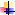 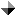 Sr. No.SubjectPage No.Agriculture 5Arts & Sports – Pakistan5Banking, Finance and Stock Exchange5Business, Economics & Industry5Crimes6Current Issues – Pakistan6Current Issues – World7Defense/ Military 7Education-Pakistan 7Education World7Geography and Travel 8Governance / Policies – Pakistan8Governance / Policies – World9Health and Environment 9History and Archaeology – Pakistan10History and Archaeology – World10Human Rights–Pakistan11Human Rights – World11India Politics, Policies and Relations11Indo-Pak Relations11Internationl Relations 12Islam 12Kashmir & Kashmir Issues12Language and Literature 12Law and Legislation 12Media – Pakistan13Media – World13Miscellaneous13Other Religion13Organizations 13Pakistan Foreign Relations13Peace and war / After effects14Politics – Pakistan14Politics – World15Power Resources ( Gas, Oil, Dam, etc)16Science and Information Technology16Social Problems 16Society and Culture – Pakistan16Society and Culture – World16Terrorism 16US Politics, Policies and Relations17World Conflicts19AGRICULTURE Ali Khizar. "Agriculture - the weakest link." Business Recorder, 31 January, 2021, P.06Ikram Sehgal. "Planning for 2021." Daily Times, 01 January, 2021, p.A04Khaqan Hassan Najeeb. "Nursing a hangover." The News, 12 January, 2021, p.6Khaqan Hassan Najeeb. "White gold at its lowest." The News, 26 January, 2021, p.6Naeem Abbas Abid. "2020 and agriculture in Pakistan." The Nation, 03 January, 2021, p.07AGRICULTURE Ali Khizar. "Agriculture - the weakest link." Business Recorder, 31 January, 2021, P.06Ikram Sehgal. "Planning for 2021." Daily Times, 01 January, 2021, p.A04Khaqan Hassan Najeeb. "Nursing a hangover." The News, 12 January, 2021, p.6Khaqan Hassan Najeeb. "White gold at its lowest." The News, 26 January, 2021, p.6Naeem Abbas Abid. "2020 and agriculture in Pakistan." The Nation, 03 January, 2021, p.07AGRICULTURE Ali Khizar. "Agriculture - the weakest link." Business Recorder, 31 January, 2021, P.06Ikram Sehgal. "Planning for 2021." Daily Times, 01 January, 2021, p.A04Khaqan Hassan Najeeb. "Nursing a hangover." The News, 12 January, 2021, p.6Khaqan Hassan Najeeb. "White gold at its lowest." The News, 26 January, 2021, p.6Naeem Abbas Abid. "2020 and agriculture in Pakistan." The Nation, 03 January, 2021, p.07AGRICULTURE Ali Khizar. "Agriculture - the weakest link." Business Recorder, 31 January, 2021, P.06Ikram Sehgal. "Planning for 2021." Daily Times, 01 January, 2021, p.A04Khaqan Hassan Najeeb. "Nursing a hangover." The News, 12 January, 2021, p.6Khaqan Hassan Najeeb. "White gold at its lowest." The News, 26 January, 2021, p.6Naeem Abbas Abid. "2020 and agriculture in Pakistan." The Nation, 03 January, 2021, p.07ARTS & SPORTS – Kashif Shahzada. "Sports for all." Dawn, 22 January, 2021, p.7Noor Ali. "Pakistani cinema and soft image." The Nation, 16 January, 2021, p.06Rehman, I.A.. "Falling capacity to manage." Dawn, 7 January, 2021, p.6Saad A Toor. "The Amir Anomaly." The Nation, 16 January, 2021, p.07Saad A Toor. "The kangaroo knocks out the elephant's mahout." The Nation, 08 January, 2021, p.06Saad Rasool. "Reforming the sporting structure." The Nation, 17 January, 2021, p.07ARTS & SPORTS – Kashif Shahzada. "Sports for all." Dawn, 22 January, 2021, p.7Noor Ali. "Pakistani cinema and soft image." The Nation, 16 January, 2021, p.06Rehman, I.A.. "Falling capacity to manage." Dawn, 7 January, 2021, p.6Saad A Toor. "The Amir Anomaly." The Nation, 16 January, 2021, p.07Saad A Toor. "The kangaroo knocks out the elephant's mahout." The Nation, 08 January, 2021, p.06Saad Rasool. "Reforming the sporting structure." The Nation, 17 January, 2021, p.07ARTS & SPORTS – Kashif Shahzada. "Sports for all." Dawn, 22 January, 2021, p.7Noor Ali. "Pakistani cinema and soft image." The Nation, 16 January, 2021, p.06Rehman, I.A.. "Falling capacity to manage." Dawn, 7 January, 2021, p.6Saad A Toor. "The Amir Anomaly." The Nation, 16 January, 2021, p.07Saad A Toor. "The kangaroo knocks out the elephant's mahout." The Nation, 08 January, 2021, p.06Saad Rasool. "Reforming the sporting structure." The Nation, 17 January, 2021, p.07ARTS & SPORTS – Kashif Shahzada. "Sports for all." Dawn, 22 January, 2021, p.7Noor Ali. "Pakistani cinema and soft image." The Nation, 16 January, 2021, p.06Rehman, I.A.. "Falling capacity to manage." Dawn, 7 January, 2021, p.6Saad A Toor. "The Amir Anomaly." The Nation, 16 January, 2021, p.07Saad A Toor. "The kangaroo knocks out the elephant's mahout." The Nation, 08 January, 2021, p.06Saad Rasool. "Reforming the sporting structure." The Nation, 17 January, 2021, p.07BANKING , FINANCE AND  STOCK EXCHANGEAli Ashar Jaffri. "COVID-19: Digital banking tipping point in Pakistan." Business Recorder, 18 January, 2021, P.14Ikramul Haq, Dr. "FBR: Unconstitutional "legislator"." Daily Times, 24 January, 2021, p.A04Khurram Husain. "State Banks bluff." Dawn, 28 January, 2021, p.6Muhammad Zubair Mughal. "Volume of Islamic finance will reach $3 trillion in 2021." Pakistan Observer, 31 January, 2021, 05BANKING , FINANCE AND  STOCK EXCHANGEAli Ashar Jaffri. "COVID-19: Digital banking tipping point in Pakistan." Business Recorder, 18 January, 2021, P.14Ikramul Haq, Dr. "FBR: Unconstitutional "legislator"." Daily Times, 24 January, 2021, p.A04Khurram Husain. "State Banks bluff." Dawn, 28 January, 2021, p.6Muhammad Zubair Mughal. "Volume of Islamic finance will reach $3 trillion in 2021." Pakistan Observer, 31 January, 2021, 05BANKING , FINANCE AND  STOCK EXCHANGEAli Ashar Jaffri. "COVID-19: Digital banking tipping point in Pakistan." Business Recorder, 18 January, 2021, P.14Ikramul Haq, Dr. "FBR: Unconstitutional "legislator"." Daily Times, 24 January, 2021, p.A04Khurram Husain. "State Banks bluff." Dawn, 28 January, 2021, p.6Muhammad Zubair Mughal. "Volume of Islamic finance will reach $3 trillion in 2021." Pakistan Observer, 31 January, 2021, 05BANKING , FINANCE AND  STOCK EXCHANGEAli Ashar Jaffri. "COVID-19: Digital banking tipping point in Pakistan." Business Recorder, 18 January, 2021, P.14Ikramul Haq, Dr. "FBR: Unconstitutional "legislator"." Daily Times, 24 January, 2021, p.A04Khurram Husain. "State Banks bluff." Dawn, 28 January, 2021, p.6Muhammad Zubair Mughal. "Volume of Islamic finance will reach $3 trillion in 2021." Pakistan Observer, 31 January, 2021, 05BIOGRAPHIES Aijazuddin, F.S.. "A forgotten son." Dawn, 14 January, 2021, p.7Alauddin Masood. "Remembering Dr Raja Ikram Azam." Pakistan Observer, 27 January, 2021, 05Iftikhar Ahmad. "Jinnah and Pakistan." Daily Times, 22 January, 2021, p.A05Munawar M Ahar. "Aseefa Bhutto Zardari's political baptism." Pakistan Observer, 03 January, 2021, 05Rehman, I.A.. "A peoples historian publisher." Dawn, 28 January, 2021, p.6BIOGRAPHIES Aijazuddin, F.S.. "A forgotten son." Dawn, 14 January, 2021, p.7Alauddin Masood. "Remembering Dr Raja Ikram Azam." Pakistan Observer, 27 January, 2021, 05Iftikhar Ahmad. "Jinnah and Pakistan." Daily Times, 22 January, 2021, p.A05Munawar M Ahar. "Aseefa Bhutto Zardari's political baptism." Pakistan Observer, 03 January, 2021, 05Rehman, I.A.. "A peoples historian publisher." Dawn, 28 January, 2021, p.6BIOGRAPHIES Aijazuddin, F.S.. "A forgotten son." Dawn, 14 January, 2021, p.7Alauddin Masood. "Remembering Dr Raja Ikram Azam." Pakistan Observer, 27 January, 2021, 05Iftikhar Ahmad. "Jinnah and Pakistan." Daily Times, 22 January, 2021, p.A05Munawar M Ahar. "Aseefa Bhutto Zardari's political baptism." Pakistan Observer, 03 January, 2021, 05Rehman, I.A.. "A peoples historian publisher." Dawn, 28 January, 2021, p.6BIOGRAPHIES Aijazuddin, F.S.. "A forgotten son." Dawn, 14 January, 2021, p.7Alauddin Masood. "Remembering Dr Raja Ikram Azam." Pakistan Observer, 27 January, 2021, 05Iftikhar Ahmad. "Jinnah and Pakistan." Daily Times, 22 January, 2021, p.A05Munawar M Ahar. "Aseefa Bhutto Zardari's political baptism." Pakistan Observer, 03 January, 2021, 05Rehman, I.A.. "A peoples historian publisher." Dawn, 28 January, 2021, p.6BUSINESS, ECONOMICS & INDUSTRYAli Khizar. "Raast: Rolling the dice." Business Recorder, 17 January, 2021, P.06Ali Khizar. "Supply chain disruptions: The domino effect." Business Recorder, 03 January, 2021, P.06Anjum Ibrahim. "Q1FY21: SBP Report." Business Recorder, 11 January, 2021, P.12Asad Rizvi. "Amazing Bitcoin surge: questions answered." Business Recorder, 19 January, 2021, P.10Baker, Dean. "Lost jobs." The News, 16 January, 2021, p.7Dr Hafiz A Pasha. "Rise in federl govt debt." Business Recorder, 26 January, 2021, P.10Dr Mehmood-Ul-Hassan Khan. "Saudi Arabia: Land of opportunities Dr Omer Javed. "Economic recovery with high risks." Business Recorder, 08 January, 2021, P.10Dr Omer Javed. "'New normal': There's need for reformed Bretton Woods institutions." Business Recorder, 29 January, 2021, P.10Dr Omer Javed. "Risks to global economic recovery." Business Recorder, 22 January, 2021, P.10Farrukh Saleem. "Course correction." The News, 17 January, 2021, p.6Hadiya Siddiqui. "Standing together for peace." Pakistan Observer, 21 January, 2021, 05Harlan Ullman. "The clash of great expectations and harsh reality." Daily Times, 07 January, 2021, p.A05Hassnain Javed. "Learning lessons for Pakistan ecomomy: Chinese perspective." Daily Times, 28 January, 2021, p.A04Hassnain Javed. "Sustainability mantra: exports, exports and exports!." Daily Times, 15 January, 2021, p.A04Hussain H Zaidi. "It's capitalism once more." The News, 2 January, 2021, p.7Huzaima Bukhari, Dr Ikramul Haq. "Advance tax, refunds Huzaima Bukhari, Dr Ikramul Haq. "Advance tax, refunds Huzaima Bukhari, Dr Ikramul Haq. "Constitution and tax codes - I." Business Recorder, 29 January, 2021, P.10Huzaima Bukhari, Dr Ikramul Haq. "Constitution and tax codes - II." Business Recorder, 30 January, 2021, P.06Huzaima Bukhari. "Consumer protection scene in Pakistan." Daily Times, 23 January, 2021, p.A05Ikram Sehgal. "Geo-economic "gateway paksitan"." Daily Times, 22 January, 2021, p.A04Ikramul Haq, Dr. "FBR: proposals for status quo." Daily Times, 17 January, 2021, p.A04Ikramul Haq, Dr. "Paradigm shift in tax policy." Daily Times, 31 January, 2021, p.A05Imran Akhtar. "Money and politics." The News, 9 January, 2021, p.6Imran Batada. "An automated world." The News, 20 January, 2021, p.6Imran Batada. "Diem and the economy." The News, 3 January, 2021, p.7Imran Batada. "The gaming promise." The News, 29 January, 2021, p.7Imran Malik. "Checkmate." The Nation, 02 January, 2021, p.07Jai Kumar Dhirani. "Emergence of a new bloc." The Nation, 11 January, 2021, p.06Kamal Monnoo, Dr. "Connectivity and productivity." The Nation, 13 January, 2021, p.07Kamal Monnoo, Dr. "Small is big." The Nation, 27 January, 2021, p.06Khalid Saleem. "Merry-go-rounds et al!." Pakistan Observer, 04 January, 2021, 04Khurram Hyusain. "Is the economy recovering?." Dawn, 14 January, 2021, p.6Li Bijian. "China's economic achievements benefit the world." Business Recorder, 31 January, 2021, P.06Major Adil Raja (R). "Digitisation of Pakistan's economy - security aspects." The Nation, 16 January, 2021, p.06Malik Muhammad Ashraf. "Positives of 2020." The News, 4 January, 2021, p.6Muhammad Zahid Rifat. "Onwards on path of progress." Pakistan Observer, 11 January, 2021, 05Muhammad Zahid Rifat. "Onwards on the path of progess." The Nation, 19 January, 2021, p.06Nameer Ahmed. "Big tobacco thrives, Pakistan cleans up?." Daily Times, 03 January, 2021, p.A05Nasir Iqbal. "Folloowing the Quaid." The News, 5 January, 2021, p.6Noor Ali. "Pakistan's economy: The real game changer." The Nation, 24 January, 2021, p.06Norihiko Shirouzu. "Nissan flips the switch on electric reboot in China." Business Recorder, 27 January, 2021, P.10Osama Rizvi. "2021 and the business world." Daily Times, 30 January, 2021, p.A05Rashid A Mughal. "Global economic outlook for 2021." Pakistan Observer, 07 January, 2021, 04Rashid Amjad. "Growth versus stability." Dawn, 4 January, 2021, p.6S.M. Hali. "The efficacy of Raast payment system." Daily Times, 15 January, 2021, p.A05Sakib Sherani. "Defining challenges." Dawn, 29 January, 2021, p.6Shahid Mehmood. "The Chinese economic miracle." Dawn, 15 January, 2021, p.6Shahid Sattar, Eman Ahmed. "'Anti-export' bias." Business Recorder, 27 January, 2021, P.10Shahid Sattar, Eman Ahmed. "Export-led growth takeoff." Business Recorder, 06 January, 2021, P.10Sharmila Faruqi. "Economic bomb." The News, 28 January, 2021, p.6Sikander bakht Abbasi. "What will the world look like in 2021?." Pakistan Observer, 20 January, 2021, 05Syed Asim Ali Bukhari. "Blue economy through green banking." Daily Times, 13 January, 2021, p.A05Syed Nazish Zahid Bukhari and Dr. Salmi Mohd Isa. "Pathways towards development of Pakistan Halal Economy." Daily Times, 05 January, 2021, p.A04Syed Shabbar Zaidi. "Zero-rating of sales tax on export-oriented sectors." Business Recorder, 28 January, 2021, P.12Tahir Jahangir. "Jubilation at export growth is premature." Business Recorder, 21 January, 2021, P.10Tom Wilson, Anna Irrera. "Cancel your weekends! Bitcoin doesn't rest, and neither can you." Business Recorder, 12 January, 2021, P.10Umair Javed. "Informality and state policy." Dawn, 25 January, 2021, p.6Umer Khan. "Extending CPEC." Dawn, 6 January, 2021, p.7Wajahat Abro. "Fighting corruption." The News, 14 January, 2021, p.6Zahid F Ebrahim. "Dirty business." The News, 21 January, 2021, p.6Zain Zaman Janjua. "Poachers' paradise: Gulf hunts fuel falcon trafficking." Business Recorder, 05 January, 2021, P.10BUSINESS, ECONOMICS & INDUSTRYAli Khizar. "Raast: Rolling the dice." Business Recorder, 17 January, 2021, P.06Ali Khizar. "Supply chain disruptions: The domino effect." Business Recorder, 03 January, 2021, P.06Anjum Ibrahim. "Q1FY21: SBP Report." Business Recorder, 11 January, 2021, P.12Asad Rizvi. "Amazing Bitcoin surge: questions answered." Business Recorder, 19 January, 2021, P.10Baker, Dean. "Lost jobs." The News, 16 January, 2021, p.7Dr Hafiz A Pasha. "Rise in federl govt debt." Business Recorder, 26 January, 2021, P.10Dr Mehmood-Ul-Hassan Khan. "Saudi Arabia: Land of opportunities Dr Omer Javed. "Economic recovery with high risks." Business Recorder, 08 January, 2021, P.10Dr Omer Javed. "'New normal': There's need for reformed Bretton Woods institutions." Business Recorder, 29 January, 2021, P.10Dr Omer Javed. "Risks to global economic recovery." Business Recorder, 22 January, 2021, P.10Farrukh Saleem. "Course correction." The News, 17 January, 2021, p.6Hadiya Siddiqui. "Standing together for peace." Pakistan Observer, 21 January, 2021, 05Harlan Ullman. "The clash of great expectations and harsh reality." Daily Times, 07 January, 2021, p.A05Hassnain Javed. "Learning lessons for Pakistan ecomomy: Chinese perspective." Daily Times, 28 January, 2021, p.A04Hassnain Javed. "Sustainability mantra: exports, exports and exports!." Daily Times, 15 January, 2021, p.A04Hussain H Zaidi. "It's capitalism once more." The News, 2 January, 2021, p.7Huzaima Bukhari, Dr Ikramul Haq. "Advance tax, refunds Huzaima Bukhari, Dr Ikramul Haq. "Advance tax, refunds Huzaima Bukhari, Dr Ikramul Haq. "Constitution and tax codes - I." Business Recorder, 29 January, 2021, P.10Huzaima Bukhari, Dr Ikramul Haq. "Constitution and tax codes - II." Business Recorder, 30 January, 2021, P.06Huzaima Bukhari. "Consumer protection scene in Pakistan." Daily Times, 23 January, 2021, p.A05Ikram Sehgal. "Geo-economic "gateway paksitan"." Daily Times, 22 January, 2021, p.A04Ikramul Haq, Dr. "FBR: proposals for status quo." Daily Times, 17 January, 2021, p.A04Ikramul Haq, Dr. "Paradigm shift in tax policy." Daily Times, 31 January, 2021, p.A05Imran Akhtar. "Money and politics." The News, 9 January, 2021, p.6Imran Batada. "An automated world." The News, 20 January, 2021, p.6Imran Batada. "Diem and the economy." The News, 3 January, 2021, p.7Imran Batada. "The gaming promise." The News, 29 January, 2021, p.7Imran Malik. "Checkmate." The Nation, 02 January, 2021, p.07Jai Kumar Dhirani. "Emergence of a new bloc." The Nation, 11 January, 2021, p.06Kamal Monnoo, Dr. "Connectivity and productivity." The Nation, 13 January, 2021, p.07Kamal Monnoo, Dr. "Small is big." The Nation, 27 January, 2021, p.06Khalid Saleem. "Merry-go-rounds et al!." Pakistan Observer, 04 January, 2021, 04Khurram Hyusain. "Is the economy recovering?." Dawn, 14 January, 2021, p.6Li Bijian. "China's economic achievements benefit the world." Business Recorder, 31 January, 2021, P.06Major Adil Raja (R). "Digitisation of Pakistan's economy - security aspects." The Nation, 16 January, 2021, p.06Malik Muhammad Ashraf. "Positives of 2020." The News, 4 January, 2021, p.6Muhammad Zahid Rifat. "Onwards on path of progress." Pakistan Observer, 11 January, 2021, 05Muhammad Zahid Rifat. "Onwards on the path of progess." The Nation, 19 January, 2021, p.06Nameer Ahmed. "Big tobacco thrives, Pakistan cleans up?." Daily Times, 03 January, 2021, p.A05Nasir Iqbal. "Folloowing the Quaid." The News, 5 January, 2021, p.6Noor Ali. "Pakistan's economy: The real game changer." The Nation, 24 January, 2021, p.06Norihiko Shirouzu. "Nissan flips the switch on electric reboot in China." Business Recorder, 27 January, 2021, P.10Osama Rizvi. "2021 and the business world." Daily Times, 30 January, 2021, p.A05Rashid A Mughal. "Global economic outlook for 2021." Pakistan Observer, 07 January, 2021, 04Rashid Amjad. "Growth versus stability." Dawn, 4 January, 2021, p.6S.M. Hali. "The efficacy of Raast payment system." Daily Times, 15 January, 2021, p.A05Sakib Sherani. "Defining challenges." Dawn, 29 January, 2021, p.6Shahid Mehmood. "The Chinese economic miracle." Dawn, 15 January, 2021, p.6Shahid Sattar, Eman Ahmed. "'Anti-export' bias." Business Recorder, 27 January, 2021, P.10Shahid Sattar, Eman Ahmed. "Export-led growth takeoff." Business Recorder, 06 January, 2021, P.10Sharmila Faruqi. "Economic bomb." The News, 28 January, 2021, p.6Sikander bakht Abbasi. "What will the world look like in 2021?." Pakistan Observer, 20 January, 2021, 05Syed Asim Ali Bukhari. "Blue economy through green banking." Daily Times, 13 January, 2021, p.A05Syed Nazish Zahid Bukhari and Dr. Salmi Mohd Isa. "Pathways towards development of Pakistan Halal Economy." Daily Times, 05 January, 2021, p.A04Syed Shabbar Zaidi. "Zero-rating of sales tax on export-oriented sectors." Business Recorder, 28 January, 2021, P.12Tahir Jahangir. "Jubilation at export growth is premature." Business Recorder, 21 January, 2021, P.10Tom Wilson, Anna Irrera. "Cancel your weekends! Bitcoin doesn't rest, and neither can you." Business Recorder, 12 January, 2021, P.10Umair Javed. "Informality and state policy." Dawn, 25 January, 2021, p.6Umer Khan. "Extending CPEC." Dawn, 6 January, 2021, p.7Wajahat Abro. "Fighting corruption." The News, 14 January, 2021, p.6Zahid F Ebrahim. "Dirty business." The News, 21 January, 2021, p.6Zain Zaman Janjua. "Poachers' paradise: Gulf hunts fuel falcon trafficking." Business Recorder, 05 January, 2021, P.10BUSINESS, ECONOMICS & INDUSTRYAli Khizar. "Raast: Rolling the dice." Business Recorder, 17 January, 2021, P.06Ali Khizar. "Supply chain disruptions: The domino effect." Business Recorder, 03 January, 2021, P.06Anjum Ibrahim. "Q1FY21: SBP Report." Business Recorder, 11 January, 2021, P.12Asad Rizvi. "Amazing Bitcoin surge: questions answered." Business Recorder, 19 January, 2021, P.10Baker, Dean. "Lost jobs." The News, 16 January, 2021, p.7Dr Hafiz A Pasha. "Rise in federl govt debt." Business Recorder, 26 January, 2021, P.10Dr Mehmood-Ul-Hassan Khan. "Saudi Arabia: Land of opportunities Dr Omer Javed. "Economic recovery with high risks." Business Recorder, 08 January, 2021, P.10Dr Omer Javed. "'New normal': There's need for reformed Bretton Woods institutions." Business Recorder, 29 January, 2021, P.10Dr Omer Javed. "Risks to global economic recovery." Business Recorder, 22 January, 2021, P.10Farrukh Saleem. "Course correction." The News, 17 January, 2021, p.6Hadiya Siddiqui. "Standing together for peace." Pakistan Observer, 21 January, 2021, 05Harlan Ullman. "The clash of great expectations and harsh reality." Daily Times, 07 January, 2021, p.A05Hassnain Javed. "Learning lessons for Pakistan ecomomy: Chinese perspective." Daily Times, 28 January, 2021, p.A04Hassnain Javed. "Sustainability mantra: exports, exports and exports!." Daily Times, 15 January, 2021, p.A04Hussain H Zaidi. "It's capitalism once more." The News, 2 January, 2021, p.7Huzaima Bukhari, Dr Ikramul Haq. "Advance tax, refunds Huzaima Bukhari, Dr Ikramul Haq. "Advance tax, refunds Huzaima Bukhari, Dr Ikramul Haq. "Constitution and tax codes - I." Business Recorder, 29 January, 2021, P.10Huzaima Bukhari, Dr Ikramul Haq. "Constitution and tax codes - II." Business Recorder, 30 January, 2021, P.06Huzaima Bukhari. "Consumer protection scene in Pakistan." Daily Times, 23 January, 2021, p.A05Ikram Sehgal. "Geo-economic "gateway paksitan"." Daily Times, 22 January, 2021, p.A04Ikramul Haq, Dr. "FBR: proposals for status quo." Daily Times, 17 January, 2021, p.A04Ikramul Haq, Dr. "Paradigm shift in tax policy." Daily Times, 31 January, 2021, p.A05Imran Akhtar. "Money and politics." The News, 9 January, 2021, p.6Imran Batada. "An automated world." The News, 20 January, 2021, p.6Imran Batada. "Diem and the economy." The News, 3 January, 2021, p.7Imran Batada. "The gaming promise." The News, 29 January, 2021, p.7Imran Malik. "Checkmate." The Nation, 02 January, 2021, p.07Jai Kumar Dhirani. "Emergence of a new bloc." The Nation, 11 January, 2021, p.06Kamal Monnoo, Dr. "Connectivity and productivity." The Nation, 13 January, 2021, p.07Kamal Monnoo, Dr. "Small is big." The Nation, 27 January, 2021, p.06Khalid Saleem. "Merry-go-rounds et al!." Pakistan Observer, 04 January, 2021, 04Khurram Hyusain. "Is the economy recovering?." Dawn, 14 January, 2021, p.6Li Bijian. "China's economic achievements benefit the world." Business Recorder, 31 January, 2021, P.06Major Adil Raja (R). "Digitisation of Pakistan's economy - security aspects." The Nation, 16 January, 2021, p.06Malik Muhammad Ashraf. "Positives of 2020." The News, 4 January, 2021, p.6Muhammad Zahid Rifat. "Onwards on path of progress." Pakistan Observer, 11 January, 2021, 05Muhammad Zahid Rifat. "Onwards on the path of progess." The Nation, 19 January, 2021, p.06Nameer Ahmed. "Big tobacco thrives, Pakistan cleans up?." Daily Times, 03 January, 2021, p.A05Nasir Iqbal. "Folloowing the Quaid." The News, 5 January, 2021, p.6Noor Ali. "Pakistan's economy: The real game changer." The Nation, 24 January, 2021, p.06Norihiko Shirouzu. "Nissan flips the switch on electric reboot in China." Business Recorder, 27 January, 2021, P.10Osama Rizvi. "2021 and the business world." Daily Times, 30 January, 2021, p.A05Rashid A Mughal. "Global economic outlook for 2021." Pakistan Observer, 07 January, 2021, 04Rashid Amjad. "Growth versus stability." Dawn, 4 January, 2021, p.6S.M. Hali. "The efficacy of Raast payment system." Daily Times, 15 January, 2021, p.A05Sakib Sherani. "Defining challenges." Dawn, 29 January, 2021, p.6Shahid Mehmood. "The Chinese economic miracle." Dawn, 15 January, 2021, p.6Shahid Sattar, Eman Ahmed. "'Anti-export' bias." Business Recorder, 27 January, 2021, P.10Shahid Sattar, Eman Ahmed. "Export-led growth takeoff." Business Recorder, 06 January, 2021, P.10Sharmila Faruqi. "Economic bomb." The News, 28 January, 2021, p.6Sikander bakht Abbasi. "What will the world look like in 2021?." Pakistan Observer, 20 January, 2021, 05Syed Asim Ali Bukhari. "Blue economy through green banking." Daily Times, 13 January, 2021, p.A05Syed Nazish Zahid Bukhari and Dr. Salmi Mohd Isa. "Pathways towards development of Pakistan Halal Economy." Daily Times, 05 January, 2021, p.A04Syed Shabbar Zaidi. "Zero-rating of sales tax on export-oriented sectors." Business Recorder, 28 January, 2021, P.12Tahir Jahangir. "Jubilation at export growth is premature." Business Recorder, 21 January, 2021, P.10Tom Wilson, Anna Irrera. "Cancel your weekends! Bitcoin doesn't rest, and neither can you." Business Recorder, 12 January, 2021, P.10Umair Javed. "Informality and state policy." Dawn, 25 January, 2021, p.6Umer Khan. "Extending CPEC." Dawn, 6 January, 2021, p.7Wajahat Abro. "Fighting corruption." The News, 14 January, 2021, p.6Zahid F Ebrahim. "Dirty business." The News, 21 January, 2021, p.6Zain Zaman Janjua. "Poachers' paradise: Gulf hunts fuel falcon trafficking." Business Recorder, 05 January, 2021, P.10BUSINESS, ECONOMICS & INDUSTRYAli Khizar. "Raast: Rolling the dice." Business Recorder, 17 January, 2021, P.06Ali Khizar. "Supply chain disruptions: The domino effect." Business Recorder, 03 January, 2021, P.06Anjum Ibrahim. "Q1FY21: SBP Report." Business Recorder, 11 January, 2021, P.12Asad Rizvi. "Amazing Bitcoin surge: questions answered." Business Recorder, 19 January, 2021, P.10Baker, Dean. "Lost jobs." The News, 16 January, 2021, p.7Dr Hafiz A Pasha. "Rise in federl govt debt." Business Recorder, 26 January, 2021, P.10Dr Mehmood-Ul-Hassan Khan. "Saudi Arabia: Land of opportunities Dr Omer Javed. "Economic recovery with high risks." Business Recorder, 08 January, 2021, P.10Dr Omer Javed. "'New normal': There's need for reformed Bretton Woods institutions." Business Recorder, 29 January, 2021, P.10Dr Omer Javed. "Risks to global economic recovery." Business Recorder, 22 January, 2021, P.10Farrukh Saleem. "Course correction." The News, 17 January, 2021, p.6Hadiya Siddiqui. "Standing together for peace." Pakistan Observer, 21 January, 2021, 05Harlan Ullman. "The clash of great expectations and harsh reality." Daily Times, 07 January, 2021, p.A05Hassnain Javed. "Learning lessons for Pakistan ecomomy: Chinese perspective." Daily Times, 28 January, 2021, p.A04Hassnain Javed. "Sustainability mantra: exports, exports and exports!." Daily Times, 15 January, 2021, p.A04Hussain H Zaidi. "It's capitalism once more." The News, 2 January, 2021, p.7Huzaima Bukhari, Dr Ikramul Haq. "Advance tax, refunds Huzaima Bukhari, Dr Ikramul Haq. "Advance tax, refunds Huzaima Bukhari, Dr Ikramul Haq. "Constitution and tax codes - I." Business Recorder, 29 January, 2021, P.10Huzaima Bukhari, Dr Ikramul Haq. "Constitution and tax codes - II." Business Recorder, 30 January, 2021, P.06Huzaima Bukhari. "Consumer protection scene in Pakistan." Daily Times, 23 January, 2021, p.A05Ikram Sehgal. "Geo-economic "gateway paksitan"." Daily Times, 22 January, 2021, p.A04Ikramul Haq, Dr. "FBR: proposals for status quo." Daily Times, 17 January, 2021, p.A04Ikramul Haq, Dr. "Paradigm shift in tax policy." Daily Times, 31 January, 2021, p.A05Imran Akhtar. "Money and politics." The News, 9 January, 2021, p.6Imran Batada. "An automated world." The News, 20 January, 2021, p.6Imran Batada. "Diem and the economy." The News, 3 January, 2021, p.7Imran Batada. "The gaming promise." The News, 29 January, 2021, p.7Imran Malik. "Checkmate." The Nation, 02 January, 2021, p.07Jai Kumar Dhirani. "Emergence of a new bloc." The Nation, 11 January, 2021, p.06Kamal Monnoo, Dr. "Connectivity and productivity." The Nation, 13 January, 2021, p.07Kamal Monnoo, Dr. "Small is big." The Nation, 27 January, 2021, p.06Khalid Saleem. "Merry-go-rounds et al!." Pakistan Observer, 04 January, 2021, 04Khurram Hyusain. "Is the economy recovering?." Dawn, 14 January, 2021, p.6Li Bijian. "China's economic achievements benefit the world." Business Recorder, 31 January, 2021, P.06Major Adil Raja (R). "Digitisation of Pakistan's economy - security aspects." The Nation, 16 January, 2021, p.06Malik Muhammad Ashraf. "Positives of 2020." The News, 4 January, 2021, p.6Muhammad Zahid Rifat. "Onwards on path of progress." Pakistan Observer, 11 January, 2021, 05Muhammad Zahid Rifat. "Onwards on the path of progess." The Nation, 19 January, 2021, p.06Nameer Ahmed. "Big tobacco thrives, Pakistan cleans up?." Daily Times, 03 January, 2021, p.A05Nasir Iqbal. "Folloowing the Quaid." The News, 5 January, 2021, p.6Noor Ali. "Pakistan's economy: The real game changer." The Nation, 24 January, 2021, p.06Norihiko Shirouzu. "Nissan flips the switch on electric reboot in China." Business Recorder, 27 January, 2021, P.10Osama Rizvi. "2021 and the business world." Daily Times, 30 January, 2021, p.A05Rashid A Mughal. "Global economic outlook for 2021." Pakistan Observer, 07 January, 2021, 04Rashid Amjad. "Growth versus stability." Dawn, 4 January, 2021, p.6S.M. Hali. "The efficacy of Raast payment system." Daily Times, 15 January, 2021, p.A05Sakib Sherani. "Defining challenges." Dawn, 29 January, 2021, p.6Shahid Mehmood. "The Chinese economic miracle." Dawn, 15 January, 2021, p.6Shahid Sattar, Eman Ahmed. "'Anti-export' bias." Business Recorder, 27 January, 2021, P.10Shahid Sattar, Eman Ahmed. "Export-led growth takeoff." Business Recorder, 06 January, 2021, P.10Sharmila Faruqi. "Economic bomb." The News, 28 January, 2021, p.6Sikander bakht Abbasi. "What will the world look like in 2021?." Pakistan Observer, 20 January, 2021, 05Syed Asim Ali Bukhari. "Blue economy through green banking." Daily Times, 13 January, 2021, p.A05Syed Nazish Zahid Bukhari and Dr. Salmi Mohd Isa. "Pathways towards development of Pakistan Halal Economy." Daily Times, 05 January, 2021, p.A04Syed Shabbar Zaidi. "Zero-rating of sales tax on export-oriented sectors." Business Recorder, 28 January, 2021, P.12Tahir Jahangir. "Jubilation at export growth is premature." Business Recorder, 21 January, 2021, P.10Tom Wilson, Anna Irrera. "Cancel your weekends! Bitcoin doesn't rest, and neither can you." Business Recorder, 12 January, 2021, P.10Umair Javed. "Informality and state policy." Dawn, 25 January, 2021, p.6Umer Khan. "Extending CPEC." Dawn, 6 January, 2021, p.7Wajahat Abro. "Fighting corruption." The News, 14 January, 2021, p.6Zahid F Ebrahim. "Dirty business." The News, 21 January, 2021, p.6Zain Zaman Janjua. "Poachers' paradise: Gulf hunts fuel falcon trafficking." Business Recorder, 05 January, 2021, P.10CRIMESAskari Raza Malik. "The anatomy of corruption." Pakistan Observer, 03 January, 2021, 04Askari Raza Malik. "The anatomy of corruption." The Nation, 02 January, 2021, p.06Attiya Ammar. "Understanding money-laundering." Pakistan Observer, 07 January, 2021, 05Bakhtawar Jawed. "Monika and our borken society." The News, 25 January, 2021, p.6Bandial, E.N.. "Ban sale of acid." Dawn, 3 January, 2021, p.7Black, Too. "A perfect victim." The News, 11 January, 2021, p.7Hassan Azam shibbli. "Sugar crisis: An unending story." Pakistan Observer, 21 January, 2021, 05Kashif Ahmad Mohaar. "The plight of the unemployed." The Nation, 03 January, 2021, p.06Kishwar Enam. "Predators around." Dawn, 4 January, 2021, p.7Nighat Leghari. "Cannibalic killings in Quetta." Pakistan Observer, 13 January, 2021, 05Raoof Hasan. "Legitimising corruption." The News, 15 January, 2021, p.6Zoha Waseem. "Police violence." Dawn, 10 January, 2021, p.7CRIMESAskari Raza Malik. "The anatomy of corruption." Pakistan Observer, 03 January, 2021, 04Askari Raza Malik. "The anatomy of corruption." The Nation, 02 January, 2021, p.06Attiya Ammar. "Understanding money-laundering." Pakistan Observer, 07 January, 2021, 05Bakhtawar Jawed. "Monika and our borken society." The News, 25 January, 2021, p.6Bandial, E.N.. "Ban sale of acid." Dawn, 3 January, 2021, p.7Black, Too. "A perfect victim." The News, 11 January, 2021, p.7Hassan Azam shibbli. "Sugar crisis: An unending story." Pakistan Observer, 21 January, 2021, 05Kashif Ahmad Mohaar. "The plight of the unemployed." The Nation, 03 January, 2021, p.06Kishwar Enam. "Predators around." Dawn, 4 January, 2021, p.7Nighat Leghari. "Cannibalic killings in Quetta." Pakistan Observer, 13 January, 2021, 05Raoof Hasan. "Legitimising corruption." The News, 15 January, 2021, p.6Zoha Waseem. "Police violence." Dawn, 10 January, 2021, p.7CRIMESAskari Raza Malik. "The anatomy of corruption." Pakistan Observer, 03 January, 2021, 04Askari Raza Malik. "The anatomy of corruption." The Nation, 02 January, 2021, p.06Attiya Ammar. "Understanding money-laundering." Pakistan Observer, 07 January, 2021, 05Bakhtawar Jawed. "Monika and our borken society." The News, 25 January, 2021, p.6Bandial, E.N.. "Ban sale of acid." Dawn, 3 January, 2021, p.7Black, Too. "A perfect victim." The News, 11 January, 2021, p.7Hassan Azam shibbli. "Sugar crisis: An unending story." Pakistan Observer, 21 January, 2021, 05Kashif Ahmad Mohaar. "The plight of the unemployed." The Nation, 03 January, 2021, p.06Kishwar Enam. "Predators around." Dawn, 4 January, 2021, p.7Nighat Leghari. "Cannibalic killings in Quetta." Pakistan Observer, 13 January, 2021, 05Raoof Hasan. "Legitimising corruption." The News, 15 January, 2021, p.6Zoha Waseem. "Police violence." Dawn, 10 January, 2021, p.7CRIMESAskari Raza Malik. "The anatomy of corruption." Pakistan Observer, 03 January, 2021, 04Askari Raza Malik. "The anatomy of corruption." The Nation, 02 January, 2021, p.06Attiya Ammar. "Understanding money-laundering." Pakistan Observer, 07 January, 2021, 05Bakhtawar Jawed. "Monika and our borken society." The News, 25 January, 2021, p.6Bandial, E.N.. "Ban sale of acid." Dawn, 3 January, 2021, p.7Black, Too. "A perfect victim." The News, 11 January, 2021, p.7Hassan Azam shibbli. "Sugar crisis: An unending story." Pakistan Observer, 21 January, 2021, 05Kashif Ahmad Mohaar. "The plight of the unemployed." The Nation, 03 January, 2021, p.06Kishwar Enam. "Predators around." Dawn, 4 January, 2021, p.7Nighat Leghari. "Cannibalic killings in Quetta." Pakistan Observer, 13 January, 2021, 05Raoof Hasan. "Legitimising corruption." The News, 15 January, 2021, p.6Zoha Waseem. "Police violence." Dawn, 10 January, 2021, p.7CURRENT ISSUES – Abbas Nasir. "Broadsheetgate." Dawn, 17 January, 2021, p.6Azhar Ali. "Avoiding waste management disaster in Lahore and beyond." Daily Times, 08 January, 2021, p.A05Dr Muhammad Khan. "Balochistan needs serious attention." Pakistan Observer, 11 January, 2021, 05Fahd Husain. "Dial M for Moussavi." Dawn, 16 January, 2021, p.6Fahd Husain. "Who dare blackmail?." Dawn, 9 January, 2021, p.6Farhan Anwar. "Shared city." Dawn, 26 January, 2021, p.7Ghazi Salahuddin. "Yearning for compassion." The News, 10 January, 2021, p.7Haya Fatima Sehgal. "The ID process needs a 'change'." Daily Times, 10 January, 2021, p.A05Huzaima Bukhari. "Satti and police high handedness." Daily Times, 16 January, 2021, p.A05Idrees Khawaja. "A warm send off." Dawn, 5 January, 2021, p.7Ikramul Haq, Dr. "Meeting FATF's remaining requirements." Daily Times, 10 January, 2021, p.A04Kamila Hyat. "Islands of pain." The News, 15 January, 2021, p.6M. Alam Brohi. "Will Sindhis rise to seek a new magna Carta-Part II." Daily Times, 12 January, 2021, p.A05Mahsud, Xenia. "Anatomy of a blackmailer." The News, 16 January, 2021, p.6Mohammad Zubair. "Quetta: tragedy and empathy." The News, 15 January, 2021, p.6Noman Ahmed. "Living in Karachi." Dawn, 19 January, 2021, p.7Raoof Hasan. "Bloodleting." The News, 7 January, 2021, p.6Raoof Hassan. "Bloodletting." The News, 8 January, 2021, p.6Raoof Hassan. "Resurrecting Pakistan." The News, 29 January, 2021, p.6Sahibzada Jahangir. "Imran Khan stands at a pivotal point in Pakistan's history." Daily Times, 19 January, 2021, p.A05Saulat Nagi, Dr. "Hazara: Caesar is an honourable man." Daily Times, 17 January, 2021, p.A05Shakeel Ahmad Ramay. "Elite capture to elite abuse." Daily Times, 31 January, 2021, p.A05Syed, Saadat. "Clueless state." Dawn, 20 January, 2021, p.7Vankwani, Ramesh Kumar. "New ray of hope." The News, 8 January, 2021, p.6Wajid Shamsul Hasan. "Fascism on the rise in Pakistan." Daily Times, 27 January, 2021, p.A04Zeba Sathar. "A peoples consus." Dawn, 1 January, 2021, p.6Zebunnisa Burki. "Naive for a day." The News, 1 January, 2021, p.7CURRENT ISSUES – Abbas Nasir. "Broadsheetgate." Dawn, 17 January, 2021, p.6Azhar Ali. "Avoiding waste management disaster in Lahore and beyond." Daily Times, 08 January, 2021, p.A05Dr Muhammad Khan. "Balochistan needs serious attention." Pakistan Observer, 11 January, 2021, 05Fahd Husain. "Dial M for Moussavi." Dawn, 16 January, 2021, p.6Fahd Husain. "Who dare blackmail?." Dawn, 9 January, 2021, p.6Farhan Anwar. "Shared city." Dawn, 26 January, 2021, p.7Ghazi Salahuddin. "Yearning for compassion." The News, 10 January, 2021, p.7Haya Fatima Sehgal. "The ID process needs a 'change'." Daily Times, 10 January, 2021, p.A05Huzaima Bukhari. "Satti and police high handedness." Daily Times, 16 January, 2021, p.A05Idrees Khawaja. "A warm send off." Dawn, 5 January, 2021, p.7Ikramul Haq, Dr. "Meeting FATF's remaining requirements." Daily Times, 10 January, 2021, p.A04Kamila Hyat. "Islands of pain." The News, 15 January, 2021, p.6M. Alam Brohi. "Will Sindhis rise to seek a new magna Carta-Part II." Daily Times, 12 January, 2021, p.A05Mahsud, Xenia. "Anatomy of a blackmailer." The News, 16 January, 2021, p.6Mohammad Zubair. "Quetta: tragedy and empathy." The News, 15 January, 2021, p.6Noman Ahmed. "Living in Karachi." Dawn, 19 January, 2021, p.7Raoof Hasan. "Bloodleting." The News, 7 January, 2021, p.6Raoof Hassan. "Bloodletting." The News, 8 January, 2021, p.6Raoof Hassan. "Resurrecting Pakistan." The News, 29 January, 2021, p.6Sahibzada Jahangir. "Imran Khan stands at a pivotal point in Pakistan's history." Daily Times, 19 January, 2021, p.A05Saulat Nagi, Dr. "Hazara: Caesar is an honourable man." Daily Times, 17 January, 2021, p.A05Shakeel Ahmad Ramay. "Elite capture to elite abuse." Daily Times, 31 January, 2021, p.A05Syed, Saadat. "Clueless state." Dawn, 20 January, 2021, p.7Vankwani, Ramesh Kumar. "New ray of hope." The News, 8 January, 2021, p.6Wajid Shamsul Hasan. "Fascism on the rise in Pakistan." Daily Times, 27 January, 2021, p.A04Zeba Sathar. "A peoples consus." Dawn, 1 January, 2021, p.6Zebunnisa Burki. "Naive for a day." The News, 1 January, 2021, p.7CURRENT ISSUES – Abbas Nasir. "Broadsheetgate." Dawn, 17 January, 2021, p.6Azhar Ali. "Avoiding waste management disaster in Lahore and beyond." Daily Times, 08 January, 2021, p.A05Dr Muhammad Khan. "Balochistan needs serious attention." Pakistan Observer, 11 January, 2021, 05Fahd Husain. "Dial M for Moussavi." Dawn, 16 January, 2021, p.6Fahd Husain. "Who dare blackmail?." Dawn, 9 January, 2021, p.6Farhan Anwar. "Shared city." Dawn, 26 January, 2021, p.7Ghazi Salahuddin. "Yearning for compassion." The News, 10 January, 2021, p.7Haya Fatima Sehgal. "The ID process needs a 'change'." Daily Times, 10 January, 2021, p.A05Huzaima Bukhari. "Satti and police high handedness." Daily Times, 16 January, 2021, p.A05Idrees Khawaja. "A warm send off." Dawn, 5 January, 2021, p.7Ikramul Haq, Dr. "Meeting FATF's remaining requirements." Daily Times, 10 January, 2021, p.A04Kamila Hyat. "Islands of pain." The News, 15 January, 2021, p.6M. Alam Brohi. "Will Sindhis rise to seek a new magna Carta-Part II." Daily Times, 12 January, 2021, p.A05Mahsud, Xenia. "Anatomy of a blackmailer." The News, 16 January, 2021, p.6Mohammad Zubair. "Quetta: tragedy and empathy." The News, 15 January, 2021, p.6Noman Ahmed. "Living in Karachi." Dawn, 19 January, 2021, p.7Raoof Hasan. "Bloodleting." The News, 7 January, 2021, p.6Raoof Hassan. "Bloodletting." The News, 8 January, 2021, p.6Raoof Hassan. "Resurrecting Pakistan." The News, 29 January, 2021, p.6Sahibzada Jahangir. "Imran Khan stands at a pivotal point in Pakistan's history." Daily Times, 19 January, 2021, p.A05Saulat Nagi, Dr. "Hazara: Caesar is an honourable man." Daily Times, 17 January, 2021, p.A05Shakeel Ahmad Ramay. "Elite capture to elite abuse." Daily Times, 31 January, 2021, p.A05Syed, Saadat. "Clueless state." Dawn, 20 January, 2021, p.7Vankwani, Ramesh Kumar. "New ray of hope." The News, 8 January, 2021, p.6Wajid Shamsul Hasan. "Fascism on the rise in Pakistan." Daily Times, 27 January, 2021, p.A04Zeba Sathar. "A peoples consus." Dawn, 1 January, 2021, p.6Zebunnisa Burki. "Naive for a day." The News, 1 January, 2021, p.7CURRENT ISSUES – Abbas Nasir. "Broadsheetgate." Dawn, 17 January, 2021, p.6Azhar Ali. "Avoiding waste management disaster in Lahore and beyond." Daily Times, 08 January, 2021, p.A05Dr Muhammad Khan. "Balochistan needs serious attention." Pakistan Observer, 11 January, 2021, 05Fahd Husain. "Dial M for Moussavi." Dawn, 16 January, 2021, p.6Fahd Husain. "Who dare blackmail?." Dawn, 9 January, 2021, p.6Farhan Anwar. "Shared city." Dawn, 26 January, 2021, p.7Ghazi Salahuddin. "Yearning for compassion." The News, 10 January, 2021, p.7Haya Fatima Sehgal. "The ID process needs a 'change'." Daily Times, 10 January, 2021, p.A05Huzaima Bukhari. "Satti and police high handedness." Daily Times, 16 January, 2021, p.A05Idrees Khawaja. "A warm send off." Dawn, 5 January, 2021, p.7Ikramul Haq, Dr. "Meeting FATF's remaining requirements." Daily Times, 10 January, 2021, p.A04Kamila Hyat. "Islands of pain." The News, 15 January, 2021, p.6M. Alam Brohi. "Will Sindhis rise to seek a new magna Carta-Part II." Daily Times, 12 January, 2021, p.A05Mahsud, Xenia. "Anatomy of a blackmailer." The News, 16 January, 2021, p.6Mohammad Zubair. "Quetta: tragedy and empathy." The News, 15 January, 2021, p.6Noman Ahmed. "Living in Karachi." Dawn, 19 January, 2021, p.7Raoof Hasan. "Bloodleting." The News, 7 January, 2021, p.6Raoof Hassan. "Bloodletting." The News, 8 January, 2021, p.6Raoof Hassan. "Resurrecting Pakistan." The News, 29 January, 2021, p.6Sahibzada Jahangir. "Imran Khan stands at a pivotal point in Pakistan's history." Daily Times, 19 January, 2021, p.A05Saulat Nagi, Dr. "Hazara: Caesar is an honourable man." Daily Times, 17 January, 2021, p.A05Shakeel Ahmad Ramay. "Elite capture to elite abuse." Daily Times, 31 January, 2021, p.A05Syed, Saadat. "Clueless state." Dawn, 20 January, 2021, p.7Vankwani, Ramesh Kumar. "New ray of hope." The News, 8 January, 2021, p.6Wajid Shamsul Hasan. "Fascism on the rise in Pakistan." Daily Times, 27 January, 2021, p.A04Zeba Sathar. "A peoples consus." Dawn, 1 January, 2021, p.6Zebunnisa Burki. "Naive for a day." The News, 1 January, 2021, p.7CURRENT ISSUES – WORLDCondon, Gerry. "Nuclear ban." The News, 20 January, 2021, p.7Khalid Bhatti. "Decline of social democracy." The News, 29 January, 2021, p.6Kimbrough, Liz. "Stories from 2020." The News, 4 January, 2021, p.7Mishaal Mariam Moin. "What does 2021 mean for Afghanistan." The Nation, 06 January, 2021, p.06Saad Rasool. "The Broadsheet saga." The Nation, 24 January, 2021, p.07Usman W. Chohan, Dr. "The colour line." The Nation, 07 January, 2021, p.06CURRENT ISSUES – WORLDCondon, Gerry. "Nuclear ban." The News, 20 January, 2021, p.7Khalid Bhatti. "Decline of social democracy." The News, 29 January, 2021, p.6Kimbrough, Liz. "Stories from 2020." The News, 4 January, 2021, p.7Mishaal Mariam Moin. "What does 2021 mean for Afghanistan." The Nation, 06 January, 2021, p.06Saad Rasool. "The Broadsheet saga." The Nation, 24 January, 2021, p.07Usman W. Chohan, Dr. "The colour line." The Nation, 07 January, 2021, p.06CURRENT ISSUES – WORLDCondon, Gerry. "Nuclear ban." The News, 20 January, 2021, p.7Khalid Bhatti. "Decline of social democracy." The News, 29 January, 2021, p.6Kimbrough, Liz. "Stories from 2020." The News, 4 January, 2021, p.7Mishaal Mariam Moin. "What does 2021 mean for Afghanistan." The Nation, 06 January, 2021, p.06Saad Rasool. "The Broadsheet saga." The Nation, 24 January, 2021, p.07Usman W. Chohan, Dr. "The colour line." The Nation, 07 January, 2021, p.06CURRENT ISSUES – WORLDCondon, Gerry. "Nuclear ban." The News, 20 January, 2021, p.7Khalid Bhatti. "Decline of social democracy." The News, 29 January, 2021, p.6Kimbrough, Liz. "Stories from 2020." The News, 4 January, 2021, p.7Mishaal Mariam Moin. "What does 2021 mean for Afghanistan." The Nation, 06 January, 2021, p.06Saad Rasool. "The Broadsheet saga." The Nation, 24 January, 2021, p.07Usman W. Chohan, Dr. "The colour line." The Nation, 07 January, 2021, p.06DEFENSE/ MILITARYAttiya Munawer. "If the nation is strong!." Pakistan Observer, 12 January, 2021, 05Dr Nosharwan A Abbasi. "Drones with QR code." Pakistan Observer, 02 January, 2021, 05Mardini, Robert. "Banning weapons." The News, 25 January, 2021, p.7Masud Ahmad Khan. "India stands exposed." The Nation, 25 January, 2021, p.06Naveed Ahmed. "AMAN 2021: `Together for peace'." Business Recorder, 31 January, 2021, P.06Saleem Qamar Butt. "Futile controversy." The Nation, 01 January, 2021, p.06Sultan M Hali. "Aman-7 ____ a feather in Pakistan Navy's cap." Pakistan Observer, 15 January, 2021, 04Sultan M Hali. "Pakistan Navy's accomplishments in 2020." Pakistan Observer, 01 January, 2021, 04Sultan M Hali. "The sad saga of stranded Biharis." Pakistan Observer, 08 January, 2021, 04Syed Qamar Afzal Rizvi. "Pakistan military as a rising global power." Pakistan Observer, 28 January, 2021, 04Zarrar Khuhro. "Thwe war comes home." Dawn, 178 January, 2021, p.7DEFENSE/ MILITARYAttiya Munawer. "If the nation is strong!." Pakistan Observer, 12 January, 2021, 05Dr Nosharwan A Abbasi. "Drones with QR code." Pakistan Observer, 02 January, 2021, 05Mardini, Robert. "Banning weapons." The News, 25 January, 2021, p.7Masud Ahmad Khan. "India stands exposed." The Nation, 25 January, 2021, p.06Naveed Ahmed. "AMAN 2021: `Together for peace'." Business Recorder, 31 January, 2021, P.06Saleem Qamar Butt. "Futile controversy." The Nation, 01 January, 2021, p.06Sultan M Hali. "Aman-7 ____ a feather in Pakistan Navy's cap." Pakistan Observer, 15 January, 2021, 04Sultan M Hali. "Pakistan Navy's accomplishments in 2020." Pakistan Observer, 01 January, 2021, 04Sultan M Hali. "The sad saga of stranded Biharis." Pakistan Observer, 08 January, 2021, 04Syed Qamar Afzal Rizvi. "Pakistan military as a rising global power." Pakistan Observer, 28 January, 2021, 04Zarrar Khuhro. "Thwe war comes home." Dawn, 178 January, 2021, p.7DEFENSE/ MILITARYAttiya Munawer. "If the nation is strong!." Pakistan Observer, 12 January, 2021, 05Dr Nosharwan A Abbasi. "Drones with QR code." Pakistan Observer, 02 January, 2021, 05Mardini, Robert. "Banning weapons." The News, 25 January, 2021, p.7Masud Ahmad Khan. "India stands exposed." The Nation, 25 January, 2021, p.06Naveed Ahmed. "AMAN 2021: `Together for peace'." Business Recorder, 31 January, 2021, P.06Saleem Qamar Butt. "Futile controversy." The Nation, 01 January, 2021, p.06Sultan M Hali. "Aman-7 ____ a feather in Pakistan Navy's cap." Pakistan Observer, 15 January, 2021, 04Sultan M Hali. "Pakistan Navy's accomplishments in 2020." Pakistan Observer, 01 January, 2021, 04Sultan M Hali. "The sad saga of stranded Biharis." Pakistan Observer, 08 January, 2021, 04Syed Qamar Afzal Rizvi. "Pakistan military as a rising global power." Pakistan Observer, 28 January, 2021, 04Zarrar Khuhro. "Thwe war comes home." Dawn, 178 January, 2021, p.7DEFENSE/ MILITARYAttiya Munawer. "If the nation is strong!." Pakistan Observer, 12 January, 2021, 05Dr Nosharwan A Abbasi. "Drones with QR code." Pakistan Observer, 02 January, 2021, 05Mardini, Robert. "Banning weapons." The News, 25 January, 2021, p.7Masud Ahmad Khan. "India stands exposed." The Nation, 25 January, 2021, p.06Naveed Ahmed. "AMAN 2021: `Together for peace'." Business Recorder, 31 January, 2021, P.06Saleem Qamar Butt. "Futile controversy." The Nation, 01 January, 2021, p.06Sultan M Hali. "Aman-7 ____ a feather in Pakistan Navy's cap." Pakistan Observer, 15 January, 2021, 04Sultan M Hali. "Pakistan Navy's accomplishments in 2020." Pakistan Observer, 01 January, 2021, 04Sultan M Hali. "The sad saga of stranded Biharis." Pakistan Observer, 08 January, 2021, 04Syed Qamar Afzal Rizvi. "Pakistan military as a rising global power." Pakistan Observer, 28 January, 2021, 04Zarrar Khuhro. "Thwe war comes home." Dawn, 178 January, 2021, p.7EDUCATION – Abid Hussain. "Develop reading habit in children." Pakistan Observer, 11 January, 2021, 05Abid Hussain. "Right to information, role of libraries." Pakistan Observer, 25 January, 2021, 05Amin Valliani. "Health and education." Dawn, 8 January, 2021, p.7Anjum Altaf. "At a loss for words." Dawn, 3 January, 2021, p.7Anjum Altaf. "Privilege and learning." Dawn, 31 January, 2021, p.7Arshad Ahmad. "Education disrupted." The News, 30 January, 2021, p.6Atta-Ur-Rahman. "A national education emergency." The News, 27 January, 2021, p.6Atta-Ur-Rahman. "An amazing world." The News, 13 January, 2021, p.6Ayesha Razzaque. "Eliminating private school competition." The News, 31 January, 2021, p.6Ayesha Razzaque. "Getting what you pay for." The News, 25 January, 2021, p.7Ayesha Razzaque. "How not to build a caste system 101." The News, 3 January, 2021, p.6Faisal Bari. "The worst of worlds." Dawn, 8 January, 2021, p.6Ghulam Ali Mallah, Dr. "Recommendations for assessment and examination." The Nation, 30 January, 2021, p.07Ikram Sehgal and Dr Bettina Robotka. "Unity in diversity; A difficult passage for education." Daily Times, 08 January, 2021, p.A04Imran Hussain. "Teacher licensure in Pakistan." The Nation, 05 January, 2021, p.07KholaH Yaruq Malik. "Education is a team Sport!." Daily Times, 01 January, 2021, p.A05Levine, Mark. "Education and covid-19." The News, 6 January, 2021, p.6Malik Muhammad Ashraf. "Getting out of the grey list." The News, 26 January, 2021, p.6Mohsin Saleem Ullah. "Curbing online cheating in exams." The Nation, 31 January, 2021, p.06Muhammad Zahid. "Embedding sustainable development in higher education institutions." Daily Times, 15 January, 2021, p.A05Muneer Ahmed Mirjat. "Interactive lectures during Covid-19." Pakistan Observer, 30 January, 2021, 05Murad Ali. "Good news for education." The News, 26 January, 2021, p.7Naazir Mahmood. "Al-Farabi and education." The News, 4 January, 2021, p.6Naazir Mahmood. "Citizenship education in Pakistan." The News, 16 January, 2021, p.7Neda Mulji. "Shortcuts wont do." Dawn, 14 January, 2021, p.7Nimra Akram. "Education is identity." Pakistan Observer, 18 January, 2021, 05Noman Ahmed. "Intern experience." Dawn, 27 January, 2021, p.7Pervez Hoodbhoy. "Cheating on online exams." Dawn, 23 January, 2021, p.6Rozina Asif. "Connection is really important for effective communication." Pakistan Observer, 14 January, 2021, 05Rozina Asif. "Parents and online classes." Pakistan Observer, 20 January, 2021, 05Sarosh Ahmad. "Promotions and pseudo research." The Nation, 06 January, 2021, p.06Zara Maqbool. "English medium." The Nation, 28 January, 2021, p.06Zubeida Mustafa. "Baloch paradox." Dawn, 15 January, 2021, p.7EDUCATION – Abid Hussain. "Develop reading habit in children." Pakistan Observer, 11 January, 2021, 05Abid Hussain. "Right to information, role of libraries." Pakistan Observer, 25 January, 2021, 05Amin Valliani. "Health and education." Dawn, 8 January, 2021, p.7Anjum Altaf. "At a loss for words." Dawn, 3 January, 2021, p.7Anjum Altaf. "Privilege and learning." Dawn, 31 January, 2021, p.7Arshad Ahmad. "Education disrupted." The News, 30 January, 2021, p.6Atta-Ur-Rahman. "A national education emergency." The News, 27 January, 2021, p.6Atta-Ur-Rahman. "An amazing world." The News, 13 January, 2021, p.6Ayesha Razzaque. "Eliminating private school competition." The News, 31 January, 2021, p.6Ayesha Razzaque. "Getting what you pay for." The News, 25 January, 2021, p.7Ayesha Razzaque. "How not to build a caste system 101." The News, 3 January, 2021, p.6Faisal Bari. "The worst of worlds." Dawn, 8 January, 2021, p.6Ghulam Ali Mallah, Dr. "Recommendations for assessment and examination." The Nation, 30 January, 2021, p.07Ikram Sehgal and Dr Bettina Robotka. "Unity in diversity; A difficult passage for education." Daily Times, 08 January, 2021, p.A04Imran Hussain. "Teacher licensure in Pakistan." The Nation, 05 January, 2021, p.07KholaH Yaruq Malik. "Education is a team Sport!." Daily Times, 01 January, 2021, p.A05Levine, Mark. "Education and covid-19." The News, 6 January, 2021, p.6Malik Muhammad Ashraf. "Getting out of the grey list." The News, 26 January, 2021, p.6Mohsin Saleem Ullah. "Curbing online cheating in exams." The Nation, 31 January, 2021, p.06Muhammad Zahid. "Embedding sustainable development in higher education institutions." Daily Times, 15 January, 2021, p.A05Muneer Ahmed Mirjat. "Interactive lectures during Covid-19." Pakistan Observer, 30 January, 2021, 05Murad Ali. "Good news for education." The News, 26 January, 2021, p.7Naazir Mahmood. "Al-Farabi and education." The News, 4 January, 2021, p.6Naazir Mahmood. "Citizenship education in Pakistan." The News, 16 January, 2021, p.7Neda Mulji. "Shortcuts wont do." Dawn, 14 January, 2021, p.7Nimra Akram. "Education is identity." Pakistan Observer, 18 January, 2021, 05Noman Ahmed. "Intern experience." Dawn, 27 January, 2021, p.7Pervez Hoodbhoy. "Cheating on online exams." Dawn, 23 January, 2021, p.6Rozina Asif. "Connection is really important for effective communication." Pakistan Observer, 14 January, 2021, 05Rozina Asif. "Parents and online classes." Pakistan Observer, 20 January, 2021, 05Sarosh Ahmad. "Promotions and pseudo research." The Nation, 06 January, 2021, p.06Zara Maqbool. "English medium." The Nation, 28 January, 2021, p.06Zubeida Mustafa. "Baloch paradox." Dawn, 15 January, 2021, p.7EDUCATION – Abid Hussain. "Develop reading habit in children." Pakistan Observer, 11 January, 2021, 05Abid Hussain. "Right to information, role of libraries." Pakistan Observer, 25 January, 2021, 05Amin Valliani. "Health and education." Dawn, 8 January, 2021, p.7Anjum Altaf. "At a loss for words." Dawn, 3 January, 2021, p.7Anjum Altaf. "Privilege and learning." Dawn, 31 January, 2021, p.7Arshad Ahmad. "Education disrupted." The News, 30 January, 2021, p.6Atta-Ur-Rahman. "A national education emergency." The News, 27 January, 2021, p.6Atta-Ur-Rahman. "An amazing world." The News, 13 January, 2021, p.6Ayesha Razzaque. "Eliminating private school competition." The News, 31 January, 2021, p.6Ayesha Razzaque. "Getting what you pay for." The News, 25 January, 2021, p.7Ayesha Razzaque. "How not to build a caste system 101." The News, 3 January, 2021, p.6Faisal Bari. "The worst of worlds." Dawn, 8 January, 2021, p.6Ghulam Ali Mallah, Dr. "Recommendations for assessment and examination." The Nation, 30 January, 2021, p.07Ikram Sehgal and Dr Bettina Robotka. "Unity in diversity; A difficult passage for education." Daily Times, 08 January, 2021, p.A04Imran Hussain. "Teacher licensure in Pakistan." The Nation, 05 January, 2021, p.07KholaH Yaruq Malik. "Education is a team Sport!." Daily Times, 01 January, 2021, p.A05Levine, Mark. "Education and covid-19." The News, 6 January, 2021, p.6Malik Muhammad Ashraf. "Getting out of the grey list." The News, 26 January, 2021, p.6Mohsin Saleem Ullah. "Curbing online cheating in exams." The Nation, 31 January, 2021, p.06Muhammad Zahid. "Embedding sustainable development in higher education institutions." Daily Times, 15 January, 2021, p.A05Muneer Ahmed Mirjat. "Interactive lectures during Covid-19." Pakistan Observer, 30 January, 2021, 05Murad Ali. "Good news for education." The News, 26 January, 2021, p.7Naazir Mahmood. "Al-Farabi and education." The News, 4 January, 2021, p.6Naazir Mahmood. "Citizenship education in Pakistan." The News, 16 January, 2021, p.7Neda Mulji. "Shortcuts wont do." Dawn, 14 January, 2021, p.7Nimra Akram. "Education is identity." Pakistan Observer, 18 January, 2021, 05Noman Ahmed. "Intern experience." Dawn, 27 January, 2021, p.7Pervez Hoodbhoy. "Cheating on online exams." Dawn, 23 January, 2021, p.6Rozina Asif. "Connection is really important for effective communication." Pakistan Observer, 14 January, 2021, 05Rozina Asif. "Parents and online classes." Pakistan Observer, 20 January, 2021, 05Sarosh Ahmad. "Promotions and pseudo research." The Nation, 06 January, 2021, p.06Zara Maqbool. "English medium." The Nation, 28 January, 2021, p.06Zubeida Mustafa. "Baloch paradox." Dawn, 15 January, 2021, p.7EDUCATION – Abid Hussain. "Develop reading habit in children." Pakistan Observer, 11 January, 2021, 05Abid Hussain. "Right to information, role of libraries." Pakistan Observer, 25 January, 2021, 05Amin Valliani. "Health and education." Dawn, 8 January, 2021, p.7Anjum Altaf. "At a loss for words." Dawn, 3 January, 2021, p.7Anjum Altaf. "Privilege and learning." Dawn, 31 January, 2021, p.7Arshad Ahmad. "Education disrupted." The News, 30 January, 2021, p.6Atta-Ur-Rahman. "A national education emergency." The News, 27 January, 2021, p.6Atta-Ur-Rahman. "An amazing world." The News, 13 January, 2021, p.6Ayesha Razzaque. "Eliminating private school competition." The News, 31 January, 2021, p.6Ayesha Razzaque. "Getting what you pay for." The News, 25 January, 2021, p.7Ayesha Razzaque. "How not to build a caste system 101." The News, 3 January, 2021, p.6Faisal Bari. "The worst of worlds." Dawn, 8 January, 2021, p.6Ghulam Ali Mallah, Dr. "Recommendations for assessment and examination." The Nation, 30 January, 2021, p.07Ikram Sehgal and Dr Bettina Robotka. "Unity in diversity; A difficult passage for education." Daily Times, 08 January, 2021, p.A04Imran Hussain. "Teacher licensure in Pakistan." The Nation, 05 January, 2021, p.07KholaH Yaruq Malik. "Education is a team Sport!." Daily Times, 01 January, 2021, p.A05Levine, Mark. "Education and covid-19." The News, 6 January, 2021, p.6Malik Muhammad Ashraf. "Getting out of the grey list." The News, 26 January, 2021, p.6Mohsin Saleem Ullah. "Curbing online cheating in exams." The Nation, 31 January, 2021, p.06Muhammad Zahid. "Embedding sustainable development in higher education institutions." Daily Times, 15 January, 2021, p.A05Muneer Ahmed Mirjat. "Interactive lectures during Covid-19." Pakistan Observer, 30 January, 2021, 05Murad Ali. "Good news for education." The News, 26 January, 2021, p.7Naazir Mahmood. "Al-Farabi and education." The News, 4 January, 2021, p.6Naazir Mahmood. "Citizenship education in Pakistan." The News, 16 January, 2021, p.7Neda Mulji. "Shortcuts wont do." Dawn, 14 January, 2021, p.7Nimra Akram. "Education is identity." Pakistan Observer, 18 January, 2021, 05Noman Ahmed. "Intern experience." Dawn, 27 January, 2021, p.7Pervez Hoodbhoy. "Cheating on online exams." Dawn, 23 January, 2021, p.6Rozina Asif. "Connection is really important for effective communication." Pakistan Observer, 14 January, 2021, 05Rozina Asif. "Parents and online classes." Pakistan Observer, 20 January, 2021, 05Sarosh Ahmad. "Promotions and pseudo research." The Nation, 06 January, 2021, p.06Zara Maqbool. "English medium." The Nation, 28 January, 2021, p.06Zubeida Mustafa. "Baloch paradox." Dawn, 15 January, 2021, p.7GEOGRAPHY AND TRAVEL Cyril Belaud. "Rival teams race to be first for winter summit of 'savage mountain' K2." Business Recorder, 07 January, 2021, P.14Hassan Baig. "The EV policy." The News, 25 January, 2021, p.6Zubair Khaliq. "Making electric vehicles more mainstream." The Nation, 10 January, 2021, p.06GEOGRAPHY AND TRAVEL Cyril Belaud. "Rival teams race to be first for winter summit of 'savage mountain' K2." Business Recorder, 07 January, 2021, P.14Hassan Baig. "The EV policy." The News, 25 January, 2021, p.6Zubair Khaliq. "Making electric vehicles more mainstream." The Nation, 10 January, 2021, p.06GEOGRAPHY AND TRAVEL Cyril Belaud. "Rival teams race to be first for winter summit of 'savage mountain' K2." Business Recorder, 07 January, 2021, P.14Hassan Baig. "The EV policy." The News, 25 January, 2021, p.6Zubair Khaliq. "Making electric vehicles more mainstream." The Nation, 10 January, 2021, p.06GEOGRAPHY AND TRAVEL Cyril Belaud. "Rival teams race to be first for winter summit of 'savage mountain' K2." Business Recorder, 07 January, 2021, P.14Hassan Baig. "The EV policy." The News, 25 January, 2021, p.6Zubair Khaliq. "Making electric vehicles more mainstream." The Nation, 10 January, 2021, p.06GOVERNANCE / POLICIES – Afzal Ali Shigri. "The impact on police morale." Dawn, 29 January, 2021, p.6Ali Khizar. "A conducive 'terf' for manufacturing." Business Recorder, 24 January, 2021, P.06Ali Khizar. "Another one bites the dust." Business Recorder, 10 January, 2021, P.06Amir Hussain. "GLOF, vulnerabilities and local action." The News, 11 January, 2021, p.6Andleeb Abbas. "GoswamiGate opens." Business Recorder, 25 January, 2021, P.10Anjum Ibrahim. "CPEC - the engine of our growth." Business Recorder, 18 January, 2021, P.14Anjum Ibrahim. "Data integrity required." Business Recorder, 25 January, 2021, P.10Dr Hafiz A Pasha. "Monthly reporting by MoF: good practice." Business Recorder, 05 January, 2021, P.10Dr Hafiz A Pasha. "Recovery in industrial production." Business Recorder, 19 January, 2021, P.10Dr Hafiz A Pasha. "SBP projections for 2020-21." Business Recorder, 12 January, 2021, P.10Dr Nosharwan Arbab Abbasi. "Killing of Osama Satti." Pakistan Observer, 08 January, 2021, 05Dr Salman Shah. "Leadership, nation-building and 'trysts' with IMF-II: 2018 and beyond." Business Recorder, 07 January, 2021, P.14Fahd Husain. "The fog of Broadsheet." Dawn, 23 January, 2021, p.6Farhat Ali. "Civil service reforms." Business Recorder, 23 January, 2021, P.06Farhat Ali. "Power sector decline." Business Recorder, 02 January, 2021, P.10Farhat Ali. "Privatising PSEs only solution?." Business Recorder, 09 January, 2021, P.06Farhat Ali. "State governance in 3rd year: challenges." Business Recorder, 30 January, 2021, P.06Farid A Malik, Dr. "an old slogan." The Nation, 05 January, 2021, p.06Farid A Malik, Dr. "Free at the cost of freedom." The Nation, 26 January, 2021, p.06Hina Butt. "Deception in the name of governace." Daily Times, 24 January, 2021, p.A05Hina Butt. "Guess who's the most corrupt of them all?." Daily Times, 31 January, 2021, p.A04Huzaima Bukhari, Dr Ikramul Haq. "Restructuring the tax system - II." Business Recorder, 23 January, 2021, P.10Huzaima Bukhari, Dr Ikramul Haq. "Restructuring the tax system - III." Business Recorder, 24 January, 2021, P.06Huzaima Bukhari, Dr Ikramul Haq. "There's need to remove confusion - II." Business Recorder, 01 January, 2021, P.14Huzaima Bukhari, Dr Ikramul Haq. "There's need to remove confusion - III." Business Recorder, 02 January, 2021, P.10Huzaima Bukhari. "Exploiting the powerless." Daily Times, 09 January, 2021, p.A05Huzaimar Bukhari, Dr Ikramul Haq. "Restructuring the tax system - I." Business Recorder, 22 January, 2021, P.10Ikramul Haq, Dr. "Prime Minister's "New Year gift"." Daily Times, 03 January, 2021, p.A04Imaan Zainab Mazari-Hazir. "Any police reforms?." The News, 9 January, 2021, p.6Imran Syed. "Policy and risk mitigation." The News, 6 January, 2021, p.6Javed Hassan. "From the "Year from Hell" to "Year of Hope"? (Part I)." Daily Times, 01 January, 2021, p.A04Javed Hassan. "From the "Year from Hell" to "Year of Hope"? (Part II)." Daily Times, 02 January, 2021, p.A05Kaiser Bengali. "A matter of trust." The News, 9 January, 2021, p.6Kashif Mirza. "Absence of government writ is the worst governance!." Daily Times, 04 January, 2021, p.A05Khurram Husain. "Farewell Roosevelt Hotel." Dawn, 21 January, 2021, p.6M Ziauddin. "A nationally-owned charter of economy." Business Recorder, 13 January, 2021, P.10M Ziauddin. "Raising a smart public sector." Business Recorder, 06 January, 2021, P.10M Ziauddin. "The dark side of first world's prosperity." Business Recorder, 27 January, 2021, P.10M. Alam Brohi. "The shifting of the PIA headquarters." Daily Times, 08 January, 2021, p.A04Major Adil Raja (R). "The key to peace and prosperity in Balochistan." The Nation, 04 January, 2021, p.06Majyd Aziz. "Contract employment is here to stay." Business Recorder, 14 January, 2021, P.10Maleeha Lodhi. "Back to governance." Dawn, 25 January, 2021, p.6Malik Muhammad Ashraf. "The real change." The Nation, 08 January, 2021, p.06Masud Ahmad Khan. "Frencing the western border." The Nation, 18 January, 2021, p.06Muhammad Usman. "PM acts with effects remotely." Pakistan Observer, 13 January, 2021, 05Nina Chestney, Aaron Sheldrick, Scott DiSavino. "Cold weather, sky-high gas prices burnish coal's appeal." Business Recorder, 16 January, 2021, P.06Parisa Siddiqi. "Empathy is needed." The Nation, 14 January, 2021, p.06Prof Abdul Shakoor Shah. "Challenge and solutions of population explosion." Pakistan Observer, 19 January, 2021, 04Rehman, I.A.. "The hazards of governance." Dawn, 21 January, 2021, p.6Sabbah Uddin. "A whole of nation approach." Daily Times, 12 January, 2021, p.A04Sadya Siddiqui. "The last mile." Dawn, 8 January, 2021, p.6Saifur Rehman. "Innovation is no one's exclusive domain." Daily Times, 19 January, 2021, p.A05Sakib Sherani. "Big ideas bold moves." Dawn, 1 January, 2021, p.6Senator Kauda Babar. "Why fencing Gwadar is necessary?." Business Recorder, 11 January, 2021, P.12Senator Rehman Malik. "A national embarrassment." The Nation, 25 January, 2021, p.07Senator Rehman Malik. "Pakistan at the mercy of a cyclone of serious crises." The Nation, 22 January, 2021, p.07Shahrukh Nawaz Raja. "Failure to launch." The News, 3 January, 2021, p.6Shakeel Ahmad Ramay. "Privatization of what? SOEs or governance." Daily Times, 09 January, 2021, p.A04Syed Akhtar Ali. "Power breakdowns." Business Recorder, 14 January, 2021, P.10Syed Akhtar Ali. "Power market." Business Recorder, 20 January, 2021, P.10Syed Shabbar Zaidi. "Govt employees: pension liability." Business Recorder, 21 January, 2021, P.10Syed Shabbar Zaidi. "Heading for asset declaration: every five years!." Business Recorder, 19 January, 2021, P.10Syed Shabbar Zaidi. "WPPF - a case for abrogation." Business Recorder, 05 January, 2021, P.10Tee Shahid. "A connecting vision: An isolating approach." Pakistan Observer, 30 January, 2021, 04Vankwani, Ramesh Kumar. "New ray of hope." The News, 8 January, 2021, p.6Yousuf Nazar. "Pakistan's energy crisis - I." Business Recorder, 28 January, 2021, P.12Zafar Ali Buledi. "Governance management." The News, 6 January, 2021, p.6Zahid Hussain Khan. "Teh curious case of the SAPMs." Daily Times, 08 January, 2021, p.A05Zara Maqbool. "The grieving blackmailer." The Nation, 14 January, 2021, p.06Zara Maqbool. "The untouchables." The Nation, 07 January, 2021, p.06GOVERNANCE / POLICIES – Afzal Ali Shigri. "The impact on police morale." Dawn, 29 January, 2021, p.6Ali Khizar. "A conducive 'terf' for manufacturing." Business Recorder, 24 January, 2021, P.06Ali Khizar. "Another one bites the dust." Business Recorder, 10 January, 2021, P.06Amir Hussain. "GLOF, vulnerabilities and local action." The News, 11 January, 2021, p.6Andleeb Abbas. "GoswamiGate opens." Business Recorder, 25 January, 2021, P.10Anjum Ibrahim. "CPEC - the engine of our growth." Business Recorder, 18 January, 2021, P.14Anjum Ibrahim. "Data integrity required." Business Recorder, 25 January, 2021, P.10Dr Hafiz A Pasha. "Monthly reporting by MoF: good practice." Business Recorder, 05 January, 2021, P.10Dr Hafiz A Pasha. "Recovery in industrial production." Business Recorder, 19 January, 2021, P.10Dr Hafiz A Pasha. "SBP projections for 2020-21." Business Recorder, 12 January, 2021, P.10Dr Nosharwan Arbab Abbasi. "Killing of Osama Satti." Pakistan Observer, 08 January, 2021, 05Dr Salman Shah. "Leadership, nation-building and 'trysts' with IMF-II: 2018 and beyond." Business Recorder, 07 January, 2021, P.14Fahd Husain. "The fog of Broadsheet." Dawn, 23 January, 2021, p.6Farhat Ali. "Civil service reforms." Business Recorder, 23 January, 2021, P.06Farhat Ali. "Power sector decline." Business Recorder, 02 January, 2021, P.10Farhat Ali. "Privatising PSEs only solution?." Business Recorder, 09 January, 2021, P.06Farhat Ali. "State governance in 3rd year: challenges." Business Recorder, 30 January, 2021, P.06Farid A Malik, Dr. "an old slogan." The Nation, 05 January, 2021, p.06Farid A Malik, Dr. "Free at the cost of freedom." The Nation, 26 January, 2021, p.06Hina Butt. "Deception in the name of governace." Daily Times, 24 January, 2021, p.A05Hina Butt. "Guess who's the most corrupt of them all?." Daily Times, 31 January, 2021, p.A04Huzaima Bukhari, Dr Ikramul Haq. "Restructuring the tax system - II." Business Recorder, 23 January, 2021, P.10Huzaima Bukhari, Dr Ikramul Haq. "Restructuring the tax system - III." Business Recorder, 24 January, 2021, P.06Huzaima Bukhari, Dr Ikramul Haq. "There's need to remove confusion - II." Business Recorder, 01 January, 2021, P.14Huzaima Bukhari, Dr Ikramul Haq. "There's need to remove confusion - III." Business Recorder, 02 January, 2021, P.10Huzaima Bukhari. "Exploiting the powerless." Daily Times, 09 January, 2021, p.A05Huzaimar Bukhari, Dr Ikramul Haq. "Restructuring the tax system - I." Business Recorder, 22 January, 2021, P.10Ikramul Haq, Dr. "Prime Minister's "New Year gift"." Daily Times, 03 January, 2021, p.A04Imaan Zainab Mazari-Hazir. "Any police reforms?." The News, 9 January, 2021, p.6Imran Syed. "Policy and risk mitigation." The News, 6 January, 2021, p.6Javed Hassan. "From the "Year from Hell" to "Year of Hope"? (Part I)." Daily Times, 01 January, 2021, p.A04Javed Hassan. "From the "Year from Hell" to "Year of Hope"? (Part II)." Daily Times, 02 January, 2021, p.A05Kaiser Bengali. "A matter of trust." The News, 9 January, 2021, p.6Kashif Mirza. "Absence of government writ is the worst governance!." Daily Times, 04 January, 2021, p.A05Khurram Husain. "Farewell Roosevelt Hotel." Dawn, 21 January, 2021, p.6M Ziauddin. "A nationally-owned charter of economy." Business Recorder, 13 January, 2021, P.10M Ziauddin. "Raising a smart public sector." Business Recorder, 06 January, 2021, P.10M Ziauddin. "The dark side of first world's prosperity." Business Recorder, 27 January, 2021, P.10M. Alam Brohi. "The shifting of the PIA headquarters." Daily Times, 08 January, 2021, p.A04Major Adil Raja (R). "The key to peace and prosperity in Balochistan." The Nation, 04 January, 2021, p.06Majyd Aziz. "Contract employment is here to stay." Business Recorder, 14 January, 2021, P.10Maleeha Lodhi. "Back to governance." Dawn, 25 January, 2021, p.6Malik Muhammad Ashraf. "The real change." The Nation, 08 January, 2021, p.06Masud Ahmad Khan. "Frencing the western border." The Nation, 18 January, 2021, p.06Muhammad Usman. "PM acts with effects remotely." Pakistan Observer, 13 January, 2021, 05Nina Chestney, Aaron Sheldrick, Scott DiSavino. "Cold weather, sky-high gas prices burnish coal's appeal." Business Recorder, 16 January, 2021, P.06Parisa Siddiqi. "Empathy is needed." The Nation, 14 January, 2021, p.06Prof Abdul Shakoor Shah. "Challenge and solutions of population explosion." Pakistan Observer, 19 January, 2021, 04Rehman, I.A.. "The hazards of governance." Dawn, 21 January, 2021, p.6Sabbah Uddin. "A whole of nation approach." Daily Times, 12 January, 2021, p.A04Sadya Siddiqui. "The last mile." Dawn, 8 January, 2021, p.6Saifur Rehman. "Innovation is no one's exclusive domain." Daily Times, 19 January, 2021, p.A05Sakib Sherani. "Big ideas bold moves." Dawn, 1 January, 2021, p.6Senator Kauda Babar. "Why fencing Gwadar is necessary?." Business Recorder, 11 January, 2021, P.12Senator Rehman Malik. "A national embarrassment." The Nation, 25 January, 2021, p.07Senator Rehman Malik. "Pakistan at the mercy of a cyclone of serious crises." The Nation, 22 January, 2021, p.07Shahrukh Nawaz Raja. "Failure to launch." The News, 3 January, 2021, p.6Shakeel Ahmad Ramay. "Privatization of what? SOEs or governance." Daily Times, 09 January, 2021, p.A04Syed Akhtar Ali. "Power breakdowns." Business Recorder, 14 January, 2021, P.10Syed Akhtar Ali. "Power market." Business Recorder, 20 January, 2021, P.10Syed Shabbar Zaidi. "Govt employees: pension liability." Business Recorder, 21 January, 2021, P.10Syed Shabbar Zaidi. "Heading for asset declaration: every five years!." Business Recorder, 19 January, 2021, P.10Syed Shabbar Zaidi. "WPPF - a case for abrogation." Business Recorder, 05 January, 2021, P.10Tee Shahid. "A connecting vision: An isolating approach." Pakistan Observer, 30 January, 2021, 04Vankwani, Ramesh Kumar. "New ray of hope." The News, 8 January, 2021, p.6Yousuf Nazar. "Pakistan's energy crisis - I." Business Recorder, 28 January, 2021, P.12Zafar Ali Buledi. "Governance management." The News, 6 January, 2021, p.6Zahid Hussain Khan. "Teh curious case of the SAPMs." Daily Times, 08 January, 2021, p.A05Zara Maqbool. "The grieving blackmailer." The Nation, 14 January, 2021, p.06Zara Maqbool. "The untouchables." The Nation, 07 January, 2021, p.06GOVERNANCE / POLICIES – Afzal Ali Shigri. "The impact on police morale." Dawn, 29 January, 2021, p.6Ali Khizar. "A conducive 'terf' for manufacturing." Business Recorder, 24 January, 2021, P.06Ali Khizar. "Another one bites the dust." Business Recorder, 10 January, 2021, P.06Amir Hussain. "GLOF, vulnerabilities and local action." The News, 11 January, 2021, p.6Andleeb Abbas. "GoswamiGate opens." Business Recorder, 25 January, 2021, P.10Anjum Ibrahim. "CPEC - the engine of our growth." Business Recorder, 18 January, 2021, P.14Anjum Ibrahim. "Data integrity required." Business Recorder, 25 January, 2021, P.10Dr Hafiz A Pasha. "Monthly reporting by MoF: good practice." Business Recorder, 05 January, 2021, P.10Dr Hafiz A Pasha. "Recovery in industrial production." Business Recorder, 19 January, 2021, P.10Dr Hafiz A Pasha. "SBP projections for 2020-21." Business Recorder, 12 January, 2021, P.10Dr Nosharwan Arbab Abbasi. "Killing of Osama Satti." Pakistan Observer, 08 January, 2021, 05Dr Salman Shah. "Leadership, nation-building and 'trysts' with IMF-II: 2018 and beyond." Business Recorder, 07 January, 2021, P.14Fahd Husain. "The fog of Broadsheet." Dawn, 23 January, 2021, p.6Farhat Ali. "Civil service reforms." Business Recorder, 23 January, 2021, P.06Farhat Ali. "Power sector decline." Business Recorder, 02 January, 2021, P.10Farhat Ali. "Privatising PSEs only solution?." Business Recorder, 09 January, 2021, P.06Farhat Ali. "State governance in 3rd year: challenges." Business Recorder, 30 January, 2021, P.06Farid A Malik, Dr. "an old slogan." The Nation, 05 January, 2021, p.06Farid A Malik, Dr. "Free at the cost of freedom." The Nation, 26 January, 2021, p.06Hina Butt. "Deception in the name of governace." Daily Times, 24 January, 2021, p.A05Hina Butt. "Guess who's the most corrupt of them all?." Daily Times, 31 January, 2021, p.A04Huzaima Bukhari, Dr Ikramul Haq. "Restructuring the tax system - II." Business Recorder, 23 January, 2021, P.10Huzaima Bukhari, Dr Ikramul Haq. "Restructuring the tax system - III." Business Recorder, 24 January, 2021, P.06Huzaima Bukhari, Dr Ikramul Haq. "There's need to remove confusion - II." Business Recorder, 01 January, 2021, P.14Huzaima Bukhari, Dr Ikramul Haq. "There's need to remove confusion - III." Business Recorder, 02 January, 2021, P.10Huzaima Bukhari. "Exploiting the powerless." Daily Times, 09 January, 2021, p.A05Huzaimar Bukhari, Dr Ikramul Haq. "Restructuring the tax system - I." Business Recorder, 22 January, 2021, P.10Ikramul Haq, Dr. "Prime Minister's "New Year gift"." Daily Times, 03 January, 2021, p.A04Imaan Zainab Mazari-Hazir. "Any police reforms?." The News, 9 January, 2021, p.6Imran Syed. "Policy and risk mitigation." The News, 6 January, 2021, p.6Javed Hassan. "From the "Year from Hell" to "Year of Hope"? (Part I)." Daily Times, 01 January, 2021, p.A04Javed Hassan. "From the "Year from Hell" to "Year of Hope"? (Part II)." Daily Times, 02 January, 2021, p.A05Kaiser Bengali. "A matter of trust." The News, 9 January, 2021, p.6Kashif Mirza. "Absence of government writ is the worst governance!." Daily Times, 04 January, 2021, p.A05Khurram Husain. "Farewell Roosevelt Hotel." Dawn, 21 January, 2021, p.6M Ziauddin. "A nationally-owned charter of economy." Business Recorder, 13 January, 2021, P.10M Ziauddin. "Raising a smart public sector." Business Recorder, 06 January, 2021, P.10M Ziauddin. "The dark side of first world's prosperity." Business Recorder, 27 January, 2021, P.10M. Alam Brohi. "The shifting of the PIA headquarters." Daily Times, 08 January, 2021, p.A04Major Adil Raja (R). "The key to peace and prosperity in Balochistan." The Nation, 04 January, 2021, p.06Majyd Aziz. "Contract employment is here to stay." Business Recorder, 14 January, 2021, P.10Maleeha Lodhi. "Back to governance." Dawn, 25 January, 2021, p.6Malik Muhammad Ashraf. "The real change." The Nation, 08 January, 2021, p.06Masud Ahmad Khan. "Frencing the western border." The Nation, 18 January, 2021, p.06Muhammad Usman. "PM acts with effects remotely." Pakistan Observer, 13 January, 2021, 05Nina Chestney, Aaron Sheldrick, Scott DiSavino. "Cold weather, sky-high gas prices burnish coal's appeal." Business Recorder, 16 January, 2021, P.06Parisa Siddiqi. "Empathy is needed." The Nation, 14 January, 2021, p.06Prof Abdul Shakoor Shah. "Challenge and solutions of population explosion." Pakistan Observer, 19 January, 2021, 04Rehman, I.A.. "The hazards of governance." Dawn, 21 January, 2021, p.6Sabbah Uddin. "A whole of nation approach." Daily Times, 12 January, 2021, p.A04Sadya Siddiqui. "The last mile." Dawn, 8 January, 2021, p.6Saifur Rehman. "Innovation is no one's exclusive domain." Daily Times, 19 January, 2021, p.A05Sakib Sherani. "Big ideas bold moves." Dawn, 1 January, 2021, p.6Senator Kauda Babar. "Why fencing Gwadar is necessary?." Business Recorder, 11 January, 2021, P.12Senator Rehman Malik. "A national embarrassment." The Nation, 25 January, 2021, p.07Senator Rehman Malik. "Pakistan at the mercy of a cyclone of serious crises." The Nation, 22 January, 2021, p.07Shahrukh Nawaz Raja. "Failure to launch." The News, 3 January, 2021, p.6Shakeel Ahmad Ramay. "Privatization of what? SOEs or governance." Daily Times, 09 January, 2021, p.A04Syed Akhtar Ali. "Power breakdowns." Business Recorder, 14 January, 2021, P.10Syed Akhtar Ali. "Power market." Business Recorder, 20 January, 2021, P.10Syed Shabbar Zaidi. "Govt employees: pension liability." Business Recorder, 21 January, 2021, P.10Syed Shabbar Zaidi. "Heading for asset declaration: every five years!." Business Recorder, 19 January, 2021, P.10Syed Shabbar Zaidi. "WPPF - a case for abrogation." Business Recorder, 05 January, 2021, P.10Tee Shahid. "A connecting vision: An isolating approach." Pakistan Observer, 30 January, 2021, 04Vankwani, Ramesh Kumar. "New ray of hope." The News, 8 January, 2021, p.6Yousuf Nazar. "Pakistan's energy crisis - I." Business Recorder, 28 January, 2021, P.12Zafar Ali Buledi. "Governance management." The News, 6 January, 2021, p.6Zahid Hussain Khan. "Teh curious case of the SAPMs." Daily Times, 08 January, 2021, p.A05Zara Maqbool. "The grieving blackmailer." The Nation, 14 January, 2021, p.06Zara Maqbool. "The untouchables." The Nation, 07 January, 2021, p.06GOVERNANCE / POLICIES – Afzal Ali Shigri. "The impact on police morale." Dawn, 29 January, 2021, p.6Ali Khizar. "A conducive 'terf' for manufacturing." Business Recorder, 24 January, 2021, P.06Ali Khizar. "Another one bites the dust." Business Recorder, 10 January, 2021, P.06Amir Hussain. "GLOF, vulnerabilities and local action." The News, 11 January, 2021, p.6Andleeb Abbas. "GoswamiGate opens." Business Recorder, 25 January, 2021, P.10Anjum Ibrahim. "CPEC - the engine of our growth." Business Recorder, 18 January, 2021, P.14Anjum Ibrahim. "Data integrity required." Business Recorder, 25 January, 2021, P.10Dr Hafiz A Pasha. "Monthly reporting by MoF: good practice." Business Recorder, 05 January, 2021, P.10Dr Hafiz A Pasha. "Recovery in industrial production." Business Recorder, 19 January, 2021, P.10Dr Hafiz A Pasha. "SBP projections for 2020-21." Business Recorder, 12 January, 2021, P.10Dr Nosharwan Arbab Abbasi. "Killing of Osama Satti." Pakistan Observer, 08 January, 2021, 05Dr Salman Shah. "Leadership, nation-building and 'trysts' with IMF-II: 2018 and beyond." Business Recorder, 07 January, 2021, P.14Fahd Husain. "The fog of Broadsheet." Dawn, 23 January, 2021, p.6Farhat Ali. "Civil service reforms." Business Recorder, 23 January, 2021, P.06Farhat Ali. "Power sector decline." Business Recorder, 02 January, 2021, P.10Farhat Ali. "Privatising PSEs only solution?." Business Recorder, 09 January, 2021, P.06Farhat Ali. "State governance in 3rd year: challenges." Business Recorder, 30 January, 2021, P.06Farid A Malik, Dr. "an old slogan." The Nation, 05 January, 2021, p.06Farid A Malik, Dr. "Free at the cost of freedom." The Nation, 26 January, 2021, p.06Hina Butt. "Deception in the name of governace." Daily Times, 24 January, 2021, p.A05Hina Butt. "Guess who's the most corrupt of them all?." Daily Times, 31 January, 2021, p.A04Huzaima Bukhari, Dr Ikramul Haq. "Restructuring the tax system - II." Business Recorder, 23 January, 2021, P.10Huzaima Bukhari, Dr Ikramul Haq. "Restructuring the tax system - III." Business Recorder, 24 January, 2021, P.06Huzaima Bukhari, Dr Ikramul Haq. "There's need to remove confusion - II." Business Recorder, 01 January, 2021, P.14Huzaima Bukhari, Dr Ikramul Haq. "There's need to remove confusion - III." Business Recorder, 02 January, 2021, P.10Huzaima Bukhari. "Exploiting the powerless." Daily Times, 09 January, 2021, p.A05Huzaimar Bukhari, Dr Ikramul Haq. "Restructuring the tax system - I." Business Recorder, 22 January, 2021, P.10Ikramul Haq, Dr. "Prime Minister's "New Year gift"." Daily Times, 03 January, 2021, p.A04Imaan Zainab Mazari-Hazir. "Any police reforms?." The News, 9 January, 2021, p.6Imran Syed. "Policy and risk mitigation." The News, 6 January, 2021, p.6Javed Hassan. "From the "Year from Hell" to "Year of Hope"? (Part I)." Daily Times, 01 January, 2021, p.A04Javed Hassan. "From the "Year from Hell" to "Year of Hope"? (Part II)." Daily Times, 02 January, 2021, p.A05Kaiser Bengali. "A matter of trust." The News, 9 January, 2021, p.6Kashif Mirza. "Absence of government writ is the worst governance!." Daily Times, 04 January, 2021, p.A05Khurram Husain. "Farewell Roosevelt Hotel." Dawn, 21 January, 2021, p.6M Ziauddin. "A nationally-owned charter of economy." Business Recorder, 13 January, 2021, P.10M Ziauddin. "Raising a smart public sector." Business Recorder, 06 January, 2021, P.10M Ziauddin. "The dark side of first world's prosperity." Business Recorder, 27 January, 2021, P.10M. Alam Brohi. "The shifting of the PIA headquarters." Daily Times, 08 January, 2021, p.A04Major Adil Raja (R). "The key to peace and prosperity in Balochistan." The Nation, 04 January, 2021, p.06Majyd Aziz. "Contract employment is here to stay." Business Recorder, 14 January, 2021, P.10Maleeha Lodhi. "Back to governance." Dawn, 25 January, 2021, p.6Malik Muhammad Ashraf. "The real change." The Nation, 08 January, 2021, p.06Masud Ahmad Khan. "Frencing the western border." The Nation, 18 January, 2021, p.06Muhammad Usman. "PM acts with effects remotely." Pakistan Observer, 13 January, 2021, 05Nina Chestney, Aaron Sheldrick, Scott DiSavino. "Cold weather, sky-high gas prices burnish coal's appeal." Business Recorder, 16 January, 2021, P.06Parisa Siddiqi. "Empathy is needed." The Nation, 14 January, 2021, p.06Prof Abdul Shakoor Shah. "Challenge and solutions of population explosion." Pakistan Observer, 19 January, 2021, 04Rehman, I.A.. "The hazards of governance." Dawn, 21 January, 2021, p.6Sabbah Uddin. "A whole of nation approach." Daily Times, 12 January, 2021, p.A04Sadya Siddiqui. "The last mile." Dawn, 8 January, 2021, p.6Saifur Rehman. "Innovation is no one's exclusive domain." Daily Times, 19 January, 2021, p.A05Sakib Sherani. "Big ideas bold moves." Dawn, 1 January, 2021, p.6Senator Kauda Babar. "Why fencing Gwadar is necessary?." Business Recorder, 11 January, 2021, P.12Senator Rehman Malik. "A national embarrassment." The Nation, 25 January, 2021, p.07Senator Rehman Malik. "Pakistan at the mercy of a cyclone of serious crises." The Nation, 22 January, 2021, p.07Shahrukh Nawaz Raja. "Failure to launch." The News, 3 January, 2021, p.6Shakeel Ahmad Ramay. "Privatization of what? SOEs or governance." Daily Times, 09 January, 2021, p.A04Syed Akhtar Ali. "Power breakdowns." Business Recorder, 14 January, 2021, P.10Syed Akhtar Ali. "Power market." Business Recorder, 20 January, 2021, P.10Syed Shabbar Zaidi. "Govt employees: pension liability." Business Recorder, 21 January, 2021, P.10Syed Shabbar Zaidi. "Heading for asset declaration: every five years!." Business Recorder, 19 January, 2021, P.10Syed Shabbar Zaidi. "WPPF - a case for abrogation." Business Recorder, 05 January, 2021, P.10Tee Shahid. "A connecting vision: An isolating approach." Pakistan Observer, 30 January, 2021, 04Vankwani, Ramesh Kumar. "New ray of hope." The News, 8 January, 2021, p.6Yousuf Nazar. "Pakistan's energy crisis - I." Business Recorder, 28 January, 2021, P.12Zafar Ali Buledi. "Governance management." The News, 6 January, 2021, p.6Zahid Hussain Khan. "Teh curious case of the SAPMs." Daily Times, 08 January, 2021, p.A05Zara Maqbool. "The grieving blackmailer." The Nation, 14 January, 2021, p.06Zara Maqbool. "The untouchables." The Nation, 07 January, 2021, p.06GOVERNANCE / POLICIES – WORLDArthur Connan, Pauline Froissart. "Covid woes, not new checks, weigh on post-Brexit passengers." Business Recorder, 03 January, 2021, P.06Atle Hetland. "New Year's resolutions." The Nation, 07 January, 2021, p.07Callum Paton. "The empire writes back: tackling Britain's colonial past." Business Recorder, 29 January, 2021, P.10Clement Melki, Joe Jackson. "'Show must go on': Smooth start for post Brexit Channel freight." Business Recorder, 03 January, 2021, P.06Dave Clark, Francoise Michel. "Does Brexit free Europe to seek closer union?." Business Recorder, 01 January, 2021, P.14Dr Muhammad Khurram. "Dissecting the EU/UK trade and cooperation agreement." Pakistan Observer, 09 January, 2021, 05Manish Rai. "Yemen government has tough road ahead." Pakistan Observer, 10 January, 2021, 05Muhammad j Siddiqui. "Great games for the next decade." The Nation, 12 January, 2021, p.06Pauline Froissart. "UK imams mobilise to counter Covid vaccine disinformation." Business Recorder, 28 January, 2021, P.12Samuel Shen, Tom Westbrook. "Sanctions-hit Chinese firms surge as global buyers swoop in." Business Recorder, 15 January, 2021, P.10Syed Shabbar Zaidi. "Consolidating relationship with UAE post-FATF." Business Recorder, 13 January, 2021, P.10GOVERNANCE / POLICIES – WORLDArthur Connan, Pauline Froissart. "Covid woes, not new checks, weigh on post-Brexit passengers." Business Recorder, 03 January, 2021, P.06Atle Hetland. "New Year's resolutions." The Nation, 07 January, 2021, p.07Callum Paton. "The empire writes back: tackling Britain's colonial past." Business Recorder, 29 January, 2021, P.10Clement Melki, Joe Jackson. "'Show must go on': Smooth start for post Brexit Channel freight." Business Recorder, 03 January, 2021, P.06Dave Clark, Francoise Michel. "Does Brexit free Europe to seek closer union?." Business Recorder, 01 January, 2021, P.14Dr Muhammad Khurram. "Dissecting the EU/UK trade and cooperation agreement." Pakistan Observer, 09 January, 2021, 05Manish Rai. "Yemen government has tough road ahead." Pakistan Observer, 10 January, 2021, 05Muhammad j Siddiqui. "Great games for the next decade." The Nation, 12 January, 2021, p.06Pauline Froissart. "UK imams mobilise to counter Covid vaccine disinformation." Business Recorder, 28 January, 2021, P.12Samuel Shen, Tom Westbrook. "Sanctions-hit Chinese firms surge as global buyers swoop in." Business Recorder, 15 January, 2021, P.10Syed Shabbar Zaidi. "Consolidating relationship with UAE post-FATF." Business Recorder, 13 January, 2021, P.10GOVERNANCE / POLICIES – WORLDArthur Connan, Pauline Froissart. "Covid woes, not new checks, weigh on post-Brexit passengers." Business Recorder, 03 January, 2021, P.06Atle Hetland. "New Year's resolutions." The Nation, 07 January, 2021, p.07Callum Paton. "The empire writes back: tackling Britain's colonial past." Business Recorder, 29 January, 2021, P.10Clement Melki, Joe Jackson. "'Show must go on': Smooth start for post Brexit Channel freight." Business Recorder, 03 January, 2021, P.06Dave Clark, Francoise Michel. "Does Brexit free Europe to seek closer union?." Business Recorder, 01 January, 2021, P.14Dr Muhammad Khurram. "Dissecting the EU/UK trade and cooperation agreement." Pakistan Observer, 09 January, 2021, 05Manish Rai. "Yemen government has tough road ahead." Pakistan Observer, 10 January, 2021, 05Muhammad j Siddiqui. "Great games for the next decade." The Nation, 12 January, 2021, p.06Pauline Froissart. "UK imams mobilise to counter Covid vaccine disinformation." Business Recorder, 28 January, 2021, P.12Samuel Shen, Tom Westbrook. "Sanctions-hit Chinese firms surge as global buyers swoop in." Business Recorder, 15 January, 2021, P.10Syed Shabbar Zaidi. "Consolidating relationship with UAE post-FATF." Business Recorder, 13 January, 2021, P.10GOVERNANCE / POLICIES – WORLDArthur Connan, Pauline Froissart. "Covid woes, not new checks, weigh on post-Brexit passengers." Business Recorder, 03 January, 2021, P.06Atle Hetland. "New Year's resolutions." The Nation, 07 January, 2021, p.07Callum Paton. "The empire writes back: tackling Britain's colonial past." Business Recorder, 29 January, 2021, P.10Clement Melki, Joe Jackson. "'Show must go on': Smooth start for post Brexit Channel freight." Business Recorder, 03 January, 2021, P.06Dave Clark, Francoise Michel. "Does Brexit free Europe to seek closer union?." Business Recorder, 01 January, 2021, P.14Dr Muhammad Khurram. "Dissecting the EU/UK trade and cooperation agreement." Pakistan Observer, 09 January, 2021, 05Manish Rai. "Yemen government has tough road ahead." Pakistan Observer, 10 January, 2021, 05Muhammad j Siddiqui. "Great games for the next decade." The Nation, 12 January, 2021, p.06Pauline Froissart. "UK imams mobilise to counter Covid vaccine disinformation." Business Recorder, 28 January, 2021, P.12Samuel Shen, Tom Westbrook. "Sanctions-hit Chinese firms surge as global buyers swoop in." Business Recorder, 15 January, 2021, P.10Syed Shabbar Zaidi. "Consolidating relationship with UAE post-FATF." Business Recorder, 13 January, 2021, P.10HEALTH AND ENVIRONMENT Abid Qaiyum Suleri. "Pakistan in 2021." The News, 7 January, 2021, p.6Amanat Ali Chaudhry. "A multilateral world." The News, 30 January, 2021, p.7Amanat Ali Chaudhry. "Preparing for 2021." The News, 7 January, 2021, p.7April Joyner, Sinead Carew. "Wall Street hedges against possible bumps in US vaccine rollout." Business Recorder, 23 January, 2021, P.06Aqdas Afzal. "Brave new world." Dawn, 18 January, 2021, p.7Ayesha Razzaque. "Aiming for a 'great buy'." The News, 11 January, 2021, p.7Beinhart, Larry. "Change is coming." The News, 13 January, 2021, p.6Cooper, Ryan. "The vaccine rollout." The News, 5 January, 2021, p.7Dr Asif channer. "New variants of Coronavirus." Pakistan Observer, 19 January, 2021, 05Dr M Ahmed Abdullah. "The human infection." Pakistan Observer, 22 January, 2021, 05Dr Omer Javed. "Food security and the pandemic." Business Recorder, 15 January, 2021, P.10Dr Omer Javed. "Vaccine inequality and economic misfortune." Business Recorder, 01 January, 2021, P.14Dr Sami Ullah. "What can we expect from 2021?." Pakistan Observer, 24 January, 2021, 05Dr Zareen Fatima and Dr Muhammad Munir Akram. "Importance of SARS CoV-2 variants." The Nation, 12 January, 2021, p.07Foqia Sadiq Khan. "A gendered lens." The News, 2 January, 2021, p.6Hassnain Javed. "Power of dreams." Daily Times, 06 January, 2021, p.A04Haya Fatima Sehgal. "Covid-19 - The second wave." Daily Times, 20 January, 2021, p.A05Hina Jawaid, Dr. "The mystery of unsafe injections in Pakistan." Daily Times, 12 January, 2021, p.A05Jumes J. Zogby, Dr. "COVID vaccines: Israeli hasbara versus reality." The Nation, 26 January, 2021, p.06Kashmala Kakakhel. "climate change." Dawn, 28 January, 2021, p.7Khalid Munir, Isra Munir and M. Akram Muneer. "Genetic variation in the virus." The Nation, 26 January, 2021, p.07Khalid Saleem. "Will ants inherit the Earth?." Pakistan Observer, 25 January, 2021, 04Khalil Dogar. "Tobacco burden in Pakistan." Pakistan Observer, 16 January, 2021, 05Kilgore, James. "Prison reforms." The News, 30 January, 2021, p.7Kolundzic, Rajko. "Defying the pandemic." The News, 19 January, 2021, p.6Leao, Gabriel. "In the time of Covid-19." The News, 22 January, 2021, p.6Mahir Ali. "A jab in time." Dawn, 27 January, 2021, p.7Malik M Ashraf. "Climate change challenge." Pakistan Observer, 12 January, 2021, 04Maskivker, Julia. "Pandemic measures." The News, 12 January, 2021, p.7Matthias Blamont, Caroline Copley. "`Russian roulette' in Europe as needle shortages hamper Covid-19 shots." Business Recorder, 30 January, 2021, P.06Michael Erman, Carl O'Donnell. "Drugmakers to hike prices for 2021 as pandemic, political pressure put revenues at risk." Business Recorder, 02 January, 2021, P.10Naeem Abbas Abid. "Is access to water essential for food security?." The Nation, 27 January, 2021, p.06Nisar A Memon. "Coastal climate action 2021." Pakistan Observer, 29 January, 2021, 05Pascoe, Stephen. "Australia's climate crisis." The News, 2 January, 2021, p.6Pizzigati, Sam. "Unequal world." The News, 6 January, 2021, p.7Prof Dr M Suleman Tahir. "COVID-19 and funding for research." Pakistan Observer, 10 January, 2021, 04Rana Muhammad Safdar. "Towards a polio-free Pakistan." The News, 8 January, 2021, p.6Rana Muhammad Safdar. "Towards a polio-free Pakistan." The News, 8 January, 2021, p.6Shahid Khan. "Gender inequalities further amplified by Covid-19 in Pakistan." Daily Times, 14 January, 2021, p.A05Shahjhan Malik. "A change of heart." The News, 7 January, 2021, p.6Shakeel Ahmad Ramay. "COP-26 UK: Questions need answers." Daily Times, 25 January, 2021, p.A04Shazia Gulzar. "Corona or COVID-19, how it changed our language." Pakistan Observer, 08 January, 2021, 05Surin, Kenneth. "Covid-19 in the UK." The News, 28 January, 2021, p.7Talha Rehman. "ECOCIDE- Criminnalizing the Exploitation of Environment." Daily Times, 04 January, 2021, p.A05Thomson, Peter. "Save the ocean." The News, 15 January, 2021, p.7Todhunter, Colin. "Post-covid plunder." The News, 26 January, 2021, p.7Torbay, Rabih. "Optimism bias." The News, 26 January, 2021, p.6Usman W. Chohan, Dr. "The moral vaccination." The Nation, 19 January, 2021, p.07Zehra Waheed. "The other have nots." Dawn, 23 January, 2021, p.7Zofeen T. Fbrahim. "Inequality virus." Dawn, 25 January, 2021, p.7HEALTH AND ENVIRONMENT Abid Qaiyum Suleri. "Pakistan in 2021." The News, 7 January, 2021, p.6Amanat Ali Chaudhry. "A multilateral world." The News, 30 January, 2021, p.7Amanat Ali Chaudhry. "Preparing for 2021." The News, 7 January, 2021, p.7April Joyner, Sinead Carew. "Wall Street hedges against possible bumps in US vaccine rollout." Business Recorder, 23 January, 2021, P.06Aqdas Afzal. "Brave new world." Dawn, 18 January, 2021, p.7Ayesha Razzaque. "Aiming for a 'great buy'." The News, 11 January, 2021, p.7Beinhart, Larry. "Change is coming." The News, 13 January, 2021, p.6Cooper, Ryan. "The vaccine rollout." The News, 5 January, 2021, p.7Dr Asif channer. "New variants of Coronavirus." Pakistan Observer, 19 January, 2021, 05Dr M Ahmed Abdullah. "The human infection." Pakistan Observer, 22 January, 2021, 05Dr Omer Javed. "Food security and the pandemic." Business Recorder, 15 January, 2021, P.10Dr Omer Javed. "Vaccine inequality and economic misfortune." Business Recorder, 01 January, 2021, P.14Dr Sami Ullah. "What can we expect from 2021?." Pakistan Observer, 24 January, 2021, 05Dr Zareen Fatima and Dr Muhammad Munir Akram. "Importance of SARS CoV-2 variants." The Nation, 12 January, 2021, p.07Foqia Sadiq Khan. "A gendered lens." The News, 2 January, 2021, p.6Hassnain Javed. "Power of dreams." Daily Times, 06 January, 2021, p.A04Haya Fatima Sehgal. "Covid-19 - The second wave." Daily Times, 20 January, 2021, p.A05Hina Jawaid, Dr. "The mystery of unsafe injections in Pakistan." Daily Times, 12 January, 2021, p.A05Jumes J. Zogby, Dr. "COVID vaccines: Israeli hasbara versus reality." The Nation, 26 January, 2021, p.06Kashmala Kakakhel. "climate change." Dawn, 28 January, 2021, p.7Khalid Munir, Isra Munir and M. Akram Muneer. "Genetic variation in the virus." The Nation, 26 January, 2021, p.07Khalid Saleem. "Will ants inherit the Earth?." Pakistan Observer, 25 January, 2021, 04Khalil Dogar. "Tobacco burden in Pakistan." Pakistan Observer, 16 January, 2021, 05Kilgore, James. "Prison reforms." The News, 30 January, 2021, p.7Kolundzic, Rajko. "Defying the pandemic." The News, 19 January, 2021, p.6Leao, Gabriel. "In the time of Covid-19." The News, 22 January, 2021, p.6Mahir Ali. "A jab in time." Dawn, 27 January, 2021, p.7Malik M Ashraf. "Climate change challenge." Pakistan Observer, 12 January, 2021, 04Maskivker, Julia. "Pandemic measures." The News, 12 January, 2021, p.7Matthias Blamont, Caroline Copley. "`Russian roulette' in Europe as needle shortages hamper Covid-19 shots." Business Recorder, 30 January, 2021, P.06Michael Erman, Carl O'Donnell. "Drugmakers to hike prices for 2021 as pandemic, political pressure put revenues at risk." Business Recorder, 02 January, 2021, P.10Naeem Abbas Abid. "Is access to water essential for food security?." The Nation, 27 January, 2021, p.06Nisar A Memon. "Coastal climate action 2021." Pakistan Observer, 29 January, 2021, 05Pascoe, Stephen. "Australia's climate crisis." The News, 2 January, 2021, p.6Pizzigati, Sam. "Unequal world." The News, 6 January, 2021, p.7Prof Dr M Suleman Tahir. "COVID-19 and funding for research." Pakistan Observer, 10 January, 2021, 04Rana Muhammad Safdar. "Towards a polio-free Pakistan." The News, 8 January, 2021, p.6Rana Muhammad Safdar. "Towards a polio-free Pakistan." The News, 8 January, 2021, p.6Shahid Khan. "Gender inequalities further amplified by Covid-19 in Pakistan." Daily Times, 14 January, 2021, p.A05Shahjhan Malik. "A change of heart." The News, 7 January, 2021, p.6Shakeel Ahmad Ramay. "COP-26 UK: Questions need answers." Daily Times, 25 January, 2021, p.A04Shazia Gulzar. "Corona or COVID-19, how it changed our language." Pakistan Observer, 08 January, 2021, 05Surin, Kenneth. "Covid-19 in the UK." The News, 28 January, 2021, p.7Talha Rehman. "ECOCIDE- Criminnalizing the Exploitation of Environment." Daily Times, 04 January, 2021, p.A05Thomson, Peter. "Save the ocean." The News, 15 January, 2021, p.7Todhunter, Colin. "Post-covid plunder." The News, 26 January, 2021, p.7Torbay, Rabih. "Optimism bias." The News, 26 January, 2021, p.6Usman W. Chohan, Dr. "The moral vaccination." The Nation, 19 January, 2021, p.07Zehra Waheed. "The other have nots." Dawn, 23 January, 2021, p.7Zofeen T. Fbrahim. "Inequality virus." Dawn, 25 January, 2021, p.7HEALTH AND ENVIRONMENT Abid Qaiyum Suleri. "Pakistan in 2021." The News, 7 January, 2021, p.6Amanat Ali Chaudhry. "A multilateral world." The News, 30 January, 2021, p.7Amanat Ali Chaudhry. "Preparing for 2021." The News, 7 January, 2021, p.7April Joyner, Sinead Carew. "Wall Street hedges against possible bumps in US vaccine rollout." Business Recorder, 23 January, 2021, P.06Aqdas Afzal. "Brave new world." Dawn, 18 January, 2021, p.7Ayesha Razzaque. "Aiming for a 'great buy'." The News, 11 January, 2021, p.7Beinhart, Larry. "Change is coming." The News, 13 January, 2021, p.6Cooper, Ryan. "The vaccine rollout." The News, 5 January, 2021, p.7Dr Asif channer. "New variants of Coronavirus." Pakistan Observer, 19 January, 2021, 05Dr M Ahmed Abdullah. "The human infection." Pakistan Observer, 22 January, 2021, 05Dr Omer Javed. "Food security and the pandemic." Business Recorder, 15 January, 2021, P.10Dr Omer Javed. "Vaccine inequality and economic misfortune." Business Recorder, 01 January, 2021, P.14Dr Sami Ullah. "What can we expect from 2021?." Pakistan Observer, 24 January, 2021, 05Dr Zareen Fatima and Dr Muhammad Munir Akram. "Importance of SARS CoV-2 variants." The Nation, 12 January, 2021, p.07Foqia Sadiq Khan. "A gendered lens." The News, 2 January, 2021, p.6Hassnain Javed. "Power of dreams." Daily Times, 06 January, 2021, p.A04Haya Fatima Sehgal. "Covid-19 - The second wave." Daily Times, 20 January, 2021, p.A05Hina Jawaid, Dr. "The mystery of unsafe injections in Pakistan." Daily Times, 12 January, 2021, p.A05Jumes J. Zogby, Dr. "COVID vaccines: Israeli hasbara versus reality." The Nation, 26 January, 2021, p.06Kashmala Kakakhel. "climate change." Dawn, 28 January, 2021, p.7Khalid Munir, Isra Munir and M. Akram Muneer. "Genetic variation in the virus." The Nation, 26 January, 2021, p.07Khalid Saleem. "Will ants inherit the Earth?." Pakistan Observer, 25 January, 2021, 04Khalil Dogar. "Tobacco burden in Pakistan." Pakistan Observer, 16 January, 2021, 05Kilgore, James. "Prison reforms." The News, 30 January, 2021, p.7Kolundzic, Rajko. "Defying the pandemic." The News, 19 January, 2021, p.6Leao, Gabriel. "In the time of Covid-19." The News, 22 January, 2021, p.6Mahir Ali. "A jab in time." Dawn, 27 January, 2021, p.7Malik M Ashraf. "Climate change challenge." Pakistan Observer, 12 January, 2021, 04Maskivker, Julia. "Pandemic measures." The News, 12 January, 2021, p.7Matthias Blamont, Caroline Copley. "`Russian roulette' in Europe as needle shortages hamper Covid-19 shots." Business Recorder, 30 January, 2021, P.06Michael Erman, Carl O'Donnell. "Drugmakers to hike prices for 2021 as pandemic, political pressure put revenues at risk." Business Recorder, 02 January, 2021, P.10Naeem Abbas Abid. "Is access to water essential for food security?." The Nation, 27 January, 2021, p.06Nisar A Memon. "Coastal climate action 2021." Pakistan Observer, 29 January, 2021, 05Pascoe, Stephen. "Australia's climate crisis." The News, 2 January, 2021, p.6Pizzigati, Sam. "Unequal world." The News, 6 January, 2021, p.7Prof Dr M Suleman Tahir. "COVID-19 and funding for research." Pakistan Observer, 10 January, 2021, 04Rana Muhammad Safdar. "Towards a polio-free Pakistan." The News, 8 January, 2021, p.6Rana Muhammad Safdar. "Towards a polio-free Pakistan." The News, 8 January, 2021, p.6Shahid Khan. "Gender inequalities further amplified by Covid-19 in Pakistan." Daily Times, 14 January, 2021, p.A05Shahjhan Malik. "A change of heart." The News, 7 January, 2021, p.6Shakeel Ahmad Ramay. "COP-26 UK: Questions need answers." Daily Times, 25 January, 2021, p.A04Shazia Gulzar. "Corona or COVID-19, how it changed our language." Pakistan Observer, 08 January, 2021, 05Surin, Kenneth. "Covid-19 in the UK." The News, 28 January, 2021, p.7Talha Rehman. "ECOCIDE- Criminnalizing the Exploitation of Environment." Daily Times, 04 January, 2021, p.A05Thomson, Peter. "Save the ocean." The News, 15 January, 2021, p.7Todhunter, Colin. "Post-covid plunder." The News, 26 January, 2021, p.7Torbay, Rabih. "Optimism bias." The News, 26 January, 2021, p.6Usman W. Chohan, Dr. "The moral vaccination." The Nation, 19 January, 2021, p.07Zehra Waheed. "The other have nots." Dawn, 23 January, 2021, p.7Zofeen T. Fbrahim. "Inequality virus." Dawn, 25 January, 2021, p.7HEALTH AND ENVIRONMENT Abid Qaiyum Suleri. "Pakistan in 2021." The News, 7 January, 2021, p.6Amanat Ali Chaudhry. "A multilateral world." The News, 30 January, 2021, p.7Amanat Ali Chaudhry. "Preparing for 2021." The News, 7 January, 2021, p.7April Joyner, Sinead Carew. "Wall Street hedges against possible bumps in US vaccine rollout." Business Recorder, 23 January, 2021, P.06Aqdas Afzal. "Brave new world." Dawn, 18 January, 2021, p.7Ayesha Razzaque. "Aiming for a 'great buy'." The News, 11 January, 2021, p.7Beinhart, Larry. "Change is coming." The News, 13 January, 2021, p.6Cooper, Ryan. "The vaccine rollout." The News, 5 January, 2021, p.7Dr Asif channer. "New variants of Coronavirus." Pakistan Observer, 19 January, 2021, 05Dr M Ahmed Abdullah. "The human infection." Pakistan Observer, 22 January, 2021, 05Dr Omer Javed. "Food security and the pandemic." Business Recorder, 15 January, 2021, P.10Dr Omer Javed. "Vaccine inequality and economic misfortune." Business Recorder, 01 January, 2021, P.14Dr Sami Ullah. "What can we expect from 2021?." Pakistan Observer, 24 January, 2021, 05Dr Zareen Fatima and Dr Muhammad Munir Akram. "Importance of SARS CoV-2 variants." The Nation, 12 January, 2021, p.07Foqia Sadiq Khan. "A gendered lens." The News, 2 January, 2021, p.6Hassnain Javed. "Power of dreams." Daily Times, 06 January, 2021, p.A04Haya Fatima Sehgal. "Covid-19 - The second wave." Daily Times, 20 January, 2021, p.A05Hina Jawaid, Dr. "The mystery of unsafe injections in Pakistan." Daily Times, 12 January, 2021, p.A05Jumes J. Zogby, Dr. "COVID vaccines: Israeli hasbara versus reality." The Nation, 26 January, 2021, p.06Kashmala Kakakhel. "climate change." Dawn, 28 January, 2021, p.7Khalid Munir, Isra Munir and M. Akram Muneer. "Genetic variation in the virus." The Nation, 26 January, 2021, p.07Khalid Saleem. "Will ants inherit the Earth?." Pakistan Observer, 25 January, 2021, 04Khalil Dogar. "Tobacco burden in Pakistan." Pakistan Observer, 16 January, 2021, 05Kilgore, James. "Prison reforms." The News, 30 January, 2021, p.7Kolundzic, Rajko. "Defying the pandemic." The News, 19 January, 2021, p.6Leao, Gabriel. "In the time of Covid-19." The News, 22 January, 2021, p.6Mahir Ali. "A jab in time." Dawn, 27 January, 2021, p.7Malik M Ashraf. "Climate change challenge." Pakistan Observer, 12 January, 2021, 04Maskivker, Julia. "Pandemic measures." The News, 12 January, 2021, p.7Matthias Blamont, Caroline Copley. "`Russian roulette' in Europe as needle shortages hamper Covid-19 shots." Business Recorder, 30 January, 2021, P.06Michael Erman, Carl O'Donnell. "Drugmakers to hike prices for 2021 as pandemic, political pressure put revenues at risk." Business Recorder, 02 January, 2021, P.10Naeem Abbas Abid. "Is access to water essential for food security?." The Nation, 27 January, 2021, p.06Nisar A Memon. "Coastal climate action 2021." Pakistan Observer, 29 January, 2021, 05Pascoe, Stephen. "Australia's climate crisis." The News, 2 January, 2021, p.6Pizzigati, Sam. "Unequal world." The News, 6 January, 2021, p.7Prof Dr M Suleman Tahir. "COVID-19 and funding for research." Pakistan Observer, 10 January, 2021, 04Rana Muhammad Safdar. "Towards a polio-free Pakistan." The News, 8 January, 2021, p.6Rana Muhammad Safdar. "Towards a polio-free Pakistan." The News, 8 January, 2021, p.6Shahid Khan. "Gender inequalities further amplified by Covid-19 in Pakistan." Daily Times, 14 January, 2021, p.A05Shahjhan Malik. "A change of heart." The News, 7 January, 2021, p.6Shakeel Ahmad Ramay. "COP-26 UK: Questions need answers." Daily Times, 25 January, 2021, p.A04Shazia Gulzar. "Corona or COVID-19, how it changed our language." Pakistan Observer, 08 January, 2021, 05Surin, Kenneth. "Covid-19 in the UK." The News, 28 January, 2021, p.7Talha Rehman. "ECOCIDE- Criminnalizing the Exploitation of Environment." Daily Times, 04 January, 2021, p.A05Thomson, Peter. "Save the ocean." The News, 15 January, 2021, p.7Todhunter, Colin. "Post-covid plunder." The News, 26 January, 2021, p.7Torbay, Rabih. "Optimism bias." The News, 26 January, 2021, p.6Usman W. Chohan, Dr. "The moral vaccination." The Nation, 19 January, 2021, p.07Zehra Waheed. "The other have nots." Dawn, 23 January, 2021, p.7Zofeen T. Fbrahim. "Inequality virus." Dawn, 25 January, 2021, p.7HISTORY AND ARCHAEOLOGY – Aijazuddin, F.S.. "Unburied conscience." Dawn, 28 January, 2021, p.7Imaad Zuberi. "What does Pakistan want?." Pakistan Observer, 02 January, 2021, 05Kamran Shariff. "Where empires meet: Then and now." The Nation, 02 January, 2021, p.06Khalid Saleem. "Another year: So what else is new!." Pakistan Observer, 11 January, 2021, 04M Zahid Rifat. "Learnt nothing from history." Pakistan Observer, 04 January, 2021, 05M. Alam Brohi. "After a journey of 70 years!." Daily Times, 26 January, 2021, p.A05Masud Ahmad Khan. "Chinese claim line." The Nation, 04 January, 2021, p.06Muhammad Hanif. "To progress, Pakistan needs our dedicated efforts." Pakistan Observer, 12 January, 2021, 05Saad Rasool. "Global reset and the new world order." The Nation, 04 January, 2021, p.07HISTORY AND ARCHAEOLOGY – Aijazuddin, F.S.. "Unburied conscience." Dawn, 28 January, 2021, p.7Imaad Zuberi. "What does Pakistan want?." Pakistan Observer, 02 January, 2021, 05Kamran Shariff. "Where empires meet: Then and now." The Nation, 02 January, 2021, p.06Khalid Saleem. "Another year: So what else is new!." Pakistan Observer, 11 January, 2021, 04M Zahid Rifat. "Learnt nothing from history." Pakistan Observer, 04 January, 2021, 05M. Alam Brohi. "After a journey of 70 years!." Daily Times, 26 January, 2021, p.A05Masud Ahmad Khan. "Chinese claim line." The Nation, 04 January, 2021, p.06Muhammad Hanif. "To progress, Pakistan needs our dedicated efforts." Pakistan Observer, 12 January, 2021, 05Saad Rasool. "Global reset and the new world order." The Nation, 04 January, 2021, p.07HISTORY AND ARCHAEOLOGY – Aijazuddin, F.S.. "Unburied conscience." Dawn, 28 January, 2021, p.7Imaad Zuberi. "What does Pakistan want?." Pakistan Observer, 02 January, 2021, 05Kamran Shariff. "Where empires meet: Then and now." The Nation, 02 January, 2021, p.06Khalid Saleem. "Another year: So what else is new!." Pakistan Observer, 11 January, 2021, 04M Zahid Rifat. "Learnt nothing from history." Pakistan Observer, 04 January, 2021, 05M. Alam Brohi. "After a journey of 70 years!." Daily Times, 26 January, 2021, p.A05Masud Ahmad Khan. "Chinese claim line." The Nation, 04 January, 2021, p.06Muhammad Hanif. "To progress, Pakistan needs our dedicated efforts." Pakistan Observer, 12 January, 2021, 05Saad Rasool. "Global reset and the new world order." The Nation, 04 January, 2021, p.07HISTORY AND ARCHAEOLOGY – Aijazuddin, F.S.. "Unburied conscience." Dawn, 28 January, 2021, p.7Imaad Zuberi. "What does Pakistan want?." Pakistan Observer, 02 January, 2021, 05Kamran Shariff. "Where empires meet: Then and now." The Nation, 02 January, 2021, p.06Khalid Saleem. "Another year: So what else is new!." Pakistan Observer, 11 January, 2021, 04M Zahid Rifat. "Learnt nothing from history." Pakistan Observer, 04 January, 2021, 05M. Alam Brohi. "After a journey of 70 years!." Daily Times, 26 January, 2021, p.A05Masud Ahmad Khan. "Chinese claim line." The Nation, 04 January, 2021, p.06Muhammad Hanif. "To progress, Pakistan needs our dedicated efforts." Pakistan Observer, 12 January, 2021, 05Saad Rasool. "Global reset and the new world order." The Nation, 04 January, 2021, p.07HISTORY AND ARCHAEOLOGY – WORLDJumma Khan Marri, Dr. "How the world fared in 2020." The Nation, 10 January, 2021, p.06Rashid A Mughal. "06 Jan 2021: A dark day in American history." Pakistan Observer, 13 January, 2021, 04HISTORY AND ARCHAEOLOGY – WORLDJumma Khan Marri, Dr. "How the world fared in 2020." The Nation, 10 January, 2021, p.06Rashid A Mughal. "06 Jan 2021: A dark day in American history." Pakistan Observer, 13 January, 2021, 04HISTORY AND ARCHAEOLOGY – WORLDJumma Khan Marri, Dr. "How the world fared in 2020." The Nation, 10 January, 2021, p.06Rashid A Mughal. "06 Jan 2021: A dark day in American history." Pakistan Observer, 13 January, 2021, 04HISTORY AND ARCHAEOLOGY – WORLDJumma Khan Marri, Dr. "How the world fared in 2020." The Nation, 10 January, 2021, p.06Rashid A Mughal. "06 Jan 2021: A dark day in American history." Pakistan Observer, 13 January, 2021, 04HUMAN RIGHTS–PAKISTANAbdul Shakoor Shah. "Discrimination against women in South Asia." Pakistan Observer, 05 January, 2021, 05Afiya S. Zia. "Causes and allies." Dawn, 24 January, 2021, p.7Ali tauqeer Sheikh. "Zero carbon race." Dawn, 22 January, 2021, p.6Beenish Zui. "Disinfo perils." Dawn, 2 January, 2021, p.7Famiya Masood. "Property difference." Dawn, 29 January, 2021, p.7Hodzic, Refik. "Needs of refugees." The News, 27 January, 2021, p.6Muhammad Hanif. "Minorities' rights in Pakistan." Pakistan Observer, 25 January, 2021, 05Noorani, A.G.. "Right to protest." Dawn, 9 January, 2021, p.7Rabia Mehmood. "Human rights in 2020." The News, 1 January, 2021, p.6Rashid A Mughal. "Humans and humanity transformation." Pakistan Observer, 05 January, 2021, 04S.M. Hali. "The reprehensible slaughter of Mach coal miners." Daily Times, 09 January, 2021, p.A04Umar Riaz Abbasi. "Gender equality." Pakistan Observer, 07 January, 2021, 05Zubeida Mustafa. "Twilight years." Dawn, 1 January, 2021, p.7HUMAN RIGHTS–PAKISTANAbdul Shakoor Shah. "Discrimination against women in South Asia." Pakistan Observer, 05 January, 2021, 05Afiya S. Zia. "Causes and allies." Dawn, 24 January, 2021, p.7Ali tauqeer Sheikh. "Zero carbon race." Dawn, 22 January, 2021, p.6Beenish Zui. "Disinfo perils." Dawn, 2 January, 2021, p.7Famiya Masood. "Property difference." Dawn, 29 January, 2021, p.7Hodzic, Refik. "Needs of refugees." The News, 27 January, 2021, p.6Muhammad Hanif. "Minorities' rights in Pakistan." Pakistan Observer, 25 January, 2021, 05Noorani, A.G.. "Right to protest." Dawn, 9 January, 2021, p.7Rabia Mehmood. "Human rights in 2020." The News, 1 January, 2021, p.6Rashid A Mughal. "Humans and humanity transformation." Pakistan Observer, 05 January, 2021, 04S.M. Hali. "The reprehensible slaughter of Mach coal miners." Daily Times, 09 January, 2021, p.A04Umar Riaz Abbasi. "Gender equality." Pakistan Observer, 07 January, 2021, 05Zubeida Mustafa. "Twilight years." Dawn, 1 January, 2021, p.7HUMAN RIGHTS–PAKISTANAbdul Shakoor Shah. "Discrimination against women in South Asia." Pakistan Observer, 05 January, 2021, 05Afiya S. Zia. "Causes and allies." Dawn, 24 January, 2021, p.7Ali tauqeer Sheikh. "Zero carbon race." Dawn, 22 January, 2021, p.6Beenish Zui. "Disinfo perils." Dawn, 2 January, 2021, p.7Famiya Masood. "Property difference." Dawn, 29 January, 2021, p.7Hodzic, Refik. "Needs of refugees." The News, 27 January, 2021, p.6Muhammad Hanif. "Minorities' rights in Pakistan." Pakistan Observer, 25 January, 2021, 05Noorani, A.G.. "Right to protest." Dawn, 9 January, 2021, p.7Rabia Mehmood. "Human rights in 2020." The News, 1 January, 2021, p.6Rashid A Mughal. "Humans and humanity transformation." Pakistan Observer, 05 January, 2021, 04S.M. Hali. "The reprehensible slaughter of Mach coal miners." Daily Times, 09 January, 2021, p.A04Umar Riaz Abbasi. "Gender equality." Pakistan Observer, 07 January, 2021, 05Zubeida Mustafa. "Twilight years." Dawn, 1 January, 2021, p.7HUMAN RIGHTS–PAKISTANAbdul Shakoor Shah. "Discrimination against women in South Asia." Pakistan Observer, 05 January, 2021, 05Afiya S. Zia. "Causes and allies." Dawn, 24 January, 2021, p.7Ali tauqeer Sheikh. "Zero carbon race." Dawn, 22 January, 2021, p.6Beenish Zui. "Disinfo perils." Dawn, 2 January, 2021, p.7Famiya Masood. "Property difference." Dawn, 29 January, 2021, p.7Hodzic, Refik. "Needs of refugees." The News, 27 January, 2021, p.6Muhammad Hanif. "Minorities' rights in Pakistan." Pakistan Observer, 25 January, 2021, 05Noorani, A.G.. "Right to protest." Dawn, 9 January, 2021, p.7Rabia Mehmood. "Human rights in 2020." The News, 1 January, 2021, p.6Rashid A Mughal. "Humans and humanity transformation." Pakistan Observer, 05 January, 2021, 04S.M. Hali. "The reprehensible slaughter of Mach coal miners." Daily Times, 09 January, 2021, p.A04Umar Riaz Abbasi. "Gender equality." Pakistan Observer, 07 January, 2021, 05Zubeida Mustafa. "Twilight years." Dawn, 1 January, 2021, p.7HUMAN RIGHTS – WORLDNaveed Aman Khan. "Fakhrizadeh, Soleimani tragedies and ME." Pakistan Observer, 03 January, 2021, 05W-Col Muhammad Hanif (R). "Under Modi, minorities are under threat." Pakistan Observer, 21 January, 2021, 04wGhulam Nabi Fai, Dr. "Self-determination: Collective peoples' right." The Nation, 15 January, 2021, p.07W-Iqbal Khan. "America overlooks religious intolerance in India." Pakistan Observer, 06 January, 2021, 04HUMAN RIGHTS – WORLDNaveed Aman Khan. "Fakhrizadeh, Soleimani tragedies and ME." Pakistan Observer, 03 January, 2021, 05W-Col Muhammad Hanif (R). "Under Modi, minorities are under threat." Pakistan Observer, 21 January, 2021, 04wGhulam Nabi Fai, Dr. "Self-determination: Collective peoples' right." The Nation, 15 January, 2021, p.07W-Iqbal Khan. "America overlooks religious intolerance in India." Pakistan Observer, 06 January, 2021, 04HUMAN RIGHTS – WORLDNaveed Aman Khan. "Fakhrizadeh, Soleimani tragedies and ME." Pakistan Observer, 03 January, 2021, 05W-Col Muhammad Hanif (R). "Under Modi, minorities are under threat." Pakistan Observer, 21 January, 2021, 04wGhulam Nabi Fai, Dr. "Self-determination: Collective peoples' right." The Nation, 15 January, 2021, p.07W-Iqbal Khan. "America overlooks religious intolerance in India." Pakistan Observer, 06 January, 2021, 04HUMAN RIGHTS – WORLDNaveed Aman Khan. "Fakhrizadeh, Soleimani tragedies and ME." Pakistan Observer, 03 January, 2021, 05W-Col Muhammad Hanif (R). "Under Modi, minorities are under threat." Pakistan Observer, 21 January, 2021, 04wGhulam Nabi Fai, Dr. "Self-determination: Collective peoples' right." The Nation, 15 January, 2021, p.07W-Iqbal Khan. "America overlooks religious intolerance in India." Pakistan Observer, 06 January, 2021, 04INDIA POLITICS, POLICIES AND RELATIONSAhsan Zia. "Modi- a threat to peace." The Nation, 20 January, 2021, p.07Asad Tahir Jappa. "Beyond the Indian Chronicles." Daily Times, 17 January, 2021, p.A04Col Muhammad Hanif. "|n Modi-led India, Indian minorities' rights and life are under threat." Daily Times, 20 January, 2021, p.A05Dost Muhammad Barrech. "Modi's vaccine diplomacy in SA." Pakistan Observer, 29 January, 2021, 05Jawed Naqvi. "Kill people save property." Dawn, 5 January, 2021, p.6Jawed Naqvi. "The handmaiden of capitalism." Dawn, 19 January, 2021, p.6Jumma Khan Marri, Dr. "Jitters in New Delhi's corridors of power." The Nation, 17 January, 2021, p.06Jumma Khan Marri, Dr. "Pulwama and the ugly face of Modi's Hindutva regime." The Nation, 24 January, 2021, p.06Major Adil Raja (R). "India's freedom movements beckoning for support." The Nation, 21 January, 2021, p.07Malik M Ashraf. "Act of ultimate barbarity." Pakistan Observer, 26 January, 2021, 04Malik Muhammad Ashraf. "A justified snub." The News, 15 January, 2021, p.7Noorani, A.G,.. "Poisoning minds." Dawn, 23 January, 2021, p.7Reema Shaukat. "India's downfall is near." Pakistan Observer, 26 January, 2021, 05Reema Shaukat. "India's new facade exposed ." Pakistan Observer, 28 January, 2021, 05S A Khan. "Pakistan vindicated; India exposed." The Nation, 18 January, 2021, p.06S.M. Hali. "Arnab Goswami in advertently spills the beans." Daily Times, 23 January, 2021, p.A05S.M. Hali. "Why did India's Republic Day turn into Black Day?." Daily Times, 29 January, 2021, p.A05Sajjad Shaukat. "Indian false-flag operation exposed." The Nation, 25 January, 2021, p.06Sajjad Shaukat. "Modi at war with India." The Nation, 11 January, 2021, p.06Saleem Qamar Butt. "Pulwama Black Swan." The Nation, 18 January, 2021, p.07Senator Rehman Malik. "Modi's foolish doctrine." The Nation, 31 January, 2021, p.07Sheikh Fakhar-E-Alam. "Indian chronicles: Biggest deception of century." Pakistan Observer, 13 January, 2021, 05Sikandar Noorani. "Grand exposure of Indian fascism." Pakistan Observer, 27 January, 2021, 05Sultan M Hali. "Hindutva targets Bollywood again." Pakistan Observer, 22 January, 2021, 04Sultan M Hali. "India shamed on its Republic Day." Pakistan Observer, 29 January, 2021, 04Syed Qamar Afzal Rizvi. "India's waning clout for UNSC bid." Pakistan Observer, 14 January, 2021, 04Yasmeen Aftab Ali. "Arnab Goswami with his bag of goodies." Daily Times, 23 January, 2021, p.A04INDIA POLITICS, POLICIES AND RELATIONSAhsan Zia. "Modi- a threat to peace." The Nation, 20 January, 2021, p.07Asad Tahir Jappa. "Beyond the Indian Chronicles." Daily Times, 17 January, 2021, p.A04Col Muhammad Hanif. "|n Modi-led India, Indian minorities' rights and life are under threat." Daily Times, 20 January, 2021, p.A05Dost Muhammad Barrech. "Modi's vaccine diplomacy in SA." Pakistan Observer, 29 January, 2021, 05Jawed Naqvi. "Kill people save property." Dawn, 5 January, 2021, p.6Jawed Naqvi. "The handmaiden of capitalism." Dawn, 19 January, 2021, p.6Jumma Khan Marri, Dr. "Jitters in New Delhi's corridors of power." The Nation, 17 January, 2021, p.06Jumma Khan Marri, Dr. "Pulwama and the ugly face of Modi's Hindutva regime." The Nation, 24 January, 2021, p.06Major Adil Raja (R). "India's freedom movements beckoning for support." The Nation, 21 January, 2021, p.07Malik M Ashraf. "Act of ultimate barbarity." Pakistan Observer, 26 January, 2021, 04Malik Muhammad Ashraf. "A justified snub." The News, 15 January, 2021, p.7Noorani, A.G,.. "Poisoning minds." Dawn, 23 January, 2021, p.7Reema Shaukat. "India's downfall is near." Pakistan Observer, 26 January, 2021, 05Reema Shaukat. "India's new facade exposed ." Pakistan Observer, 28 January, 2021, 05S A Khan. "Pakistan vindicated; India exposed." The Nation, 18 January, 2021, p.06S.M. Hali. "Arnab Goswami in advertently spills the beans." Daily Times, 23 January, 2021, p.A05S.M. Hali. "Why did India's Republic Day turn into Black Day?." Daily Times, 29 January, 2021, p.A05Sajjad Shaukat. "Indian false-flag operation exposed." The Nation, 25 January, 2021, p.06Sajjad Shaukat. "Modi at war with India." The Nation, 11 January, 2021, p.06Saleem Qamar Butt. "Pulwama Black Swan." The Nation, 18 January, 2021, p.07Senator Rehman Malik. "Modi's foolish doctrine." The Nation, 31 January, 2021, p.07Sheikh Fakhar-E-Alam. "Indian chronicles: Biggest deception of century." Pakistan Observer, 13 January, 2021, 05Sikandar Noorani. "Grand exposure of Indian fascism." Pakistan Observer, 27 January, 2021, 05Sultan M Hali. "Hindutva targets Bollywood again." Pakistan Observer, 22 January, 2021, 04Sultan M Hali. "India shamed on its Republic Day." Pakistan Observer, 29 January, 2021, 04Syed Qamar Afzal Rizvi. "India's waning clout for UNSC bid." Pakistan Observer, 14 January, 2021, 04Yasmeen Aftab Ali. "Arnab Goswami with his bag of goodies." Daily Times, 23 January, 2021, p.A04INDIA POLITICS, POLICIES AND RELATIONSAhsan Zia. "Modi- a threat to peace." The Nation, 20 January, 2021, p.07Asad Tahir Jappa. "Beyond the Indian Chronicles." Daily Times, 17 January, 2021, p.A04Col Muhammad Hanif. "|n Modi-led India, Indian minorities' rights and life are under threat." Daily Times, 20 January, 2021, p.A05Dost Muhammad Barrech. "Modi's vaccine diplomacy in SA." Pakistan Observer, 29 January, 2021, 05Jawed Naqvi. "Kill people save property." Dawn, 5 January, 2021, p.6Jawed Naqvi. "The handmaiden of capitalism." Dawn, 19 January, 2021, p.6Jumma Khan Marri, Dr. "Jitters in New Delhi's corridors of power." The Nation, 17 January, 2021, p.06Jumma Khan Marri, Dr. "Pulwama and the ugly face of Modi's Hindutva regime." The Nation, 24 January, 2021, p.06Major Adil Raja (R). "India's freedom movements beckoning for support." The Nation, 21 January, 2021, p.07Malik M Ashraf. "Act of ultimate barbarity." Pakistan Observer, 26 January, 2021, 04Malik Muhammad Ashraf. "A justified snub." The News, 15 January, 2021, p.7Noorani, A.G,.. "Poisoning minds." Dawn, 23 January, 2021, p.7Reema Shaukat. "India's downfall is near." Pakistan Observer, 26 January, 2021, 05Reema Shaukat. "India's new facade exposed ." Pakistan Observer, 28 January, 2021, 05S A Khan. "Pakistan vindicated; India exposed." The Nation, 18 January, 2021, p.06S.M. Hali. "Arnab Goswami in advertently spills the beans." Daily Times, 23 January, 2021, p.A05S.M. Hali. "Why did India's Republic Day turn into Black Day?." Daily Times, 29 January, 2021, p.A05Sajjad Shaukat. "Indian false-flag operation exposed." The Nation, 25 January, 2021, p.06Sajjad Shaukat. "Modi at war with India." The Nation, 11 January, 2021, p.06Saleem Qamar Butt. "Pulwama Black Swan." The Nation, 18 January, 2021, p.07Senator Rehman Malik. "Modi's foolish doctrine." The Nation, 31 January, 2021, p.07Sheikh Fakhar-E-Alam. "Indian chronicles: Biggest deception of century." Pakistan Observer, 13 January, 2021, 05Sikandar Noorani. "Grand exposure of Indian fascism." Pakistan Observer, 27 January, 2021, 05Sultan M Hali. "Hindutva targets Bollywood again." Pakistan Observer, 22 January, 2021, 04Sultan M Hali. "India shamed on its Republic Day." Pakistan Observer, 29 January, 2021, 04Syed Qamar Afzal Rizvi. "India's waning clout for UNSC bid." Pakistan Observer, 14 January, 2021, 04Yasmeen Aftab Ali. "Arnab Goswami with his bag of goodies." Daily Times, 23 January, 2021, p.A04INDIA POLITICS, POLICIES AND RELATIONSAhsan Zia. "Modi- a threat to peace." The Nation, 20 January, 2021, p.07Asad Tahir Jappa. "Beyond the Indian Chronicles." Daily Times, 17 January, 2021, p.A04Col Muhammad Hanif. "|n Modi-led India, Indian minorities' rights and life are under threat." Daily Times, 20 January, 2021, p.A05Dost Muhammad Barrech. "Modi's vaccine diplomacy in SA." Pakistan Observer, 29 January, 2021, 05Jawed Naqvi. "Kill people save property." Dawn, 5 January, 2021, p.6Jawed Naqvi. "The handmaiden of capitalism." Dawn, 19 January, 2021, p.6Jumma Khan Marri, Dr. "Jitters in New Delhi's corridors of power." The Nation, 17 January, 2021, p.06Jumma Khan Marri, Dr. "Pulwama and the ugly face of Modi's Hindutva regime." The Nation, 24 January, 2021, p.06Major Adil Raja (R). "India's freedom movements beckoning for support." The Nation, 21 January, 2021, p.07Malik M Ashraf. "Act of ultimate barbarity." Pakistan Observer, 26 January, 2021, 04Malik Muhammad Ashraf. "A justified snub." The News, 15 January, 2021, p.7Noorani, A.G,.. "Poisoning minds." Dawn, 23 January, 2021, p.7Reema Shaukat. "India's downfall is near." Pakistan Observer, 26 January, 2021, 05Reema Shaukat. "India's new facade exposed ." Pakistan Observer, 28 January, 2021, 05S A Khan. "Pakistan vindicated; India exposed." The Nation, 18 January, 2021, p.06S.M. Hali. "Arnab Goswami in advertently spills the beans." Daily Times, 23 January, 2021, p.A05S.M. Hali. "Why did India's Republic Day turn into Black Day?." Daily Times, 29 January, 2021, p.A05Sajjad Shaukat. "Indian false-flag operation exposed." The Nation, 25 January, 2021, p.06Sajjad Shaukat. "Modi at war with India." The Nation, 11 January, 2021, p.06Saleem Qamar Butt. "Pulwama Black Swan." The Nation, 18 January, 2021, p.07Senator Rehman Malik. "Modi's foolish doctrine." The Nation, 31 January, 2021, p.07Sheikh Fakhar-E-Alam. "Indian chronicles: Biggest deception of century." Pakistan Observer, 13 January, 2021, 05Sikandar Noorani. "Grand exposure of Indian fascism." Pakistan Observer, 27 January, 2021, 05Sultan M Hali. "Hindutva targets Bollywood again." Pakistan Observer, 22 January, 2021, 04Sultan M Hali. "India shamed on its Republic Day." Pakistan Observer, 29 January, 2021, 04Syed Qamar Afzal Rizvi. "India's waning clout for UNSC bid." Pakistan Observer, 14 January, 2021, 04Yasmeen Aftab Ali. "Arnab Goswami with his bag of goodies." Daily Times, 23 January, 2021, p.A04INDO-PAK RELATIONSAsghar Ali Shad. "An eye-opening report of IMF." Pakistan Observer, 10 January, 2021, 05Col Muhammad Hanif (R). "Modi-led India is a threat to peace." Pakistan Observer, 16 January, 2021, 04Dr Muhammad Khan. "Indian chronicles: Pakistan as the primary target." Pakistan Observer, 01 January, 2021, 04Dr Muhammad Khan. "Insure Indian neighbourhood in South Asia." Pakistan Observer, 08 January, 2021, 04Malik Muhammad Ashraf. "Dealing with aggressive Indian designs." The Nation, 01 January, 2021, p.07Noor Ali. "Game theory and the Kulbhushan Jadhaw case." The Nation, 05 January, 2021, p.06S.M. Hali. "Why are Hindus migrating back to Pakistan?." Daily Times, 01. January, 2021, p.A05Sajjad Shaukat. "Indian lies about Pulwama attack proved." Pakistan Observer, 23 January, 2021, 05Sheikh Fakhar-E-Alam. "Mach incident, an Indian plot to destabilise Balochistan." Pakistan Observer, 19 January, 2021, 05Sikandar Noorani. "Alarming strikes at Pak stability." Pakistan Observer, 20 January, 2021, 05Syed Nazir Gilani, Dr. "AJK government failed to challenge India as a racist state." Daily Times, 11 January, 2021, p.A05Vankwani, Ramesh Kumar. "Criminal attack." The News, 1 January, 2021, p.6INDO-PAK RELATIONSAsghar Ali Shad. "An eye-opening report of IMF." Pakistan Observer, 10 January, 2021, 05Col Muhammad Hanif (R). "Modi-led India is a threat to peace." Pakistan Observer, 16 January, 2021, 04Dr Muhammad Khan. "Indian chronicles: Pakistan as the primary target." Pakistan Observer, 01 January, 2021, 04Dr Muhammad Khan. "Insure Indian neighbourhood in South Asia." Pakistan Observer, 08 January, 2021, 04Malik Muhammad Ashraf. "Dealing with aggressive Indian designs." The Nation, 01 January, 2021, p.07Noor Ali. "Game theory and the Kulbhushan Jadhaw case." The Nation, 05 January, 2021, p.06S.M. Hali. "Why are Hindus migrating back to Pakistan?." Daily Times, 01. January, 2021, p.A05Sajjad Shaukat. "Indian lies about Pulwama attack proved." Pakistan Observer, 23 January, 2021, 05Sheikh Fakhar-E-Alam. "Mach incident, an Indian plot to destabilise Balochistan." Pakistan Observer, 19 January, 2021, 05Sikandar Noorani. "Alarming strikes at Pak stability." Pakistan Observer, 20 January, 2021, 05Syed Nazir Gilani, Dr. "AJK government failed to challenge India as a racist state." Daily Times, 11 January, 2021, p.A05Vankwani, Ramesh Kumar. "Criminal attack." The News, 1 January, 2021, p.6INDO-PAK RELATIONSAsghar Ali Shad. "An eye-opening report of IMF." Pakistan Observer, 10 January, 2021, 05Col Muhammad Hanif (R). "Modi-led India is a threat to peace." Pakistan Observer, 16 January, 2021, 04Dr Muhammad Khan. "Indian chronicles: Pakistan as the primary target." Pakistan Observer, 01 January, 2021, 04Dr Muhammad Khan. "Insure Indian neighbourhood in South Asia." Pakistan Observer, 08 January, 2021, 04Malik Muhammad Ashraf. "Dealing with aggressive Indian designs." The Nation, 01 January, 2021, p.07Noor Ali. "Game theory and the Kulbhushan Jadhaw case." The Nation, 05 January, 2021, p.06S.M. Hali. "Why are Hindus migrating back to Pakistan?." Daily Times, 01. January, 2021, p.A05Sajjad Shaukat. "Indian lies about Pulwama attack proved." Pakistan Observer, 23 January, 2021, 05Sheikh Fakhar-E-Alam. "Mach incident, an Indian plot to destabilise Balochistan." Pakistan Observer, 19 January, 2021, 05Sikandar Noorani. "Alarming strikes at Pak stability." Pakistan Observer, 20 January, 2021, 05Syed Nazir Gilani, Dr. "AJK government failed to challenge India as a racist state." Daily Times, 11 January, 2021, p.A05Vankwani, Ramesh Kumar. "Criminal attack." The News, 1 January, 2021, p.6INDO-PAK RELATIONSAsghar Ali Shad. "An eye-opening report of IMF." Pakistan Observer, 10 January, 2021, 05Col Muhammad Hanif (R). "Modi-led India is a threat to peace." Pakistan Observer, 16 January, 2021, 04Dr Muhammad Khan. "Indian chronicles: Pakistan as the primary target." Pakistan Observer, 01 January, 2021, 04Dr Muhammad Khan. "Insure Indian neighbourhood in South Asia." Pakistan Observer, 08 January, 2021, 04Malik Muhammad Ashraf. "Dealing with aggressive Indian designs." The Nation, 01 January, 2021, p.07Noor Ali. "Game theory and the Kulbhushan Jadhaw case." The Nation, 05 January, 2021, p.06S.M. Hali. "Why are Hindus migrating back to Pakistan?." Daily Times, 01. January, 2021, p.A05Sajjad Shaukat. "Indian lies about Pulwama attack proved." Pakistan Observer, 23 January, 2021, 05Sheikh Fakhar-E-Alam. "Mach incident, an Indian plot to destabilise Balochistan." Pakistan Observer, 19 January, 2021, 05Sikandar Noorani. "Alarming strikes at Pak stability." Pakistan Observer, 20 January, 2021, 05Syed Nazir Gilani, Dr. "AJK government failed to challenge India as a racist state." Daily Times, 11 January, 2021, p.A05Vankwani, Ramesh Kumar. "Criminal attack." The News, 1 January, 2021, p.6INTERNATIONAL RELATIONS Basil Nabi Malik. "Dispute resolution." Dawn, 31 January, 2021, p.7Dost Muhammad Barrech. "China-India quest for Buddhist diplomacy." Pakistan Observer, 17 January, 2021, 05Marc Jones. "The trillion dollar weapon in the US-China tech stock war." Business Recorder, 14 January, 2021, P.10Niaz Murtaza. "Saarc Consensus." Dawn, 26 January, 2021, p.7Shaun Tandon. "Iran eyes Biden but could conflict still erupt with Trump?." Business Recorder, 06 January, 2021, P.10INTERNATIONAL RELATIONS Basil Nabi Malik. "Dispute resolution." Dawn, 31 January, 2021, p.7Dost Muhammad Barrech. "China-India quest for Buddhist diplomacy." Pakistan Observer, 17 January, 2021, 05Marc Jones. "The trillion dollar weapon in the US-China tech stock war." Business Recorder, 14 January, 2021, P.10Niaz Murtaza. "Saarc Consensus." Dawn, 26 January, 2021, p.7Shaun Tandon. "Iran eyes Biden but could conflict still erupt with Trump?." Business Recorder, 06 January, 2021, P.10INTERNATIONAL RELATIONS Basil Nabi Malik. "Dispute resolution." Dawn, 31 January, 2021, p.7Dost Muhammad Barrech. "China-India quest for Buddhist diplomacy." Pakistan Observer, 17 January, 2021, 05Marc Jones. "The trillion dollar weapon in the US-China tech stock war." Business Recorder, 14 January, 2021, P.10Niaz Murtaza. "Saarc Consensus." Dawn, 26 January, 2021, p.7Shaun Tandon. "Iran eyes Biden but could conflict still erupt with Trump?." Business Recorder, 06 January, 2021, P.10INTERNATIONAL RELATIONS Basil Nabi Malik. "Dispute resolution." Dawn, 31 January, 2021, p.7Dost Muhammad Barrech. "China-India quest for Buddhist diplomacy." Pakistan Observer, 17 January, 2021, 05Marc Jones. "The trillion dollar weapon in the US-China tech stock war." Business Recorder, 14 January, 2021, P.10Niaz Murtaza. "Saarc Consensus." Dawn, 26 January, 2021, p.7Shaun Tandon. "Iran eyes Biden but could conflict still erupt with Trump?." Business Recorder, 06 January, 2021, P.10ISLAM Abdul Rasool Syed. "Cleanliness: Key tenet of Islam." Pakistan Observer, 22 January, 2021, 05Abdul Rasool Syed. "Islam: The most compatible religion of the world." Pakistan Observer, 08 January, 2021, 05Hafiz Muhammad Tahir Mahmood Ashrafi. "Religious harmony in Pakistan." The Nation, 17 January, 2021, p.06M Umar Riaz Abbasi. "The seal of the Prophets." Pakistan Observer, 29 January, 2021, 05Malik M Aslam Awan. "Islam and the sword." Pakistan Observer, 21 January, 2021, 05Salman Akram Raja. "Child marriage and religious thought." The News, 9 January, 2021, p.7Umar Riaz Abbasi. "Islamic perspectives on human rights in peace and conflict." Pakistan Observer, 15 January, 2021, 05Zeeshal Rasool Khan. "Understand Holy Prophet (PBUH)." Pakistan Observer, 01 January, 2021, 05ISLAM Abdul Rasool Syed. "Cleanliness: Key tenet of Islam." Pakistan Observer, 22 January, 2021, 05Abdul Rasool Syed. "Islam: The most compatible religion of the world." Pakistan Observer, 08 January, 2021, 05Hafiz Muhammad Tahir Mahmood Ashrafi. "Religious harmony in Pakistan." The Nation, 17 January, 2021, p.06M Umar Riaz Abbasi. "The seal of the Prophets." Pakistan Observer, 29 January, 2021, 05Malik M Aslam Awan. "Islam and the sword." Pakistan Observer, 21 January, 2021, 05Salman Akram Raja. "Child marriage and religious thought." The News, 9 January, 2021, p.7Umar Riaz Abbasi. "Islamic perspectives on human rights in peace and conflict." Pakistan Observer, 15 January, 2021, 05Zeeshal Rasool Khan. "Understand Holy Prophet (PBUH)." Pakistan Observer, 01 January, 2021, 05ISLAM Abdul Rasool Syed. "Cleanliness: Key tenet of Islam." Pakistan Observer, 22 January, 2021, 05Abdul Rasool Syed. "Islam: The most compatible religion of the world." Pakistan Observer, 08 January, 2021, 05Hafiz Muhammad Tahir Mahmood Ashrafi. "Religious harmony in Pakistan." The Nation, 17 January, 2021, p.06M Umar Riaz Abbasi. "The seal of the Prophets." Pakistan Observer, 29 January, 2021, 05Malik M Aslam Awan. "Islam and the sword." Pakistan Observer, 21 January, 2021, 05Salman Akram Raja. "Child marriage and religious thought." The News, 9 January, 2021, p.7Umar Riaz Abbasi. "Islamic perspectives on human rights in peace and conflict." Pakistan Observer, 15 January, 2021, 05Zeeshal Rasool Khan. "Understand Holy Prophet (PBUH)." Pakistan Observer, 01 January, 2021, 05ISLAM Abdul Rasool Syed. "Cleanliness: Key tenet of Islam." Pakistan Observer, 22 January, 2021, 05Abdul Rasool Syed. "Islam: The most compatible religion of the world." Pakistan Observer, 08 January, 2021, 05Hafiz Muhammad Tahir Mahmood Ashrafi. "Religious harmony in Pakistan." The Nation, 17 January, 2021, p.06M Umar Riaz Abbasi. "The seal of the Prophets." Pakistan Observer, 29 January, 2021, 05Malik M Aslam Awan. "Islam and the sword." Pakistan Observer, 21 January, 2021, 05Salman Akram Raja. "Child marriage and religious thought." The News, 9 January, 2021, p.7Umar Riaz Abbasi. "Islamic perspectives on human rights in peace and conflict." Pakistan Observer, 15 January, 2021, 05Zeeshal Rasool Khan. "Understand Holy Prophet (PBUH)." Pakistan Observer, 01 January, 2021, 05KASHMIR AND  ISSUESAbdul Shakoor Shah. "Kashmir from Chinese lens." Pakistan Observer, 02 January, 2021, 05Ali Sukhanver. "Supporting a rascal favouring a rogue." Pakistan Observer, 14 January, 2021, 05Danish Khan. "Protests in AJK." The News, 4 January, 2021, p.6Dr Ghulam Nabi Fai. "Kashmir and passivity of the world powers." Pakistan Observer, 27 January, 2021, 04Dr Muhammad Khan. "Kashmiris' right to self-determination." Pakistan Observer, 04 January, 2021, 05Ghulam Nabi Fai, Dr. "Kashmir and passivity of the world powers." Daily Times, 27 January, 2021, p.A05Iqbal Khan. "Chronicle of ongoing Indian accesses in IIOJK." Pakistan Observer, 20 January, 2021, 04Malik M Ashraf. "Diplomatic triumph for Pakistan." Pakistan Observer, 19 January, 2021, 04Mohammad Sohail Ahmed. "Indo-Israel nexus ---- Impact on Kashmir." Pakistan Observer, 29 January, 2021, 04Muhammad Raza Malik. "Kashmir dispute - a stark proof of UN failure." Pakistan Observer, 05 January, 2021, 05Muhammad Raza Malik. "The iron lady of Kashmir." Pakistan Observer, 01 January, 2021, 05Muhammad Zahid Rifat. "UNCIP Kashmir resolution." Pakistan Observer, 07 January, 2021, 05Noorani, A.G.. "Kashmirs future." Dawn, 2 January, 2021, p.7Noorani, A.G.. "Police and prosecution." Dawn, 16 January, 2021, p.7Raja Muhammad Sajjad Khan. "Right to Self-Determibnation Day for Kashmiris." Pakistan Observer, 06 January, 2021, 05Sajjad Shaukat. "UNCIP Day on Kashmir." Pakistan Observer, 05 January, 2021, 05Sikandar Noorani. "Writing on the wall." Pakistan Observer, 09 January, 2021, 05Syed Nazir Gilani, Dr. "Senate standing committee on foreign affairs and human rights violation by India." Daily Times, 25 January, 2021, p.A04Syed Nazir Gilani, Dr. "The story of a quid pro quos on Kashmir." Daily Times, 04 January, 2021, p.A04Syed Qamar Afzal Rizvi. "Time is gone for India to govern Kashmir." Pakistan Observer, 21 January, 2021, 04Tariq Ahmed. "Kashmir: An exotic wonderland under brutal occupation." The Nation, 06 January, 2021, p.07KASHMIR AND  ISSUESAbdul Shakoor Shah. "Kashmir from Chinese lens." Pakistan Observer, 02 January, 2021, 05Ali Sukhanver. "Supporting a rascal favouring a rogue." Pakistan Observer, 14 January, 2021, 05Danish Khan. "Protests in AJK." The News, 4 January, 2021, p.6Dr Ghulam Nabi Fai. "Kashmir and passivity of the world powers." Pakistan Observer, 27 January, 2021, 04Dr Muhammad Khan. "Kashmiris' right to self-determination." Pakistan Observer, 04 January, 2021, 05Ghulam Nabi Fai, Dr. "Kashmir and passivity of the world powers." Daily Times, 27 January, 2021, p.A05Iqbal Khan. "Chronicle of ongoing Indian accesses in IIOJK." Pakistan Observer, 20 January, 2021, 04Malik M Ashraf. "Diplomatic triumph for Pakistan." Pakistan Observer, 19 January, 2021, 04Mohammad Sohail Ahmed. "Indo-Israel nexus ---- Impact on Kashmir." Pakistan Observer, 29 January, 2021, 04Muhammad Raza Malik. "Kashmir dispute - a stark proof of UN failure." Pakistan Observer, 05 January, 2021, 05Muhammad Raza Malik. "The iron lady of Kashmir." Pakistan Observer, 01 January, 2021, 05Muhammad Zahid Rifat. "UNCIP Kashmir resolution." Pakistan Observer, 07 January, 2021, 05Noorani, A.G.. "Kashmirs future." Dawn, 2 January, 2021, p.7Noorani, A.G.. "Police and prosecution." Dawn, 16 January, 2021, p.7Raja Muhammad Sajjad Khan. "Right to Self-Determibnation Day for Kashmiris." Pakistan Observer, 06 January, 2021, 05Sajjad Shaukat. "UNCIP Day on Kashmir." Pakistan Observer, 05 January, 2021, 05Sikandar Noorani. "Writing on the wall." Pakistan Observer, 09 January, 2021, 05Syed Nazir Gilani, Dr. "Senate standing committee on foreign affairs and human rights violation by India." Daily Times, 25 January, 2021, p.A04Syed Nazir Gilani, Dr. "The story of a quid pro quos on Kashmir." Daily Times, 04 January, 2021, p.A04Syed Qamar Afzal Rizvi. "Time is gone for India to govern Kashmir." Pakistan Observer, 21 January, 2021, 04Tariq Ahmed. "Kashmir: An exotic wonderland under brutal occupation." The Nation, 06 January, 2021, p.07KASHMIR AND  ISSUESAbdul Shakoor Shah. "Kashmir from Chinese lens." Pakistan Observer, 02 January, 2021, 05Ali Sukhanver. "Supporting a rascal favouring a rogue." Pakistan Observer, 14 January, 2021, 05Danish Khan. "Protests in AJK." The News, 4 January, 2021, p.6Dr Ghulam Nabi Fai. "Kashmir and passivity of the world powers." Pakistan Observer, 27 January, 2021, 04Dr Muhammad Khan. "Kashmiris' right to self-determination." Pakistan Observer, 04 January, 2021, 05Ghulam Nabi Fai, Dr. "Kashmir and passivity of the world powers." Daily Times, 27 January, 2021, p.A05Iqbal Khan. "Chronicle of ongoing Indian accesses in IIOJK." Pakistan Observer, 20 January, 2021, 04Malik M Ashraf. "Diplomatic triumph for Pakistan." Pakistan Observer, 19 January, 2021, 04Mohammad Sohail Ahmed. "Indo-Israel nexus ---- Impact on Kashmir." Pakistan Observer, 29 January, 2021, 04Muhammad Raza Malik. "Kashmir dispute - a stark proof of UN failure." Pakistan Observer, 05 January, 2021, 05Muhammad Raza Malik. "The iron lady of Kashmir." Pakistan Observer, 01 January, 2021, 05Muhammad Zahid Rifat. "UNCIP Kashmir resolution." Pakistan Observer, 07 January, 2021, 05Noorani, A.G.. "Kashmirs future." Dawn, 2 January, 2021, p.7Noorani, A.G.. "Police and prosecution." Dawn, 16 January, 2021, p.7Raja Muhammad Sajjad Khan. "Right to Self-Determibnation Day for Kashmiris." Pakistan Observer, 06 January, 2021, 05Sajjad Shaukat. "UNCIP Day on Kashmir." Pakistan Observer, 05 January, 2021, 05Sikandar Noorani. "Writing on the wall." Pakistan Observer, 09 January, 2021, 05Syed Nazir Gilani, Dr. "Senate standing committee on foreign affairs and human rights violation by India." Daily Times, 25 January, 2021, p.A04Syed Nazir Gilani, Dr. "The story of a quid pro quos on Kashmir." Daily Times, 04 January, 2021, p.A04Syed Qamar Afzal Rizvi. "Time is gone for India to govern Kashmir." Pakistan Observer, 21 January, 2021, 04Tariq Ahmed. "Kashmir: An exotic wonderland under brutal occupation." The Nation, 06 January, 2021, p.07KASHMIR AND  ISSUESAbdul Shakoor Shah. "Kashmir from Chinese lens." Pakistan Observer, 02 January, 2021, 05Ali Sukhanver. "Supporting a rascal favouring a rogue." Pakistan Observer, 14 January, 2021, 05Danish Khan. "Protests in AJK." The News, 4 January, 2021, p.6Dr Ghulam Nabi Fai. "Kashmir and passivity of the world powers." Pakistan Observer, 27 January, 2021, 04Dr Muhammad Khan. "Kashmiris' right to self-determination." Pakistan Observer, 04 January, 2021, 05Ghulam Nabi Fai, Dr. "Kashmir and passivity of the world powers." Daily Times, 27 January, 2021, p.A05Iqbal Khan. "Chronicle of ongoing Indian accesses in IIOJK." Pakistan Observer, 20 January, 2021, 04Malik M Ashraf. "Diplomatic triumph for Pakistan." Pakistan Observer, 19 January, 2021, 04Mohammad Sohail Ahmed. "Indo-Israel nexus ---- Impact on Kashmir." Pakistan Observer, 29 January, 2021, 04Muhammad Raza Malik. "Kashmir dispute - a stark proof of UN failure." Pakistan Observer, 05 January, 2021, 05Muhammad Raza Malik. "The iron lady of Kashmir." Pakistan Observer, 01 January, 2021, 05Muhammad Zahid Rifat. "UNCIP Kashmir resolution." Pakistan Observer, 07 January, 2021, 05Noorani, A.G.. "Kashmirs future." Dawn, 2 January, 2021, p.7Noorani, A.G.. "Police and prosecution." Dawn, 16 January, 2021, p.7Raja Muhammad Sajjad Khan. "Right to Self-Determibnation Day for Kashmiris." Pakistan Observer, 06 January, 2021, 05Sajjad Shaukat. "UNCIP Day on Kashmir." Pakistan Observer, 05 January, 2021, 05Sikandar Noorani. "Writing on the wall." Pakistan Observer, 09 January, 2021, 05Syed Nazir Gilani, Dr. "Senate standing committee on foreign affairs and human rights violation by India." Daily Times, 25 January, 2021, p.A04Syed Nazir Gilani, Dr. "The story of a quid pro quos on Kashmir." Daily Times, 04 January, 2021, p.A04Syed Qamar Afzal Rizvi. "Time is gone for India to govern Kashmir." Pakistan Observer, 21 January, 2021, 04Tariq Ahmed. "Kashmir: An exotic wonderland under brutal occupation." The Nation, 06 January, 2021, p.07LANGUAGE AND LITERATURE Arifa Noor. "Protesting in Pakistan." Dawn, 12 January, 2021, p.6Arifa Noor. "Words words words." Dawn, 19 January, 2021, p.6Faisal Bari. "Language mess." Dawn, 22 January, 2021, p.6Huma Yusuf. "Words betray us." Dawn, 11 January, 2021, p.7M Zeb Khan. "Talking language." The News, 28 January, 2021, p.6Qibla Ayaz. "Mataloona and Mizh." The News, 26 January, 2021, p.6Usama Khilji. "Post colonial elitism." Dawn, 24 January, 2021, p.7Zubeida Mustafa. "Language report." Dawn, 29 January, 2021, p.7LANGUAGE AND LITERATURE Arifa Noor. "Protesting in Pakistan." Dawn, 12 January, 2021, p.6Arifa Noor. "Words words words." Dawn, 19 January, 2021, p.6Faisal Bari. "Language mess." Dawn, 22 January, 2021, p.6Huma Yusuf. "Words betray us." Dawn, 11 January, 2021, p.7M Zeb Khan. "Talking language." The News, 28 January, 2021, p.6Qibla Ayaz. "Mataloona and Mizh." The News, 26 January, 2021, p.6Usama Khilji. "Post colonial elitism." Dawn, 24 January, 2021, p.7Zubeida Mustafa. "Language report." Dawn, 29 January, 2021, p.7LANGUAGE AND LITERATURE Arifa Noor. "Protesting in Pakistan." Dawn, 12 January, 2021, p.6Arifa Noor. "Words words words." Dawn, 19 January, 2021, p.6Faisal Bari. "Language mess." Dawn, 22 January, 2021, p.6Huma Yusuf. "Words betray us." Dawn, 11 January, 2021, p.7M Zeb Khan. "Talking language." The News, 28 January, 2021, p.6Qibla Ayaz. "Mataloona and Mizh." The News, 26 January, 2021, p.6Usama Khilji. "Post colonial elitism." Dawn, 24 January, 2021, p.7Zubeida Mustafa. "Language report." Dawn, 29 January, 2021, p.7LANGUAGE AND LITERATURE Arifa Noor. "Protesting in Pakistan." Dawn, 12 January, 2021, p.6Arifa Noor. "Words words words." Dawn, 19 January, 2021, p.6Faisal Bari. "Language mess." Dawn, 22 January, 2021, p.6Huma Yusuf. "Words betray us." Dawn, 11 January, 2021, p.7M Zeb Khan. "Talking language." The News, 28 January, 2021, p.6Qibla Ayaz. "Mataloona and Mizh." The News, 26 January, 2021, p.6Usama Khilji. "Post colonial elitism." Dawn, 24 January, 2021, p.7Zubeida Mustafa. "Language report." Dawn, 29 January, 2021, p.7LAW AND LEGISLATION Ahmed Bilal Mehboob. "foreign funding consequences." Dawn, 30 January, 2021, p.6Ansar Abbasi. "Accountable to no one." The News, 14 January, 2021, p.6Basil Nabi Malik. "Equitable decisions." Dawn, 17 January, 2021, p.7Farid A Malik, Dr. "The ball is in the court of courts." The Nation, 12 January, 2021, p.06Kamila Hyat. "The case of bad cases." The News, 28 January, 2021, p.6Muhammad Ali Babakhel. "Policing the police." Dawn, 1 January, 2021, p.7Muhammad Ghias. "Reducing unfair recruitment: Police in Pakistan." The Nation, 30 January, 2021, p.06Noorani, A.G.. "Appointing judes." Dawn, 30 January, 2021, p.7Raoof Hasan. "Broadsheet blues." The News, 22 January, 2021, p.6Senator Lt-Gen Abdul Qayyum. "On accountability." The News, 20 January, 2021, p.6Shahrukh Mehboob. "Judicial norms and their effectiveness." The Nation, 23 January, 2021, p.06Shaikh Abdul Rasheed. "The anti-rape ordinance." The News, 13 January, 2021, p.6Sochua, Mu. "Fractured justice." The News, 29 January, 2021, p.6Syed, Saadat. "Suicide or murder?." Dawn, 7 January, 2021, p.7Ummar Ziauddin. "Advisory jurisdiction of the Supreme Court." Daily Times, 08 January, 2021, p.A05Usama Khilji. "Rights restricting actions." Dawn, 31 January, 2021, p.6zahid Hussain Khan. "Unelect3ed advisers." Dawn, 11 January, 2021, p.7Zunaira Inam Khan. "The recklessness of war crimes." The News, 21 January, 2021, p.7LAW AND LEGISLATION Ahmed Bilal Mehboob. "foreign funding consequences." Dawn, 30 January, 2021, p.6Ansar Abbasi. "Accountable to no one." The News, 14 January, 2021, p.6Basil Nabi Malik. "Equitable decisions." Dawn, 17 January, 2021, p.7Farid A Malik, Dr. "The ball is in the court of courts." The Nation, 12 January, 2021, p.06Kamila Hyat. "The case of bad cases." The News, 28 January, 2021, p.6Muhammad Ali Babakhel. "Policing the police." Dawn, 1 January, 2021, p.7Muhammad Ghias. "Reducing unfair recruitment: Police in Pakistan." The Nation, 30 January, 2021, p.06Noorani, A.G.. "Appointing judes." Dawn, 30 January, 2021, p.7Raoof Hasan. "Broadsheet blues." The News, 22 January, 2021, p.6Senator Lt-Gen Abdul Qayyum. "On accountability." The News, 20 January, 2021, p.6Shahrukh Mehboob. "Judicial norms and their effectiveness." The Nation, 23 January, 2021, p.06Shaikh Abdul Rasheed. "The anti-rape ordinance." The News, 13 January, 2021, p.6Sochua, Mu. "Fractured justice." The News, 29 January, 2021, p.6Syed, Saadat. "Suicide or murder?." Dawn, 7 January, 2021, p.7Ummar Ziauddin. "Advisory jurisdiction of the Supreme Court." Daily Times, 08 January, 2021, p.A05Usama Khilji. "Rights restricting actions." Dawn, 31 January, 2021, p.6zahid Hussain Khan. "Unelect3ed advisers." Dawn, 11 January, 2021, p.7Zunaira Inam Khan. "The recklessness of war crimes." The News, 21 January, 2021, p.7LAW AND LEGISLATION Ahmed Bilal Mehboob. "foreign funding consequences." Dawn, 30 January, 2021, p.6Ansar Abbasi. "Accountable to no one." The News, 14 January, 2021, p.6Basil Nabi Malik. "Equitable decisions." Dawn, 17 January, 2021, p.7Farid A Malik, Dr. "The ball is in the court of courts." The Nation, 12 January, 2021, p.06Kamila Hyat. "The case of bad cases." The News, 28 January, 2021, p.6Muhammad Ali Babakhel. "Policing the police." Dawn, 1 January, 2021, p.7Muhammad Ghias. "Reducing unfair recruitment: Police in Pakistan." The Nation, 30 January, 2021, p.06Noorani, A.G.. "Appointing judes." Dawn, 30 January, 2021, p.7Raoof Hasan. "Broadsheet blues." The News, 22 January, 2021, p.6Senator Lt-Gen Abdul Qayyum. "On accountability." The News, 20 January, 2021, p.6Shahrukh Mehboob. "Judicial norms and their effectiveness." The Nation, 23 January, 2021, p.06Shaikh Abdul Rasheed. "The anti-rape ordinance." The News, 13 January, 2021, p.6Sochua, Mu. "Fractured justice." The News, 29 January, 2021, p.6Syed, Saadat. "Suicide or murder?." Dawn, 7 January, 2021, p.7Ummar Ziauddin. "Advisory jurisdiction of the Supreme Court." Daily Times, 08 January, 2021, p.A05Usama Khilji. "Rights restricting actions." Dawn, 31 January, 2021, p.6zahid Hussain Khan. "Unelect3ed advisers." Dawn, 11 January, 2021, p.7Zunaira Inam Khan. "The recklessness of war crimes." The News, 21 January, 2021, p.7LAW AND LEGISLATION Ahmed Bilal Mehboob. "foreign funding consequences." Dawn, 30 January, 2021, p.6Ansar Abbasi. "Accountable to no one." The News, 14 January, 2021, p.6Basil Nabi Malik. "Equitable decisions." Dawn, 17 January, 2021, p.7Farid A Malik, Dr. "The ball is in the court of courts." The Nation, 12 January, 2021, p.06Kamila Hyat. "The case of bad cases." The News, 28 January, 2021, p.6Muhammad Ali Babakhel. "Policing the police." Dawn, 1 January, 2021, p.7Muhammad Ghias. "Reducing unfair recruitment: Police in Pakistan." The Nation, 30 January, 2021, p.06Noorani, A.G.. "Appointing judes." Dawn, 30 January, 2021, p.7Raoof Hasan. "Broadsheet blues." The News, 22 January, 2021, p.6Senator Lt-Gen Abdul Qayyum. "On accountability." The News, 20 January, 2021, p.6Shahrukh Mehboob. "Judicial norms and their effectiveness." The Nation, 23 January, 2021, p.06Shaikh Abdul Rasheed. "The anti-rape ordinance." The News, 13 January, 2021, p.6Sochua, Mu. "Fractured justice." The News, 29 January, 2021, p.6Syed, Saadat. "Suicide or murder?." Dawn, 7 January, 2021, p.7Ummar Ziauddin. "Advisory jurisdiction of the Supreme Court." Daily Times, 08 January, 2021, p.A05Usama Khilji. "Rights restricting actions." Dawn, 31 January, 2021, p.6zahid Hussain Khan. "Unelect3ed advisers." Dawn, 11 January, 2021, p.7Zunaira Inam Khan. "The recklessness of war crimes." The News, 21 January, 2021, p.7MEDIA – Asad Tahir Jappa. "Reining in Social Media." Daily Times, 03 January, 2021, p.A04Badar Shahzad, Prof. "Perils of social media and the EU report." The Nation, 08 January, 2021, p.07Batada, Imran. "WhatsApp: what happens now?." The News, 13 January, 2021, p.7Hina Butt. "PTI trolls and social media toxicity." Daily Times, 17 January, 2021, p.A05Ikram Sehgal. "The dangers of fake news." Daily Times, 30 January, 2021, p.A04Muhammad Asim Siddique. "the spy in your phone." Daily Times, 15 January, 2021, p.A05Muhammad Omar Iftikhar. "Digital blackout." The Nation, 03 January, 2021, p.06Rafia Zakaria. "Citizen journalist." Dawn, 6 January, 2021, p.6Shahzad Sharjeel. "Disinheritance." Dawn, 9 January, 2021, p.7Sheikh Fakhar-E-Alam. "Social media rules." Pakistan Observer, 28 January, 2021, 05Usma Khilji. "Changes in privacy policy." Dawn, 16 January, 2021, p.6Zaheer Bhatti. "In defence of official media." Pakistan Observer, 24 January, 2021, 04MEDIA – Asad Tahir Jappa. "Reining in Social Media." Daily Times, 03 January, 2021, p.A04Badar Shahzad, Prof. "Perils of social media and the EU report." The Nation, 08 January, 2021, p.07Batada, Imran. "WhatsApp: what happens now?." The News, 13 January, 2021, p.7Hina Butt. "PTI trolls and social media toxicity." Daily Times, 17 January, 2021, p.A05Ikram Sehgal. "The dangers of fake news." Daily Times, 30 January, 2021, p.A04Muhammad Asim Siddique. "the spy in your phone." Daily Times, 15 January, 2021, p.A05Muhammad Omar Iftikhar. "Digital blackout." The Nation, 03 January, 2021, p.06Rafia Zakaria. "Citizen journalist." Dawn, 6 January, 2021, p.6Shahzad Sharjeel. "Disinheritance." Dawn, 9 January, 2021, p.7Sheikh Fakhar-E-Alam. "Social media rules." Pakistan Observer, 28 January, 2021, 05Usma Khilji. "Changes in privacy policy." Dawn, 16 January, 2021, p.6Zaheer Bhatti. "In defence of official media." Pakistan Observer, 24 January, 2021, 04MEDIA – Asad Tahir Jappa. "Reining in Social Media." Daily Times, 03 January, 2021, p.A04Badar Shahzad, Prof. "Perils of social media and the EU report." The Nation, 08 January, 2021, p.07Batada, Imran. "WhatsApp: what happens now?." The News, 13 January, 2021, p.7Hina Butt. "PTI trolls and social media toxicity." Daily Times, 17 January, 2021, p.A05Ikram Sehgal. "The dangers of fake news." Daily Times, 30 January, 2021, p.A04Muhammad Asim Siddique. "the spy in your phone." Daily Times, 15 January, 2021, p.A05Muhammad Omar Iftikhar. "Digital blackout." The Nation, 03 January, 2021, p.06Rafia Zakaria. "Citizen journalist." Dawn, 6 January, 2021, p.6Shahzad Sharjeel. "Disinheritance." Dawn, 9 January, 2021, p.7Sheikh Fakhar-E-Alam. "Social media rules." Pakistan Observer, 28 January, 2021, 05Usma Khilji. "Changes in privacy policy." Dawn, 16 January, 2021, p.6Zaheer Bhatti. "In defence of official media." Pakistan Observer, 24 January, 2021, 04MEDIA – Asad Tahir Jappa. "Reining in Social Media." Daily Times, 03 January, 2021, p.A04Badar Shahzad, Prof. "Perils of social media and the EU report." The Nation, 08 January, 2021, p.07Batada, Imran. "WhatsApp: what happens now?." The News, 13 January, 2021, p.7Hina Butt. "PTI trolls and social media toxicity." Daily Times, 17 January, 2021, p.A05Ikram Sehgal. "The dangers of fake news." Daily Times, 30 January, 2021, p.A04Muhammad Asim Siddique. "the spy in your phone." Daily Times, 15 January, 2021, p.A05Muhammad Omar Iftikhar. "Digital blackout." The Nation, 03 January, 2021, p.06Rafia Zakaria. "Citizen journalist." Dawn, 6 January, 2021, p.6Shahzad Sharjeel. "Disinheritance." Dawn, 9 January, 2021, p.7Sheikh Fakhar-E-Alam. "Social media rules." Pakistan Observer, 28 January, 2021, 05Usma Khilji. "Changes in privacy policy." Dawn, 16 January, 2021, p.6Zaheer Bhatti. "In defence of official media." Pakistan Observer, 24 January, 2021, 04MEDIA – WORLDKamila Hyat. "Dying dissent." The News, 7 January, 2021, p.6Mosharraf Zaidi. "Allegorizing Arnab Goswami's WhatsApp." The News, 19 January, 2021, p.7MEDIA – WORLDKamila Hyat. "Dying dissent." The News, 7 January, 2021, p.6Mosharraf Zaidi. "Allegorizing Arnab Goswami's WhatsApp." The News, 19 January, 2021, p.7MEDIA – WORLDKamila Hyat. "Dying dissent." The News, 7 January, 2021, p.6Mosharraf Zaidi. "Allegorizing Arnab Goswami's WhatsApp." The News, 19 January, 2021, p.7MEDIA – WORLDKamila Hyat. "Dying dissent." The News, 7 January, 2021, p.6Mosharraf Zaidi. "Allegorizing Arnab Goswami's WhatsApp." The News, 19 January, 2021, p.723 MISCELLANEOUS Anwar Kashif Mumtaz. "Landscape of dispute resolution." Business Recorder, 21 January, 2021, P.10Suhail Anwar, Dr. "The logical problem of evil in the world and the concept of Theodicy." Daily Times, 09 January, 2021, p.A0523 MISCELLANEOUS Anwar Kashif Mumtaz. "Landscape of dispute resolution." Business Recorder, 21 January, 2021, P.10Suhail Anwar, Dr. "The logical problem of evil in the world and the concept of Theodicy." Daily Times, 09 January, 2021, p.A0523 MISCELLANEOUS Anwar Kashif Mumtaz. "Landscape of dispute resolution." Business Recorder, 21 January, 2021, P.10Suhail Anwar, Dr. "The logical problem of evil in the world and the concept of Theodicy." Daily Times, 09 January, 2021, p.A0523 MISCELLANEOUS Anwar Kashif Mumtaz. "Landscape of dispute resolution." Business Recorder, 21 January, 2021, P.10Suhail Anwar, Dr. "The logical problem of evil in the world and the concept of Theodicy." Daily Times, 09 January, 2021, p.A05OTHER RELIGIONS Ramesh Kumar, 24. "Holi in Multan." The News, 15 January, 2021, p.6Masud Ahmad Khan. "Khalistan movement." The Nation, 11 January, 2021, p.07Taj Nabi Khan. "Confucius's social harmony." Pakistan Observer, 12 January, 2021, 05OTHER RELIGIONS Ramesh Kumar, 24. "Holi in Multan." The News, 15 January, 2021, p.6Masud Ahmad Khan. "Khalistan movement." The Nation, 11 January, 2021, p.07Taj Nabi Khan. "Confucius's social harmony." Pakistan Observer, 12 January, 2021, 05OTHER RELIGIONS Ramesh Kumar, 24. "Holi in Multan." The News, 15 January, 2021, p.6Masud Ahmad Khan. "Khalistan movement." The Nation, 11 January, 2021, p.07Taj Nabi Khan. "Confucius's social harmony." Pakistan Observer, 12 January, 2021, 05OTHER RELIGIONS Ramesh Kumar, 24. "Holi in Multan." The News, 15 January, 2021, p.6Masud Ahmad Khan. "Khalistan movement." The Nation, 11 January, 2021, p.07Taj Nabi Khan. "Confucius's social harmony." Pakistan Observer, 12 January, 2021, 05ORGANIZATIONSF Z Khan. "EU 'bombshell'." Pakistan Observer, 04 January, 2021, 05Mohammad Sohail Ahmed. "Legalising the illegal occupation." Pakistan Observer, 09 January, 2021, 04Qamar Rafiq, UK. "Thank you 'Rescue 1122." Pakistan Observer, 15 January, 2021, 05ORGANIZATIONSF Z Khan. "EU 'bombshell'." Pakistan Observer, 04 January, 2021, 05Mohammad Sohail Ahmed. "Legalising the illegal occupation." Pakistan Observer, 09 January, 2021, 04Qamar Rafiq, UK. "Thank you 'Rescue 1122." Pakistan Observer, 15 January, 2021, 05ORGANIZATIONSF Z Khan. "EU 'bombshell'." Pakistan Observer, 04 January, 2021, 05Mohammad Sohail Ahmed. "Legalising the illegal occupation." Pakistan Observer, 09 January, 2021, 04Qamar Rafiq, UK. "Thank you 'Rescue 1122." Pakistan Observer, 15 January, 2021, 05ORGANIZATIONSF Z Khan. "EU 'bombshell'." Pakistan Observer, 04 January, 2021, 05Mohammad Sohail Ahmed. "Legalising the illegal occupation." Pakistan Observer, 09 January, 2021, 04Qamar Rafiq, UK. "Thank you 'Rescue 1122." Pakistan Observer, 15 January, 2021, 05PAKISTAN FOREIGN RELATIONSAlf Habib. "A new silver lining in Saudi Arabia." The Nation, 31 January, 2021, p.06Ambassador G R Baluch. "Engaging Bidens's America - Pakistan's policy options." Daily Times, 26 January, 2021, p.A04Ashraf Jehangir Qazi. "The foreign policy challenge - Part I." The News, 1 January, 2021, p.7Ashraf Jehangir Qazi. "The foreign policy challenge - Part II." The News, 2 January, 2021, p.6Badar Shahzad. "A hug with Modi now endangers peace." The Nation, 20 January, 2021, p.06Haya Fatima Sehgal. "Reset of US-Pakistan relations (Part I)- Economic Security." Daily Times, 29 January, 2021, p.A05Haya Fatima Sehgal. "Reset of US-Paksitan relations Part II-Changing the lens." Daily Times, 31 January, 2021, p.A05Jahanzaib Ali. "Failed diplomacy in Washington D.C." Daily Times, 09 January, 2021, p.A05Javid Husain. "Demands of security." The News, 27 January, 2021, p.6M. Alam Brohi. "Challenging times for Pakistan." Daily Times, 17 January, 2021, p.A05Marc Siegel, Dr. "The Middle East and Central Asia at a crossroads." Daily Times, 12 January, 2021, p.A04Muhamamd Asif Noor. "Pak-Afghan-Uzbek trade corridor." Daily Times, 11 January, 2021, p.A04Mushtaq Rajpar. "Failed policies." The News, 5 January, 2021, p.6Naveed Aman Khan. "Israel: our Impediments Prof Abdul Shakoor Shah. "Prof-Turkey relationship: Prospects and challenges." Pakistan Observer, 31 January, 2021, 05Prof Dr Syed Hussain Shaheed Soherwordi. "To be or not to be: Pros S M Naveed     . "Pakistan-China trade in iffy times." Pakistan Observer, 09 January, 2021, 05S M Naveed. "Pakistan-China trade in the hour of crisis." Pakistan Observer, 26 January, 2021, 05Syed Qamar Afzal Rizvi. "Pentagon urges for rebuilding a Pak-US partnership." Daily Times, 28 January, 2021, p.A04syed Qamar Afzal Rizvi. "Reconnecting the Pak-US strategic dots?." Pakistan Observer, 07 January, 2021, 04Wali Zahid. "Leadership lies with CPC: Xi." The Nation, 15 January, 2021, p.06PAKISTAN FOREIGN RELATIONSAlf Habib. "A new silver lining in Saudi Arabia." The Nation, 31 January, 2021, p.06Ambassador G R Baluch. "Engaging Bidens's America - Pakistan's policy options." Daily Times, 26 January, 2021, p.A04Ashraf Jehangir Qazi. "The foreign policy challenge - Part I." The News, 1 January, 2021, p.7Ashraf Jehangir Qazi. "The foreign policy challenge - Part II." The News, 2 January, 2021, p.6Badar Shahzad. "A hug with Modi now endangers peace." The Nation, 20 January, 2021, p.06Haya Fatima Sehgal. "Reset of US-Pakistan relations (Part I)- Economic Security." Daily Times, 29 January, 2021, p.A05Haya Fatima Sehgal. "Reset of US-Paksitan relations Part II-Changing the lens." Daily Times, 31 January, 2021, p.A05Jahanzaib Ali. "Failed diplomacy in Washington D.C." Daily Times, 09 January, 2021, p.A05Javid Husain. "Demands of security." The News, 27 January, 2021, p.6M. Alam Brohi. "Challenging times for Pakistan." Daily Times, 17 January, 2021, p.A05Marc Siegel, Dr. "The Middle East and Central Asia at a crossroads." Daily Times, 12 January, 2021, p.A04Muhamamd Asif Noor. "Pak-Afghan-Uzbek trade corridor." Daily Times, 11 January, 2021, p.A04Mushtaq Rajpar. "Failed policies." The News, 5 January, 2021, p.6Naveed Aman Khan. "Israel: our Impediments Prof Abdul Shakoor Shah. "Prof-Turkey relationship: Prospects and challenges." Pakistan Observer, 31 January, 2021, 05Prof Dr Syed Hussain Shaheed Soherwordi. "To be or not to be: Pros S M Naveed     . "Pakistan-China trade in iffy times." Pakistan Observer, 09 January, 2021, 05S M Naveed. "Pakistan-China trade in the hour of crisis." Pakistan Observer, 26 January, 2021, 05Syed Qamar Afzal Rizvi. "Pentagon urges for rebuilding a Pak-US partnership." Daily Times, 28 January, 2021, p.A04syed Qamar Afzal Rizvi. "Reconnecting the Pak-US strategic dots?." Pakistan Observer, 07 January, 2021, 04Wali Zahid. "Leadership lies with CPC: Xi." The Nation, 15 January, 2021, p.06PAKISTAN FOREIGN RELATIONSAlf Habib. "A new silver lining in Saudi Arabia." The Nation, 31 January, 2021, p.06Ambassador G R Baluch. "Engaging Bidens's America - Pakistan's policy options." Daily Times, 26 January, 2021, p.A04Ashraf Jehangir Qazi. "The foreign policy challenge - Part I." The News, 1 January, 2021, p.7Ashraf Jehangir Qazi. "The foreign policy challenge - Part II." The News, 2 January, 2021, p.6Badar Shahzad. "A hug with Modi now endangers peace." The Nation, 20 January, 2021, p.06Haya Fatima Sehgal. "Reset of US-Pakistan relations (Part I)- Economic Security." Daily Times, 29 January, 2021, p.A05Haya Fatima Sehgal. "Reset of US-Paksitan relations Part II-Changing the lens." Daily Times, 31 January, 2021, p.A05Jahanzaib Ali. "Failed diplomacy in Washington D.C." Daily Times, 09 January, 2021, p.A05Javid Husain. "Demands of security." The News, 27 January, 2021, p.6M. Alam Brohi. "Challenging times for Pakistan." Daily Times, 17 January, 2021, p.A05Marc Siegel, Dr. "The Middle East and Central Asia at a crossroads." Daily Times, 12 January, 2021, p.A04Muhamamd Asif Noor. "Pak-Afghan-Uzbek trade corridor." Daily Times, 11 January, 2021, p.A04Mushtaq Rajpar. "Failed policies." The News, 5 January, 2021, p.6Naveed Aman Khan. "Israel: our Impediments Prof Abdul Shakoor Shah. "Prof-Turkey relationship: Prospects and challenges." Pakistan Observer, 31 January, 2021, 05Prof Dr Syed Hussain Shaheed Soherwordi. "To be or not to be: Pros S M Naveed     . "Pakistan-China trade in iffy times." Pakistan Observer, 09 January, 2021, 05S M Naveed. "Pakistan-China trade in the hour of crisis." Pakistan Observer, 26 January, 2021, 05Syed Qamar Afzal Rizvi. "Pentagon urges for rebuilding a Pak-US partnership." Daily Times, 28 January, 2021, p.A04syed Qamar Afzal Rizvi. "Reconnecting the Pak-US strategic dots?." Pakistan Observer, 07 January, 2021, 04Wali Zahid. "Leadership lies with CPC: Xi." The Nation, 15 January, 2021, p.06PAKISTAN FOREIGN RELATIONSAlf Habib. "A new silver lining in Saudi Arabia." The Nation, 31 January, 2021, p.06Ambassador G R Baluch. "Engaging Bidens's America - Pakistan's policy options." Daily Times, 26 January, 2021, p.A04Ashraf Jehangir Qazi. "The foreign policy challenge - Part I." The News, 1 January, 2021, p.7Ashraf Jehangir Qazi. "The foreign policy challenge - Part II." The News, 2 January, 2021, p.6Badar Shahzad. "A hug with Modi now endangers peace." The Nation, 20 January, 2021, p.06Haya Fatima Sehgal. "Reset of US-Pakistan relations (Part I)- Economic Security." Daily Times, 29 January, 2021, p.A05Haya Fatima Sehgal. "Reset of US-Paksitan relations Part II-Changing the lens." Daily Times, 31 January, 2021, p.A05Jahanzaib Ali. "Failed diplomacy in Washington D.C." Daily Times, 09 January, 2021, p.A05Javid Husain. "Demands of security." The News, 27 January, 2021, p.6M. Alam Brohi. "Challenging times for Pakistan." Daily Times, 17 January, 2021, p.A05Marc Siegel, Dr. "The Middle East and Central Asia at a crossroads." Daily Times, 12 January, 2021, p.A04Muhamamd Asif Noor. "Pak-Afghan-Uzbek trade corridor." Daily Times, 11 January, 2021, p.A04Mushtaq Rajpar. "Failed policies." The News, 5 January, 2021, p.6Naveed Aman Khan. "Israel: our Impediments Prof Abdul Shakoor Shah. "Prof-Turkey relationship: Prospects and challenges." Pakistan Observer, 31 January, 2021, 05Prof Dr Syed Hussain Shaheed Soherwordi. "To be or not to be: Pros S M Naveed     . "Pakistan-China trade in iffy times." Pakistan Observer, 09 January, 2021, 05S M Naveed. "Pakistan-China trade in the hour of crisis." Pakistan Observer, 26 January, 2021, 05Syed Qamar Afzal Rizvi. "Pentagon urges for rebuilding a Pak-US partnership." Daily Times, 28 January, 2021, p.A04syed Qamar Afzal Rizvi. "Reconnecting the Pak-US strategic dots?." Pakistan Observer, 07 January, 2021, 04Wali Zahid. "Leadership lies with CPC: Xi." The Nation, 15 January, 2021, p.06PEACE AND WAR / AFTER EFFECTSAasim Sajjad Akhtar. "Of a lesser God." Dawn, 8 January, 2021, p.7Abbas Nasir. "Lethal blackmail arsenal." Dawn, 10 January, 2021, p.6Afarhan Anwar. "Hazara constraints." Dawn, 13 January, 2021, p.7Khalid Saleem. "Man's inhumanity to man." Pakistan Observer, 18 January, 2021, 04Khurram Husain. "Quetta calling." Dawn, 7 January, 2021, p.6Muhammad Ali Babakahel. "Lessons learned." Dawn, 19 January, 2021, p.7Muhammad Amir Rana. "Security projections for 2021." Dawn, 24 January, 2021, p.6Rafia Zakaria. "Safe haven for white terrorists?." Dawn, 13 January, 2021, p.6Reema Shaukat. "Together for peace." Pakistan Observer, 30 January, 2021, 05Rehman, I.A.. "Salute the Hazaras." Dawn, 14 January, 2021, p.6Zahid Husain. "Violence and Afghan peace talks." Dawn, 20 January, 2021, p.6Zohal Nasimi. "Far-reaching peace in Afghanistan." Pakistan Observer, 10 January, 2021, 05PEACE AND WAR / AFTER EFFECTSAasim Sajjad Akhtar. "Of a lesser God." Dawn, 8 January, 2021, p.7Abbas Nasir. "Lethal blackmail arsenal." Dawn, 10 January, 2021, p.6Afarhan Anwar. "Hazara constraints." Dawn, 13 January, 2021, p.7Khalid Saleem. "Man's inhumanity to man." Pakistan Observer, 18 January, 2021, 04Khurram Husain. "Quetta calling." Dawn, 7 January, 2021, p.6Muhammad Ali Babakahel. "Lessons learned." Dawn, 19 January, 2021, p.7Muhammad Amir Rana. "Security projections for 2021." Dawn, 24 January, 2021, p.6Rafia Zakaria. "Safe haven for white terrorists?." Dawn, 13 January, 2021, p.6Reema Shaukat. "Together for peace." Pakistan Observer, 30 January, 2021, 05Rehman, I.A.. "Salute the Hazaras." Dawn, 14 January, 2021, p.6Zahid Husain. "Violence and Afghan peace talks." Dawn, 20 January, 2021, p.6Zohal Nasimi. "Far-reaching peace in Afghanistan." Pakistan Observer, 10 January, 2021, 05PEACE AND WAR / AFTER EFFECTSAasim Sajjad Akhtar. "Of a lesser God." Dawn, 8 January, 2021, p.7Abbas Nasir. "Lethal blackmail arsenal." Dawn, 10 January, 2021, p.6Afarhan Anwar. "Hazara constraints." Dawn, 13 January, 2021, p.7Khalid Saleem. "Man's inhumanity to man." Pakistan Observer, 18 January, 2021, 04Khurram Husain. "Quetta calling." Dawn, 7 January, 2021, p.6Muhammad Ali Babakahel. "Lessons learned." Dawn, 19 January, 2021, p.7Muhammad Amir Rana. "Security projections for 2021." Dawn, 24 January, 2021, p.6Rafia Zakaria. "Safe haven for white terrorists?." Dawn, 13 January, 2021, p.6Reema Shaukat. "Together for peace." Pakistan Observer, 30 January, 2021, 05Rehman, I.A.. "Salute the Hazaras." Dawn, 14 January, 2021, p.6Zahid Husain. "Violence and Afghan peace talks." Dawn, 20 January, 2021, p.6Zohal Nasimi. "Far-reaching peace in Afghanistan." Pakistan Observer, 10 January, 2021, 05PEACE AND WAR / AFTER EFFECTSAasim Sajjad Akhtar. "Of a lesser God." Dawn, 8 January, 2021, p.7Abbas Nasir. "Lethal blackmail arsenal." Dawn, 10 January, 2021, p.6Afarhan Anwar. "Hazara constraints." Dawn, 13 January, 2021, p.7Khalid Saleem. "Man's inhumanity to man." Pakistan Observer, 18 January, 2021, 04Khurram Husain. "Quetta calling." Dawn, 7 January, 2021, p.6Muhammad Ali Babakahel. "Lessons learned." Dawn, 19 January, 2021, p.7Muhammad Amir Rana. "Security projections for 2021." Dawn, 24 January, 2021, p.6Rafia Zakaria. "Safe haven for white terrorists?." Dawn, 13 January, 2021, p.6Reema Shaukat. "Together for peace." Pakistan Observer, 30 January, 2021, 05Rehman, I.A.. "Salute the Hazaras." Dawn, 14 January, 2021, p.6Zahid Husain. "Violence and Afghan peace talks." Dawn, 20 January, 2021, p.6Zohal Nasimi. "Far-reaching peace in Afghanistan." Pakistan Observer, 10 January, 2021, 05POLITICS – Aasinm Sajjad Akhtar. "Normalcy restored." Dawn, 22 January, 2021, p.7Abbas Nasir. "Misplaced anger at poor show." Dawn, 24 January, 2021, p.6Abbas Nasir. "Misplaced PTI euphoria?." Dawn, 31 January, 2021, p.6Abbas Nasir. "PDM obits are premature." Dawn, 3 January, 2021, p.6Abdul Moiz Jaferii. "Game of thrones." Dawn, 3 January, 2021, p.6Abdul Sattar. "Resignation and apprehension." The News, 6 January, 2021, p.7Ahmed Bilal Mehboob. "Debate on ordinances." Dawn, 17 January, 2021, p.6Aijazuddin, F.S.. "Cloudy cataracts." Dawn, 7 January, 2021, p.7Ali Gohar. "Culture of curiosity." The News, 25 January, 2021, p.6Amir Hussain. "Gilgit-Baltistan: after the elections." The News, 22 January, 2021, p.7Arifa Noor. "Politics of monotony." Dawn, 4 January, 2021, p.6Arifa Noor. "The NROs that matter." Dawn, 26 January, 2021, p.6Atle Hetland. "Democracy in our time." The Nation, 14 January, 2021, p.06Attiya Munawer. "Choosing the right path in politics!." Pakistan Observer, 31 January, 2021, 05Ayesha Siddiqa. "How not to do anti-corruption." The News, 22 January, 2021, p.6Barrister Mian Aamir Hassan. "Immortal Bhutto." Daily Times, 06 January, 2021, p.A05Dr Muhammad Khan. "Need for initiation of grand national dialogue." Pakistan Observer, 14 January, 2021, 05Dr Muhammad Khan. "Rulers, accountability and people." Pakistan Observer, 25 January, 2021, 05Fahd Husain. "Looking for a JKT." Dawn, 30 January, 2021, p.6Fahd Husain. "Plots and plans for 2021." Dawn, 2 January, 2021, p.6Farhan Bokhari. "Politics of accountability?." The News, 13 January, 2021, p.6Farhan Bokhari. "The big disconnect." The News, 27 January, 2021, p.6Farrukh Saleem. "Playing with fire." The News, 31 January, 2021, p.6Farrukh Saleem. "PTI manifesto." The News, 3 January, 2021, p.6Ghazi Salahuddin. "Corruption positivities." The News, 17 January, 2021, p.7Ghazi Salahuddin. "Corruption positivities." The News, 17 January, 2021, p.7Ghazi Salahuddin. "Signposts to 2021." The News, 3 January, 2021, p.7Ghazi Salahuddin. "The corruption dilemma." The News, 31 January, 2021, p.7Hafeez Khan. "pakistan has challenges beyond politics." Daily Times, 13 January, 2021, p.A05Hafeez Khan. "PDM implosion is a national opportunity." Daily Times, 07 January, 2021, p.A05Hassan Baig. "Hopes for the new year." The News, 6 January, 2021, p.6Hina Butt. "PTI's sinking ship." Daily Times, 03 January, 2021, p.A05Ikram Sehgal. "Public posts require psychological filtering." Daily Times, 15 January, 2021, p.A04Jawed Naqvi. "The Achilles heel of change." Dawn, 26 January, 2021, p.6Kanwar Muhammad Dilshad. "Reforms in bureaucracy." Pakistan Observer, 06 January, 2021, 04M Ziauddin. "Oldest democracy on its last legs?." Pakistan Observer, 18 January, 2021, 04M. Alam Brohi. "Isn't it time of introspection?." Daily Times, 25 January, 2021, p.A05Mahrukh Hameed. "The two tained narratives." Daily Times, 26 January, 2021, p.A05Mahrukh Hameed. "Two tainted narratives." The Nation, 23 January, 2021, p.07Maleeha Lodhi. "Pakistans angry political culture." Dawn, 4 January, 2021, p.6Malik M Ashraf. "Ambience of political confrontation." Pakistan Observer, 05 January, 2021, 04Malik Muhammad Ashraf. "Political quagmire." The Nation, 22 January, 2021, p.06Mansoor Raza. "An unfinished end." The News, 19 January, 2021, p.6Mosharraf Zaidi. "A prayer for 2021." The News, 5 January, 2021, p.7Muhammad Amir Rana. "Negotiating with the weak." Dawn, 10 January, 2021, p.6Muhammad Usman. "No threat from opposition but exists otherwise." Pakistan Observer, 20 January, 2021, 04Muhammad Zahid Rifat. "View from the distance." The Nation, 27 January, 2021, p.07Mushtaq Rajpar. "Remembering G M Syed." The News, 17 January, 2021, p.6Mustafa Abdullah Baloch. "Sail or sink?." The News, 16 January, 2021, p.6Naveed Aman Khan. "Political polarisation and PTI." Pakistan Observer, 17 January, 2021, 05Naveed Aman Khan. "Zardari's political myth." Pakistan Observer, 24 January, 2021, 05Niaz Murtaza. "Grand dialogue?." Dawn, 12 January, 2021, p.7Raoof Hasan. "Beyond redemption." The News, 1 January, 2021, p.6Rashid A Mughal. "Ethical evolution of hybrid humanity." Pakistan Observer, 24 January, 2021, 04Sakib Sherani. "A national dialugue?." Dawn, 15 January, 2021, p.6Sarmad Hussain. "Senate strategy." The News, 14 January, 2021, p.6Senator Sehar Kamran (T.I.). "PPP's commitment towards democracy in Pakistan." Daily Times, 20 January, 2021, p.A04Umair Javed. "Statism in Pakistan." Dawn, 11 January, 2021, p.6Wajid Shamsul Hasan. "I wish Shaheed Bhutto were alive today." Daily Times, 05 January, 2021, p.A04Yasser Latif Hamdani. "Imran the pharaoh." Daily Times, 11 January, 2021, p.A04Zaheer Bhatti. "Flawed and half-hearted measures." Pakistan Observer, 17 January, 2021, 04Zahid Hussain. "The PDMs predicament\." Dawn, 27 January, 2021, p.6Zahid Hussain. "Walking back from a dead end." Dawn, 6 January, 2021, p.6POLITICS – Aasinm Sajjad Akhtar. "Normalcy restored." Dawn, 22 January, 2021, p.7Abbas Nasir. "Misplaced anger at poor show." Dawn, 24 January, 2021, p.6Abbas Nasir. "Misplaced PTI euphoria?." Dawn, 31 January, 2021, p.6Abbas Nasir. "PDM obits are premature." Dawn, 3 January, 2021, p.6Abdul Moiz Jaferii. "Game of thrones." Dawn, 3 January, 2021, p.6Abdul Sattar. "Resignation and apprehension." The News, 6 January, 2021, p.7Ahmed Bilal Mehboob. "Debate on ordinances." Dawn, 17 January, 2021, p.6Aijazuddin, F.S.. "Cloudy cataracts." Dawn, 7 January, 2021, p.7Ali Gohar. "Culture of curiosity." The News, 25 January, 2021, p.6Amir Hussain. "Gilgit-Baltistan: after the elections." The News, 22 January, 2021, p.7Arifa Noor. "Politics of monotony." Dawn, 4 January, 2021, p.6Arifa Noor. "The NROs that matter." Dawn, 26 January, 2021, p.6Atle Hetland. "Democracy in our time." The Nation, 14 January, 2021, p.06Attiya Munawer. "Choosing the right path in politics!." Pakistan Observer, 31 January, 2021, 05Ayesha Siddiqa. "How not to do anti-corruption." The News, 22 January, 2021, p.6Barrister Mian Aamir Hassan. "Immortal Bhutto." Daily Times, 06 January, 2021, p.A05Dr Muhammad Khan. "Need for initiation of grand national dialogue." Pakistan Observer, 14 January, 2021, 05Dr Muhammad Khan. "Rulers, accountability and people." Pakistan Observer, 25 January, 2021, 05Fahd Husain. "Looking for a JKT." Dawn, 30 January, 2021, p.6Fahd Husain. "Plots and plans for 2021." Dawn, 2 January, 2021, p.6Farhan Bokhari. "Politics of accountability?." The News, 13 January, 2021, p.6Farhan Bokhari. "The big disconnect." The News, 27 January, 2021, p.6Farrukh Saleem. "Playing with fire." The News, 31 January, 2021, p.6Farrukh Saleem. "PTI manifesto." The News, 3 January, 2021, p.6Ghazi Salahuddin. "Corruption positivities." The News, 17 January, 2021, p.7Ghazi Salahuddin. "Corruption positivities." The News, 17 January, 2021, p.7Ghazi Salahuddin. "Signposts to 2021." The News, 3 January, 2021, p.7Ghazi Salahuddin. "The corruption dilemma." The News, 31 January, 2021, p.7Hafeez Khan. "pakistan has challenges beyond politics." Daily Times, 13 January, 2021, p.A05Hafeez Khan. "PDM implosion is a national opportunity." Daily Times, 07 January, 2021, p.A05Hassan Baig. "Hopes for the new year." The News, 6 January, 2021, p.6Hina Butt. "PTI's sinking ship." Daily Times, 03 January, 2021, p.A05Ikram Sehgal. "Public posts require psychological filtering." Daily Times, 15 January, 2021, p.A04Jawed Naqvi. "The Achilles heel of change." Dawn, 26 January, 2021, p.6Kanwar Muhammad Dilshad. "Reforms in bureaucracy." Pakistan Observer, 06 January, 2021, 04M Ziauddin. "Oldest democracy on its last legs?." Pakistan Observer, 18 January, 2021, 04M. Alam Brohi. "Isn't it time of introspection?." Daily Times, 25 January, 2021, p.A05Mahrukh Hameed. "The two tained narratives." Daily Times, 26 January, 2021, p.A05Mahrukh Hameed. "Two tainted narratives." The Nation, 23 January, 2021, p.07Maleeha Lodhi. "Pakistans angry political culture." Dawn, 4 January, 2021, p.6Malik M Ashraf. "Ambience of political confrontation." Pakistan Observer, 05 January, 2021, 04Malik Muhammad Ashraf. "Political quagmire." The Nation, 22 January, 2021, p.06Mansoor Raza. "An unfinished end." The News, 19 January, 2021, p.6Mosharraf Zaidi. "A prayer for 2021." The News, 5 January, 2021, p.7Muhammad Amir Rana. "Negotiating with the weak." Dawn, 10 January, 2021, p.6Muhammad Usman. "No threat from opposition but exists otherwise." Pakistan Observer, 20 January, 2021, 04Muhammad Zahid Rifat. "View from the distance." The Nation, 27 January, 2021, p.07Mushtaq Rajpar. "Remembering G M Syed." The News, 17 January, 2021, p.6Mustafa Abdullah Baloch. "Sail or sink?." The News, 16 January, 2021, p.6Naveed Aman Khan. "Political polarisation and PTI." Pakistan Observer, 17 January, 2021, 05Naveed Aman Khan. "Zardari's political myth." Pakistan Observer, 24 January, 2021, 05Niaz Murtaza. "Grand dialogue?." Dawn, 12 January, 2021, p.7Raoof Hasan. "Beyond redemption." The News, 1 January, 2021, p.6Rashid A Mughal. "Ethical evolution of hybrid humanity." Pakistan Observer, 24 January, 2021, 04Sakib Sherani. "A national dialugue?." Dawn, 15 January, 2021, p.6Sarmad Hussain. "Senate strategy." The News, 14 January, 2021, p.6Senator Sehar Kamran (T.I.). "PPP's commitment towards democracy in Pakistan." Daily Times, 20 January, 2021, p.A04Umair Javed. "Statism in Pakistan." Dawn, 11 January, 2021, p.6Wajid Shamsul Hasan. "I wish Shaheed Bhutto were alive today." Daily Times, 05 January, 2021, p.A04Yasser Latif Hamdani. "Imran the pharaoh." Daily Times, 11 January, 2021, p.A04Zaheer Bhatti. "Flawed and half-hearted measures." Pakistan Observer, 17 January, 2021, 04Zahid Hussain. "The PDMs predicament\." Dawn, 27 January, 2021, p.6Zahid Hussain. "Walking back from a dead end." Dawn, 6 January, 2021, p.6POLITICS – Aasinm Sajjad Akhtar. "Normalcy restored." Dawn, 22 January, 2021, p.7Abbas Nasir. "Misplaced anger at poor show." Dawn, 24 January, 2021, p.6Abbas Nasir. "Misplaced PTI euphoria?." Dawn, 31 January, 2021, p.6Abbas Nasir. "PDM obits are premature." Dawn, 3 January, 2021, p.6Abdul Moiz Jaferii. "Game of thrones." Dawn, 3 January, 2021, p.6Abdul Sattar. "Resignation and apprehension." The News, 6 January, 2021, p.7Ahmed Bilal Mehboob. "Debate on ordinances." Dawn, 17 January, 2021, p.6Aijazuddin, F.S.. "Cloudy cataracts." Dawn, 7 January, 2021, p.7Ali Gohar. "Culture of curiosity." The News, 25 January, 2021, p.6Amir Hussain. "Gilgit-Baltistan: after the elections." The News, 22 January, 2021, p.7Arifa Noor. "Politics of monotony." Dawn, 4 January, 2021, p.6Arifa Noor. "The NROs that matter." Dawn, 26 January, 2021, p.6Atle Hetland. "Democracy in our time." The Nation, 14 January, 2021, p.06Attiya Munawer. "Choosing the right path in politics!." Pakistan Observer, 31 January, 2021, 05Ayesha Siddiqa. "How not to do anti-corruption." The News, 22 January, 2021, p.6Barrister Mian Aamir Hassan. "Immortal Bhutto." Daily Times, 06 January, 2021, p.A05Dr Muhammad Khan. "Need for initiation of grand national dialogue." Pakistan Observer, 14 January, 2021, 05Dr Muhammad Khan. "Rulers, accountability and people." Pakistan Observer, 25 January, 2021, 05Fahd Husain. "Looking for a JKT." Dawn, 30 January, 2021, p.6Fahd Husain. "Plots and plans for 2021." Dawn, 2 January, 2021, p.6Farhan Bokhari. "Politics of accountability?." The News, 13 January, 2021, p.6Farhan Bokhari. "The big disconnect." The News, 27 January, 2021, p.6Farrukh Saleem. "Playing with fire." The News, 31 January, 2021, p.6Farrukh Saleem. "PTI manifesto." The News, 3 January, 2021, p.6Ghazi Salahuddin. "Corruption positivities." The News, 17 January, 2021, p.7Ghazi Salahuddin. "Corruption positivities." The News, 17 January, 2021, p.7Ghazi Salahuddin. "Signposts to 2021." The News, 3 January, 2021, p.7Ghazi Salahuddin. "The corruption dilemma." The News, 31 January, 2021, p.7Hafeez Khan. "pakistan has challenges beyond politics." Daily Times, 13 January, 2021, p.A05Hafeez Khan. "PDM implosion is a national opportunity." Daily Times, 07 January, 2021, p.A05Hassan Baig. "Hopes for the new year." The News, 6 January, 2021, p.6Hina Butt. "PTI's sinking ship." Daily Times, 03 January, 2021, p.A05Ikram Sehgal. "Public posts require psychological filtering." Daily Times, 15 January, 2021, p.A04Jawed Naqvi. "The Achilles heel of change." Dawn, 26 January, 2021, p.6Kanwar Muhammad Dilshad. "Reforms in bureaucracy." Pakistan Observer, 06 January, 2021, 04M Ziauddin. "Oldest democracy on its last legs?." Pakistan Observer, 18 January, 2021, 04M. Alam Brohi. "Isn't it time of introspection?." Daily Times, 25 January, 2021, p.A05Mahrukh Hameed. "The two tained narratives." Daily Times, 26 January, 2021, p.A05Mahrukh Hameed. "Two tainted narratives." The Nation, 23 January, 2021, p.07Maleeha Lodhi. "Pakistans angry political culture." Dawn, 4 January, 2021, p.6Malik M Ashraf. "Ambience of political confrontation." Pakistan Observer, 05 January, 2021, 04Malik Muhammad Ashraf. "Political quagmire." The Nation, 22 January, 2021, p.06Mansoor Raza. "An unfinished end." The News, 19 January, 2021, p.6Mosharraf Zaidi. "A prayer for 2021." The News, 5 January, 2021, p.7Muhammad Amir Rana. "Negotiating with the weak." Dawn, 10 January, 2021, p.6Muhammad Usman. "No threat from opposition but exists otherwise." Pakistan Observer, 20 January, 2021, 04Muhammad Zahid Rifat. "View from the distance." The Nation, 27 January, 2021, p.07Mushtaq Rajpar. "Remembering G M Syed." The News, 17 January, 2021, p.6Mustafa Abdullah Baloch. "Sail or sink?." The News, 16 January, 2021, p.6Naveed Aman Khan. "Political polarisation and PTI." Pakistan Observer, 17 January, 2021, 05Naveed Aman Khan. "Zardari's political myth." Pakistan Observer, 24 January, 2021, 05Niaz Murtaza. "Grand dialogue?." Dawn, 12 January, 2021, p.7Raoof Hasan. "Beyond redemption." The News, 1 January, 2021, p.6Rashid A Mughal. "Ethical evolution of hybrid humanity." Pakistan Observer, 24 January, 2021, 04Sakib Sherani. "A national dialugue?." Dawn, 15 January, 2021, p.6Sarmad Hussain. "Senate strategy." The News, 14 January, 2021, p.6Senator Sehar Kamran (T.I.). "PPP's commitment towards democracy in Pakistan." Daily Times, 20 January, 2021, p.A04Umair Javed. "Statism in Pakistan." Dawn, 11 January, 2021, p.6Wajid Shamsul Hasan. "I wish Shaheed Bhutto were alive today." Daily Times, 05 January, 2021, p.A04Yasser Latif Hamdani. "Imran the pharaoh." Daily Times, 11 January, 2021, p.A04Zaheer Bhatti. "Flawed and half-hearted measures." Pakistan Observer, 17 January, 2021, 04Zahid Hussain. "The PDMs predicament\." Dawn, 27 January, 2021, p.6Zahid Hussain. "Walking back from a dead end." Dawn, 6 January, 2021, p.6POLITICS – Aasinm Sajjad Akhtar. "Normalcy restored." Dawn, 22 January, 2021, p.7Abbas Nasir. "Misplaced anger at poor show." Dawn, 24 January, 2021, p.6Abbas Nasir. "Misplaced PTI euphoria?." Dawn, 31 January, 2021, p.6Abbas Nasir. "PDM obits are premature." Dawn, 3 January, 2021, p.6Abdul Moiz Jaferii. "Game of thrones." Dawn, 3 January, 2021, p.6Abdul Sattar. "Resignation and apprehension." The News, 6 January, 2021, p.7Ahmed Bilal Mehboob. "Debate on ordinances." Dawn, 17 January, 2021, p.6Aijazuddin, F.S.. "Cloudy cataracts." Dawn, 7 January, 2021, p.7Ali Gohar. "Culture of curiosity." The News, 25 January, 2021, p.6Amir Hussain. "Gilgit-Baltistan: after the elections." The News, 22 January, 2021, p.7Arifa Noor. "Politics of monotony." Dawn, 4 January, 2021, p.6Arifa Noor. "The NROs that matter." Dawn, 26 January, 2021, p.6Atle Hetland. "Democracy in our time." The Nation, 14 January, 2021, p.06Attiya Munawer. "Choosing the right path in politics!." Pakistan Observer, 31 January, 2021, 05Ayesha Siddiqa. "How not to do anti-corruption." The News, 22 January, 2021, p.6Barrister Mian Aamir Hassan. "Immortal Bhutto." Daily Times, 06 January, 2021, p.A05Dr Muhammad Khan. "Need for initiation of grand national dialogue." Pakistan Observer, 14 January, 2021, 05Dr Muhammad Khan. "Rulers, accountability and people." Pakistan Observer, 25 January, 2021, 05Fahd Husain. "Looking for a JKT." Dawn, 30 January, 2021, p.6Fahd Husain. "Plots and plans for 2021." Dawn, 2 January, 2021, p.6Farhan Bokhari. "Politics of accountability?." The News, 13 January, 2021, p.6Farhan Bokhari. "The big disconnect." The News, 27 January, 2021, p.6Farrukh Saleem. "Playing with fire." The News, 31 January, 2021, p.6Farrukh Saleem. "PTI manifesto." The News, 3 January, 2021, p.6Ghazi Salahuddin. "Corruption positivities." The News, 17 January, 2021, p.7Ghazi Salahuddin. "Corruption positivities." The News, 17 January, 2021, p.7Ghazi Salahuddin. "Signposts to 2021." The News, 3 January, 2021, p.7Ghazi Salahuddin. "The corruption dilemma." The News, 31 January, 2021, p.7Hafeez Khan. "pakistan has challenges beyond politics." Daily Times, 13 January, 2021, p.A05Hafeez Khan. "PDM implosion is a national opportunity." Daily Times, 07 January, 2021, p.A05Hassan Baig. "Hopes for the new year." The News, 6 January, 2021, p.6Hina Butt. "PTI's sinking ship." Daily Times, 03 January, 2021, p.A05Ikram Sehgal. "Public posts require psychological filtering." Daily Times, 15 January, 2021, p.A04Jawed Naqvi. "The Achilles heel of change." Dawn, 26 January, 2021, p.6Kanwar Muhammad Dilshad. "Reforms in bureaucracy." Pakistan Observer, 06 January, 2021, 04M Ziauddin. "Oldest democracy on its last legs?." Pakistan Observer, 18 January, 2021, 04M. Alam Brohi. "Isn't it time of introspection?." Daily Times, 25 January, 2021, p.A05Mahrukh Hameed. "The two tained narratives." Daily Times, 26 January, 2021, p.A05Mahrukh Hameed. "Two tainted narratives." The Nation, 23 January, 2021, p.07Maleeha Lodhi. "Pakistans angry political culture." Dawn, 4 January, 2021, p.6Malik M Ashraf. "Ambience of political confrontation." Pakistan Observer, 05 January, 2021, 04Malik Muhammad Ashraf. "Political quagmire." The Nation, 22 January, 2021, p.06Mansoor Raza. "An unfinished end." The News, 19 January, 2021, p.6Mosharraf Zaidi. "A prayer for 2021." The News, 5 January, 2021, p.7Muhammad Amir Rana. "Negotiating with the weak." Dawn, 10 January, 2021, p.6Muhammad Usman. "No threat from opposition but exists otherwise." Pakistan Observer, 20 January, 2021, 04Muhammad Zahid Rifat. "View from the distance." The Nation, 27 January, 2021, p.07Mushtaq Rajpar. "Remembering G M Syed." The News, 17 January, 2021, p.6Mustafa Abdullah Baloch. "Sail or sink?." The News, 16 January, 2021, p.6Naveed Aman Khan. "Political polarisation and PTI." Pakistan Observer, 17 January, 2021, 05Naveed Aman Khan. "Zardari's political myth." Pakistan Observer, 24 January, 2021, 05Niaz Murtaza. "Grand dialogue?." Dawn, 12 January, 2021, p.7Raoof Hasan. "Beyond redemption." The News, 1 January, 2021, p.6Rashid A Mughal. "Ethical evolution of hybrid humanity." Pakistan Observer, 24 January, 2021, 04Sakib Sherani. "A national dialugue?." Dawn, 15 January, 2021, p.6Sarmad Hussain. "Senate strategy." The News, 14 January, 2021, p.6Senator Sehar Kamran (T.I.). "PPP's commitment towards democracy in Pakistan." Daily Times, 20 January, 2021, p.A04Umair Javed. "Statism in Pakistan." Dawn, 11 January, 2021, p.6Wajid Shamsul Hasan. "I wish Shaheed Bhutto were alive today." Daily Times, 05 January, 2021, p.A04Yasser Latif Hamdani. "Imran the pharaoh." Daily Times, 11 January, 2021, p.A04Zaheer Bhatti. "Flawed and half-hearted measures." Pakistan Observer, 17 January, 2021, 04Zahid Hussain. "The PDMs predicament\." Dawn, 27 January, 2021, p.6Zahid Hussain. "Walking back from a dead end." Dawn, 6 January, 2021, p.6POLITICS – WORLDAbid Latif Sindhu. "Atomic habits of nuclear states-lessons for Pakistan." Daily Times, 26 January, 2021, p.A04Adeela Naureen and Umar Waqar. "'Trumpexit' and the future of democracy." The Nation, 13 January, 2021, p.06Baroud, Ramzy. "Fighting back." The News, 10 January, 2021, p.7Buchanan-Clarke, Stephen. "A cycle of violence." The News, 31 January, 2021, p.7Dr Huma baqai. "US-China rivalry: A game of chicken." Pakistan Observer, 26 January, 2021, 04Dr Mehmood - UL -Hassan Khan. "Constitutional changes in Oman." Pakistan Observer, 23 January, 2021, 05Dr Mehmood-UL-Hassan Khan. "2th trilateral strategic dialogue." Pakistan Observer, 16 January, 2021, 04Dr Mehmood-UL-Hassan Khan. "GCC's resurrection." Pakistan Observer, 09 January, 2021, 04Iftikhar Ahmad. "Democracy and the evolving new world order." Daily Times, 10 January, 2021, p.A05Imtiaz Rafi Butt. "The balance of power in Asia." Pakistan Observer, 23 January, 2021, 04Kagumire, Rosebell. "A tipping point." The News, 25 January, 2021, p.6Kashif Mirza. "New world order and The Muslim world!." Daily Times, 12 January, 2021, p.A05Khurram Mateen. "The destiny of Brexit." The News, 5 January, 2021, p.6M Saeed Khalid. "Goodbye, Brussels." The News, 9 January, 2021, p.6Muhammad Asif Noor. "China's win-win diplomacy." Daily Times, 16 January, 2021, p.A04Muhammad Faisal. "CAI pivots China-Portugal-EU investment." Daily Times, 28 January, 2021, p.A05Muhammad Omar Iftikhar. "2021: A glimpse into the future." Daily Times, 22 January, 2021, p.A05Nazir Gilani, Dr. "Our unpreparedness at The British House of Commons debate." Daily Times, 19 January, 2021, p.A04Shakeel Ahmad Ramay. "China between criticism and flattering." Daily Times, 14 January, 2021, p.A04Shakeel Ahmad Ramay. "New philosophy of development of China and CEWC." Daily Times, 02 January, 2021, p.A04Shakeel Ahmad Ramay. "Year 2020: China Triumph from COVID-19 to RCEP Syed Akhtar Ali. "The power blackout." The News, 14 January, 2021, p.6Zaheer Bhatti. "A leaf out of western democracies." Pakistan Observer, 10 January, 2021, 04POLITICS – WORLDAbid Latif Sindhu. "Atomic habits of nuclear states-lessons for Pakistan." Daily Times, 26 January, 2021, p.A04Adeela Naureen and Umar Waqar. "'Trumpexit' and the future of democracy." The Nation, 13 January, 2021, p.06Baroud, Ramzy. "Fighting back." The News, 10 January, 2021, p.7Buchanan-Clarke, Stephen. "A cycle of violence." The News, 31 January, 2021, p.7Dr Huma baqai. "US-China rivalry: A game of chicken." Pakistan Observer, 26 January, 2021, 04Dr Mehmood - UL -Hassan Khan. "Constitutional changes in Oman." Pakistan Observer, 23 January, 2021, 05Dr Mehmood-UL-Hassan Khan. "2th trilateral strategic dialogue." Pakistan Observer, 16 January, 2021, 04Dr Mehmood-UL-Hassan Khan. "GCC's resurrection." Pakistan Observer, 09 January, 2021, 04Iftikhar Ahmad. "Democracy and the evolving new world order." Daily Times, 10 January, 2021, p.A05Imtiaz Rafi Butt. "The balance of power in Asia." Pakistan Observer, 23 January, 2021, 04Kagumire, Rosebell. "A tipping point." The News, 25 January, 2021, p.6Kashif Mirza. "New world order and The Muslim world!." Daily Times, 12 January, 2021, p.A05Khurram Mateen. "The destiny of Brexit." The News, 5 January, 2021, p.6M Saeed Khalid. "Goodbye, Brussels." The News, 9 January, 2021, p.6Muhammad Asif Noor. "China's win-win diplomacy." Daily Times, 16 January, 2021, p.A04Muhammad Faisal. "CAI pivots China-Portugal-EU investment." Daily Times, 28 January, 2021, p.A05Muhammad Omar Iftikhar. "2021: A glimpse into the future." Daily Times, 22 January, 2021, p.A05Nazir Gilani, Dr. "Our unpreparedness at The British House of Commons debate." Daily Times, 19 January, 2021, p.A04Shakeel Ahmad Ramay. "China between criticism and flattering." Daily Times, 14 January, 2021, p.A04Shakeel Ahmad Ramay. "New philosophy of development of China and CEWC." Daily Times, 02 January, 2021, p.A04Shakeel Ahmad Ramay. "Year 2020: China Triumph from COVID-19 to RCEP Syed Akhtar Ali. "The power blackout." The News, 14 January, 2021, p.6Zaheer Bhatti. "A leaf out of western democracies." Pakistan Observer, 10 January, 2021, 04POLITICS – WORLDAbid Latif Sindhu. "Atomic habits of nuclear states-lessons for Pakistan." Daily Times, 26 January, 2021, p.A04Adeela Naureen and Umar Waqar. "'Trumpexit' and the future of democracy." The Nation, 13 January, 2021, p.06Baroud, Ramzy. "Fighting back." The News, 10 January, 2021, p.7Buchanan-Clarke, Stephen. "A cycle of violence." The News, 31 January, 2021, p.7Dr Huma baqai. "US-China rivalry: A game of chicken." Pakistan Observer, 26 January, 2021, 04Dr Mehmood - UL -Hassan Khan. "Constitutional changes in Oman." Pakistan Observer, 23 January, 2021, 05Dr Mehmood-UL-Hassan Khan. "2th trilateral strategic dialogue." Pakistan Observer, 16 January, 2021, 04Dr Mehmood-UL-Hassan Khan. "GCC's resurrection." Pakistan Observer, 09 January, 2021, 04Iftikhar Ahmad. "Democracy and the evolving new world order." Daily Times, 10 January, 2021, p.A05Imtiaz Rafi Butt. "The balance of power in Asia." Pakistan Observer, 23 January, 2021, 04Kagumire, Rosebell. "A tipping point." The News, 25 January, 2021, p.6Kashif Mirza. "New world order and The Muslim world!." Daily Times, 12 January, 2021, p.A05Khurram Mateen. "The destiny of Brexit." The News, 5 January, 2021, p.6M Saeed Khalid. "Goodbye, Brussels." The News, 9 January, 2021, p.6Muhammad Asif Noor. "China's win-win diplomacy." Daily Times, 16 January, 2021, p.A04Muhammad Faisal. "CAI pivots China-Portugal-EU investment." Daily Times, 28 January, 2021, p.A05Muhammad Omar Iftikhar. "2021: A glimpse into the future." Daily Times, 22 January, 2021, p.A05Nazir Gilani, Dr. "Our unpreparedness at The British House of Commons debate." Daily Times, 19 January, 2021, p.A04Shakeel Ahmad Ramay. "China between criticism and flattering." Daily Times, 14 January, 2021, p.A04Shakeel Ahmad Ramay. "New philosophy of development of China and CEWC." Daily Times, 02 January, 2021, p.A04Shakeel Ahmad Ramay. "Year 2020: China Triumph from COVID-19 to RCEP Syed Akhtar Ali. "The power blackout." The News, 14 January, 2021, p.6Zaheer Bhatti. "A leaf out of western democracies." Pakistan Observer, 10 January, 2021, 04POLITICS – WORLDAbid Latif Sindhu. "Atomic habits of nuclear states-lessons for Pakistan." Daily Times, 26 January, 2021, p.A04Adeela Naureen and Umar Waqar. "'Trumpexit' and the future of democracy." The Nation, 13 January, 2021, p.06Baroud, Ramzy. "Fighting back." The News, 10 January, 2021, p.7Buchanan-Clarke, Stephen. "A cycle of violence." The News, 31 January, 2021, p.7Dr Huma baqai. "US-China rivalry: A game of chicken." Pakistan Observer, 26 January, 2021, 04Dr Mehmood - UL -Hassan Khan. "Constitutional changes in Oman." Pakistan Observer, 23 January, 2021, 05Dr Mehmood-UL-Hassan Khan. "2th trilateral strategic dialogue." Pakistan Observer, 16 January, 2021, 04Dr Mehmood-UL-Hassan Khan. "GCC's resurrection." Pakistan Observer, 09 January, 2021, 04Iftikhar Ahmad. "Democracy and the evolving new world order." Daily Times, 10 January, 2021, p.A05Imtiaz Rafi Butt. "The balance of power in Asia." Pakistan Observer, 23 January, 2021, 04Kagumire, Rosebell. "A tipping point." The News, 25 January, 2021, p.6Kashif Mirza. "New world order and The Muslim world!." Daily Times, 12 January, 2021, p.A05Khurram Mateen. "The destiny of Brexit." The News, 5 January, 2021, p.6M Saeed Khalid. "Goodbye, Brussels." The News, 9 January, 2021, p.6Muhammad Asif Noor. "China's win-win diplomacy." Daily Times, 16 January, 2021, p.A04Muhammad Faisal. "CAI pivots China-Portugal-EU investment." Daily Times, 28 January, 2021, p.A05Muhammad Omar Iftikhar. "2021: A glimpse into the future." Daily Times, 22 January, 2021, p.A05Nazir Gilani, Dr. "Our unpreparedness at The British House of Commons debate." Daily Times, 19 January, 2021, p.A04Shakeel Ahmad Ramay. "China between criticism and flattering." Daily Times, 14 January, 2021, p.A04Shakeel Ahmad Ramay. "New philosophy of development of China and CEWC." Daily Times, 02 January, 2021, p.A04Shakeel Ahmad Ramay. "Year 2020: China Triumph from COVID-19 to RCEP Syed Akhtar Ali. "The power blackout." The News, 14 January, 2021, p.6Zaheer Bhatti. "A leaf out of western democracies." Pakistan Observer, 10 January, 2021, 04POWER RESOURCES Abdur Rehman Cheema. "Urban water governance." The News, 16 January, 2021, p.6Amir Hussain. "GB: myth of energy crisis." The News, 28 January, 2021, p.7Amir Hussain. "Integrating GLOF into policy." The News, 4 January, 2021, p.6Asfand yar Warraich. "Chained to the rivers." Dawn, 18 January, 2021, p.6Miftah Ismail. "The LNG story." The News, 19 January, 2021, p.6Muhammad Ashraq Hanif. "Pakistan's brighter future depends upon renewable energy generation projects." Daily Times, 02 January, 2021, p.A04Naila Saleh. "Net-metering - A prescription for the ailing power sector." Daily Times, 19 January, 2021, p.A04Saud Bin Ahsen. "Thermal power production in Pakistan Part I." Daily Times, 30 January, 2021, p.A04Shahid Rahim, Dr. "An enlightening blackout." Daily Times, 20 January, 2021, p.A04Shahid Rahim, Dr. "Fixing the power sector: how not to do it right." Daily Times, 16 January, 2021, p.A04Shahid Rahim, Dr. "Securing our power grid against cyber threats." Daily Times, 07 January, 2021, p.A04Syed Akhtar Ali. "Too little, too late, too expensive." The News, 8 January, 2021, p.7Syed Aktar Ali. "Too little, too late, too expensive." The News, 8 January, 2021, p.7Syed Imran Ahmed. "Gas has to be used wisely, prudently." Business Recorder, 22 January, 2021, P.10tahir Rizavi. "Pakistan's power industry, need for 'naya' reforms." Pakistan Observer, 22 January, 2021, 05POWER RESOURCES Abdur Rehman Cheema. "Urban water governance." The News, 16 January, 2021, p.6Amir Hussain. "GB: myth of energy crisis." The News, 28 January, 2021, p.7Amir Hussain. "Integrating GLOF into policy." The News, 4 January, 2021, p.6Asfand yar Warraich. "Chained to the rivers." Dawn, 18 January, 2021, p.6Miftah Ismail. "The LNG story." The News, 19 January, 2021, p.6Muhammad Ashraq Hanif. "Pakistan's brighter future depends upon renewable energy generation projects." Daily Times, 02 January, 2021, p.A04Naila Saleh. "Net-metering - A prescription for the ailing power sector." Daily Times, 19 January, 2021, p.A04Saud Bin Ahsen. "Thermal power production in Pakistan Part I." Daily Times, 30 January, 2021, p.A04Shahid Rahim, Dr. "An enlightening blackout." Daily Times, 20 January, 2021, p.A04Shahid Rahim, Dr. "Fixing the power sector: how not to do it right." Daily Times, 16 January, 2021, p.A04Shahid Rahim, Dr. "Securing our power grid against cyber threats." Daily Times, 07 January, 2021, p.A04Syed Akhtar Ali. "Too little, too late, too expensive." The News, 8 January, 2021, p.7Syed Aktar Ali. "Too little, too late, too expensive." The News, 8 January, 2021, p.7Syed Imran Ahmed. "Gas has to be used wisely, prudently." Business Recorder, 22 January, 2021, P.10tahir Rizavi. "Pakistan's power industry, need for 'naya' reforms." Pakistan Observer, 22 January, 2021, 05POWER RESOURCES Abdur Rehman Cheema. "Urban water governance." The News, 16 January, 2021, p.6Amir Hussain. "GB: myth of energy crisis." The News, 28 January, 2021, p.7Amir Hussain. "Integrating GLOF into policy." The News, 4 January, 2021, p.6Asfand yar Warraich. "Chained to the rivers." Dawn, 18 January, 2021, p.6Miftah Ismail. "The LNG story." The News, 19 January, 2021, p.6Muhammad Ashraq Hanif. "Pakistan's brighter future depends upon renewable energy generation projects." Daily Times, 02 January, 2021, p.A04Naila Saleh. "Net-metering - A prescription for the ailing power sector." Daily Times, 19 January, 2021, p.A04Saud Bin Ahsen. "Thermal power production in Pakistan Part I." Daily Times, 30 January, 2021, p.A04Shahid Rahim, Dr. "An enlightening blackout." Daily Times, 20 January, 2021, p.A04Shahid Rahim, Dr. "Fixing the power sector: how not to do it right." Daily Times, 16 January, 2021, p.A04Shahid Rahim, Dr. "Securing our power grid against cyber threats." Daily Times, 07 January, 2021, p.A04Syed Akhtar Ali. "Too little, too late, too expensive." The News, 8 January, 2021, p.7Syed Aktar Ali. "Too little, too late, too expensive." The News, 8 January, 2021, p.7Syed Imran Ahmed. "Gas has to be used wisely, prudently." Business Recorder, 22 January, 2021, P.10tahir Rizavi. "Pakistan's power industry, need for 'naya' reforms." Pakistan Observer, 22 January, 2021, 05POWER RESOURCES Abdur Rehman Cheema. "Urban water governance." The News, 16 January, 2021, p.6Amir Hussain. "GB: myth of energy crisis." The News, 28 January, 2021, p.7Amir Hussain. "Integrating GLOF into policy." The News, 4 January, 2021, p.6Asfand yar Warraich. "Chained to the rivers." Dawn, 18 January, 2021, p.6Miftah Ismail. "The LNG story." The News, 19 January, 2021, p.6Muhammad Ashraq Hanif. "Pakistan's brighter future depends upon renewable energy generation projects." Daily Times, 02 January, 2021, p.A04Naila Saleh. "Net-metering - A prescription for the ailing power sector." Daily Times, 19 January, 2021, p.A04Saud Bin Ahsen. "Thermal power production in Pakistan Part I." Daily Times, 30 January, 2021, p.A04Shahid Rahim, Dr. "An enlightening blackout." Daily Times, 20 January, 2021, p.A04Shahid Rahim, Dr. "Fixing the power sector: how not to do it right." Daily Times, 16 January, 2021, p.A04Shahid Rahim, Dr. "Securing our power grid against cyber threats." Daily Times, 07 January, 2021, p.A04Syed Akhtar Ali. "Too little, too late, too expensive." The News, 8 January, 2021, p.7Syed Aktar Ali. "Too little, too late, too expensive." The News, 8 January, 2021, p.7Syed Imran Ahmed. "Gas has to be used wisely, prudently." Business Recorder, 22 January, 2021, P.10tahir Rizavi. "Pakistan's power industry, need for 'naya' reforms." Pakistan Observer, 22 January, 2021, 05SCIENCE AND INFORMATION TECHNOLOGYAnum Malkani. "Digital finance." Dawn, 17 January, 2021, p.7Kamil Ahmed. "Electric vehicle uptake challenge." The News, 30 January, 2021, p.6Muhammad Asaad Ali Raja. "The great dilemma." Pakistan Observer, 17 January, 2021, 05Pervez Hoodboy. "Muslims and technology." Dawn, 2 January, 2021, p.6Sajjad Shaukat. "Cyber assault and security measures." Pakistan Observer, 04 January, 2021, 04Syed Asim Ali bukhari. "Electric vehicles: A reality check." Pakistan Observer, 18 January, 2021, 05SCIENCE AND INFORMATION TECHNOLOGYAnum Malkani. "Digital finance." Dawn, 17 January, 2021, p.7Kamil Ahmed. "Electric vehicle uptake challenge." The News, 30 January, 2021, p.6Muhammad Asaad Ali Raja. "The great dilemma." Pakistan Observer, 17 January, 2021, 05Pervez Hoodboy. "Muslims and technology." Dawn, 2 January, 2021, p.6Sajjad Shaukat. "Cyber assault and security measures." Pakistan Observer, 04 January, 2021, 04Syed Asim Ali bukhari. "Electric vehicles: A reality check." Pakistan Observer, 18 January, 2021, 05SCIENCE AND INFORMATION TECHNOLOGYAnum Malkani. "Digital finance." Dawn, 17 January, 2021, p.7Kamil Ahmed. "Electric vehicle uptake challenge." The News, 30 January, 2021, p.6Muhammad Asaad Ali Raja. "The great dilemma." Pakistan Observer, 17 January, 2021, 05Pervez Hoodboy. "Muslims and technology." Dawn, 2 January, 2021, p.6Sajjad Shaukat. "Cyber assault and security measures." Pakistan Observer, 04 January, 2021, 04Syed Asim Ali bukhari. "Electric vehicles: A reality check." Pakistan Observer, 18 January, 2021, 05SCIENCE AND INFORMATION TECHNOLOGYAnum Malkani. "Digital finance." Dawn, 17 January, 2021, p.7Kamil Ahmed. "Electric vehicle uptake challenge." The News, 30 January, 2021, p.6Muhammad Asaad Ali Raja. "The great dilemma." Pakistan Observer, 17 January, 2021, 05Pervez Hoodboy. "Muslims and technology." Dawn, 2 January, 2021, p.6Sajjad Shaukat. "Cyber assault and security measures." Pakistan Observer, 04 January, 2021, 04Syed Asim Ali bukhari. "Electric vehicles: A reality check." Pakistan Observer, 18 January, 2021, 05SOCIAL PROBLEMSAbdul Raffay Awais. "Urbanisation brings woes too!." Pakistan Observer, 01 January, 2021, 05Ajaz Ali, Dr. "Endemic of corruption." Daily Times, 29 January, 2021, p.A04Askari Raza Malik. "The anatomy of corruption." Daily Times, 01 January, 2021, p.A05Huzaima Bukhari. "cleanliness: 50% faith!." Daily Times, 02 January, 2021, p.A05Huzaima Bukhari. "The helpless, the powerless!." Daily Times, 30 January, 2021, p.A05Iftikhar Ahmad. "Setting things right with a frontal approach." Daily Times, 18 January, 2021, p.A05M Ziauddin. "Corruption - a multi-layered problem." Business Recorder, 20 January, 2021, P.10Mjuhammad Omar Iftikhar. "Defining our social consciousness." The Nation, 22 January, 2021, p.06Muhammad Asim Siddique. "Social evils of 2021." Daily Times, 28 January, 2021, p.A05Nuzhat Ahmad, Prof, Dr. "Impact of the Covid 19 Pandemic on gender equality." Daily Times, 24 January, 2021, p.A05Prof Parvez Jamil. "Conspiracy of silence." Pakistan Observer, 15 January, 2021, 04Quigley, Bill. "Displaced by hurricanes." The News, 13 January, 2021, p.7Rashid A Mughal. "Human behaviour-ID factor and Ego interaction." Pakistan Observer, 02 January, 2021, 04Rozina Asif. "Let'swalk the talk in 2021." Pakistan Observer, 06 January, 2021, 05Salman Ali. "Enforced disappearances is a crime under international law." Daily Times, 14 January, 2021, p.A05Sara Malkani. "Child marriage complexities." Dawn, 9 January, 2021, p.6Ummar Ziauddin. "The desi harassers." Daily Times, 26 January, 2021, p.A05Zara Maqbool. "The good child." The Nation, 21 January, 2021, p.06SOCIAL PROBLEMSAbdul Raffay Awais. "Urbanisation brings woes too!." Pakistan Observer, 01 January, 2021, 05Ajaz Ali, Dr. "Endemic of corruption." Daily Times, 29 January, 2021, p.A04Askari Raza Malik. "The anatomy of corruption." Daily Times, 01 January, 2021, p.A05Huzaima Bukhari. "cleanliness: 50% faith!." Daily Times, 02 January, 2021, p.A05Huzaima Bukhari. "The helpless, the powerless!." Daily Times, 30 January, 2021, p.A05Iftikhar Ahmad. "Setting things right with a frontal approach." Daily Times, 18 January, 2021, p.A05M Ziauddin. "Corruption - a multi-layered problem." Business Recorder, 20 January, 2021, P.10Mjuhammad Omar Iftikhar. "Defining our social consciousness." The Nation, 22 January, 2021, p.06Muhammad Asim Siddique. "Social evils of 2021." Daily Times, 28 January, 2021, p.A05Nuzhat Ahmad, Prof, Dr. "Impact of the Covid 19 Pandemic on gender equality." Daily Times, 24 January, 2021, p.A05Prof Parvez Jamil. "Conspiracy of silence." Pakistan Observer, 15 January, 2021, 04Quigley, Bill. "Displaced by hurricanes." The News, 13 January, 2021, p.7Rashid A Mughal. "Human behaviour-ID factor and Ego interaction." Pakistan Observer, 02 January, 2021, 04Rozina Asif. "Let'swalk the talk in 2021." Pakistan Observer, 06 January, 2021, 05Salman Ali. "Enforced disappearances is a crime under international law." Daily Times, 14 January, 2021, p.A05Sara Malkani. "Child marriage complexities." Dawn, 9 January, 2021, p.6Ummar Ziauddin. "The desi harassers." Daily Times, 26 January, 2021, p.A05Zara Maqbool. "The good child." The Nation, 21 January, 2021, p.06SOCIAL PROBLEMSAbdul Raffay Awais. "Urbanisation brings woes too!." Pakistan Observer, 01 January, 2021, 05Ajaz Ali, Dr. "Endemic of corruption." Daily Times, 29 January, 2021, p.A04Askari Raza Malik. "The anatomy of corruption." Daily Times, 01 January, 2021, p.A05Huzaima Bukhari. "cleanliness: 50% faith!." Daily Times, 02 January, 2021, p.A05Huzaima Bukhari. "The helpless, the powerless!." Daily Times, 30 January, 2021, p.A05Iftikhar Ahmad. "Setting things right with a frontal approach." Daily Times, 18 January, 2021, p.A05M Ziauddin. "Corruption - a multi-layered problem." Business Recorder, 20 January, 2021, P.10Mjuhammad Omar Iftikhar. "Defining our social consciousness." The Nation, 22 January, 2021, p.06Muhammad Asim Siddique. "Social evils of 2021." Daily Times, 28 January, 2021, p.A05Nuzhat Ahmad, Prof, Dr. "Impact of the Covid 19 Pandemic on gender equality." Daily Times, 24 January, 2021, p.A05Prof Parvez Jamil. "Conspiracy of silence." Pakistan Observer, 15 January, 2021, 04Quigley, Bill. "Displaced by hurricanes." The News, 13 January, 2021, p.7Rashid A Mughal. "Human behaviour-ID factor and Ego interaction." Pakistan Observer, 02 January, 2021, 04Rozina Asif. "Let'swalk the talk in 2021." Pakistan Observer, 06 January, 2021, 05Salman Ali. "Enforced disappearances is a crime under international law." Daily Times, 14 January, 2021, p.A05Sara Malkani. "Child marriage complexities." Dawn, 9 January, 2021, p.6Ummar Ziauddin. "The desi harassers." Daily Times, 26 January, 2021, p.A05Zara Maqbool. "The good child." The Nation, 21 January, 2021, p.06SOCIAL PROBLEMSAbdul Raffay Awais. "Urbanisation brings woes too!." Pakistan Observer, 01 January, 2021, 05Ajaz Ali, Dr. "Endemic of corruption." Daily Times, 29 January, 2021, p.A04Askari Raza Malik. "The anatomy of corruption." Daily Times, 01 January, 2021, p.A05Huzaima Bukhari. "cleanliness: 50% faith!." Daily Times, 02 January, 2021, p.A05Huzaima Bukhari. "The helpless, the powerless!." Daily Times, 30 January, 2021, p.A05Iftikhar Ahmad. "Setting things right with a frontal approach." Daily Times, 18 January, 2021, p.A05M Ziauddin. "Corruption - a multi-layered problem." Business Recorder, 20 January, 2021, P.10Mjuhammad Omar Iftikhar. "Defining our social consciousness." The Nation, 22 January, 2021, p.06Muhammad Asim Siddique. "Social evils of 2021." Daily Times, 28 January, 2021, p.A05Nuzhat Ahmad, Prof, Dr. "Impact of the Covid 19 Pandemic on gender equality." Daily Times, 24 January, 2021, p.A05Prof Parvez Jamil. "Conspiracy of silence." Pakistan Observer, 15 January, 2021, 04Quigley, Bill. "Displaced by hurricanes." The News, 13 January, 2021, p.7Rashid A Mughal. "Human behaviour-ID factor and Ego interaction." Pakistan Observer, 02 January, 2021, 04Rozina Asif. "Let'swalk the talk in 2021." Pakistan Observer, 06 January, 2021, 05Salman Ali. "Enforced disappearances is a crime under international law." Daily Times, 14 January, 2021, p.A05Sara Malkani. "Child marriage complexities." Dawn, 9 January, 2021, p.6Ummar Ziauddin. "The desi harassers." Daily Times, 26 January, 2021, p.A05Zara Maqbool. "The good child." The Nation, 21 January, 2021, p.06SOCIETY AND CULTURE – PAKISTANShazia Gulzar. "Decolonize the mind, the language will follow!." Pakistan Observer, 31 January, 2021, 05SOCIETY AND CULTURE – PAKISTANShazia Gulzar. "Decolonize the mind, the language will follow!." Pakistan Observer, 31 January, 2021, 05SOCIETY AND CULTURE – PAKISTANShazia Gulzar. "Decolonize the mind, the language will follow!." Pakistan Observer, 31 January, 2021, 05SOCIETY AND CULTURE – PAKISTANShazia Gulzar. "Decolonize the mind, the language will follow!." Pakistan Observer, 31 January, 2021, 05SOCIETY AND CULTURE – WORLDSOCIETY AND CULTURE – WORLDSOCIETY AND CULTURE – WORLDSOCIETY AND CULTURE – WORLDAtle Hetland. "Sometimes, I don't know what to say." The Nation, 21 January, 2021, p.06Shahzeb Khan. "2020: A year like no other." Pakistan Observer, 06 January, 2021, 05Atle Hetland. "Sometimes, I don't know what to say." The Nation, 21 January, 2021, p.06Shahzeb Khan. "2020: A year like no other." Pakistan Observer, 06 January, 2021, 05Atle Hetland. "Sometimes, I don't know what to say." The Nation, 21 January, 2021, p.06Shahzeb Khan. "2020: A year like no other." Pakistan Observer, 06 January, 2021, 05Atle Hetland. "Sometimes, I don't know what to say." The Nation, 21 January, 2021, p.06Shahzeb Khan. "2020: A year like no other." Pakistan Observer, 06 January, 2021, 05TERRORISM Anees Jillani. "The Hazara killings." The News, 11 January, 2021, p.6Anjum altaf. "Roots of extremism." Dawn, 21 January, 2021, p.7M Ziauddin. "Measuring impact of global terrorism." Pakistan Observer, 11 January, 2021, 04Malik Muhammad Ashraf. "Fighting terrorism." The Nation, 15 January, 2021, p.06Mohsin Saleem Ullah. "Behind sectarian killings." The Nation, 20 January, 2021, p.06Muneezay Moeen. "Pakistan at peace." Daily Times, 27 January, 2021, p.A05Rashed Rahman. "Darkness descends." Business Recorder, 12 January, 2021, P.10Saad Rasool. "Hazara killings." The Nation, 10 January, 2021, p.07Sikandar Noorani. "Machh killings and regional peace." Daily Times, 13 January, 2021, p.A05TERRORISM Anees Jillani. "The Hazara killings." The News, 11 January, 2021, p.6Anjum altaf. "Roots of extremism." Dawn, 21 January, 2021, p.7M Ziauddin. "Measuring impact of global terrorism." Pakistan Observer, 11 January, 2021, 04Malik Muhammad Ashraf. "Fighting terrorism." The Nation, 15 January, 2021, p.06Mohsin Saleem Ullah. "Behind sectarian killings." The Nation, 20 January, 2021, p.06Muneezay Moeen. "Pakistan at peace." Daily Times, 27 January, 2021, p.A05Rashed Rahman. "Darkness descends." Business Recorder, 12 January, 2021, P.10Saad Rasool. "Hazara killings." The Nation, 10 January, 2021, p.07Sikandar Noorani. "Machh killings and regional peace." Daily Times, 13 January, 2021, p.A05TERRORISM Anees Jillani. "The Hazara killings." The News, 11 January, 2021, p.6Anjum altaf. "Roots of extremism." Dawn, 21 January, 2021, p.7M Ziauddin. "Measuring impact of global terrorism." Pakistan Observer, 11 January, 2021, 04Malik Muhammad Ashraf. "Fighting terrorism." The Nation, 15 January, 2021, p.06Mohsin Saleem Ullah. "Behind sectarian killings." The Nation, 20 January, 2021, p.06Muneezay Moeen. "Pakistan at peace." Daily Times, 27 January, 2021, p.A05Rashed Rahman. "Darkness descends." Business Recorder, 12 January, 2021, P.10Saad Rasool. "Hazara killings." The Nation, 10 January, 2021, p.07Sikandar Noorani. "Machh killings and regional peace." Daily Times, 13 January, 2021, p.A05TERRORISM Anees Jillani. "The Hazara killings." The News, 11 January, 2021, p.6Anjum altaf. "Roots of extremism." Dawn, 21 January, 2021, p.7M Ziauddin. "Measuring impact of global terrorism." Pakistan Observer, 11 January, 2021, 04Malik Muhammad Ashraf. "Fighting terrorism." The Nation, 15 January, 2021, p.06Mohsin Saleem Ullah. "Behind sectarian killings." The Nation, 20 January, 2021, p.06Muneezay Moeen. "Pakistan at peace." Daily Times, 27 January, 2021, p.A05Rashed Rahman. "Darkness descends." Business Recorder, 12 January, 2021, P.10Saad Rasool. "Hazara killings." The Nation, 10 January, 2021, p.07Sikandar Noorani. "Machh killings and regional peace." Daily Times, 13 January, 2021, p.A05US POLITICS, POLICIES AND RELATIONSAbdul Sattar. "Horrors of military interventions." The News, 27 January, 2021, p.7Abdul Sattar. "Horrors of military interventions." The News, 27 January, 2021, p.7Abdul Sattar. "Trump's departure." The News, 20 January, 2021, p.6Abu Amman. "The 'myth' of US democracy." Business Recorder, 25 January, 2021, P.10Adeela Naureen and Umar Waqar. "Biden's inasuguration." The Nation, 01 January, 2021, p.06Aijazuddin, F.S.. "A horned dilemma." Dawn, 21 January, 2021, p.7Akbar Jan Marwat. "Biden's foreign policy constraints." Pakistan Observer, 16 January, 2021, 05Amanat Ali Chaudhry. "Undoing Trump's legacy." The News, 14 January, 2021, p.7Anderson, Sarah. "Paid leaves." The News, 22 January, 2021, p.7Andleeb Abbas. "All unquiet on the western front." Business Recorder, 11 January, 2021, P.12Andleeb Abbas. "Trumped, twittered and mobbed." Business Recorder, 18 January, 2021, P.14Asad Tahir Jappa. "Challenges ahead for Joe Biden." Daily Times, 31 January, 2021, p.A04Asad Tahir Jappa. "Donald Trump: The Unceremonious Exit." Daily Times, 24 January, 2021, p.A04Atle Hetland. "America, Davos and the world." The Nation, 28 January, 2021, p.06Ayesha Razzaque. "Failure of the marketplace of ideas." The News, 17 January, 2021, p.6Baker, Dean. "The vaccine rollout." The News, 31 January, 2021, p.6Benjamin, Medea. "War on children." The News, 30 January, 2021, p.6Bodine, Alison. "Democracy for whom?." The News, 8 January, 2021, p.7Bodine, Alison. "Democracy for whom?." The News, 8 January, 2021, p.7Chris Lefkow, Charlotte Plantive. "Biden facing 'competing crises' as he takes office." Business Recorder, 20 January, 2021, P.10Chris Stein. "US housing boomed in 2020 even as pandemic slammed economy." Business Recorder, 24 January, 2021, P.06Col Muhammad Hanif (R). "Biden's Administration, Pakistan and Afghan peace." Pakistan Observer, 30 January, 2021, 05Dr Huma baqai. "Biden's Presidency: Not a bed of roses." Pakistan Observer, 14 January, 2021, 04Dr Muhammad Khan. "Prospects of Pak-US ties under Joe Biden." Pakistan Observer, 18 January, 2021, 05Eiland, Katrina. "A timely reversal." The News, 14 January, 2021, p.7Eiland, Katrina. "A timely reversal." The News, 14 January, 2021, p.7Farhat Ali. "Supremacy of state institutions." Business Recorder, 16 January, 2021, P.06Farid A Malik, Dr. "Trump falls." The Nation, 19 January, 2021, p.06Farrukh Saleem. "Beijing Consensus." The News, 10 January, 2021, p.6Foqia Sadiq Khan. "Decline in the West." The News, 12 January, 2021, p.6Foqia Sadiq Khan. "Decline in the West." The News, 12 January, 2021, p.6Frank F Islam, USA. "America ---- A shinning city again." Pakistan Observer, 24 January, 2021, 05Frank F. Islam. "A shameful chapter in American history." Daily Times, 14 January, 2021, p.A05Frank F. Islam. "Under Biden, America will again be 'a shining city on a hill'." Daily Times, 21 January, 2021, p.A05Frank Islam, US. "A shameful chapter in American history." Pakistan Observer, 15 January, 2021, 05Glenn Chapman. "Twitter boots Trump to stop violence-sparking tweets." Business Recorder, 10 January, 2021, P.06Gordon, Rebecca. "The forever wars." The News, 7 January, 2021, p.7Hafeez Khan. "Biden inherits USA at war with itself." Daily Times, 25 January, 2021, p.A05Hamid Dabashi. "Apartheid walls." The News, 2 January, 2021, p.7Hamid Dabashi. "Delusin of democracy." The News, 21 January, 2021, p.6Hamid Mir. "My enemy's enemy." The News, 20 January, 2021, p.7Harlan Ullman. "Incompetence runs amuck: failure to ask what next." Daily Times, 13 January, 2021, p.A04Harlan Ullman. "To save America; A national reinvestment fund is needed." Daily Times, 21 January, 2021, p.A05Harlan Ullman. "Will the constitution survive?." Daily Times, 27 January, 2021, p.A04Huma Yusuf. "Crossing the line." Dawn, 25 January, 2021, p.7Hussain H Zaidi. "Stranger in the house." The News, 12 January, 2021, p.7Imran Malik. "President Biden and Afghanistan." The Nation, 23 January, 2021, p.06Iqbal Khan. "America breathes fresh: Does rest of the world too?." Pakistan Observer, 27 January, 2021, 04Jackson, Jesse. "New hipe." The News, 21 January, 2021, p.7Jai Kumar Dhirani. "American policies under the Biden Administration." The Nation, 30 January, 2021, p.06James J. Zogby, Dr. "Accepting responsibility for January 6." The Nation, 13 January, 2021, p.06Jawed Naqvi. "Between the cup and the lip." Dawn, 12 January, 2021, p.6Joseph Tanfani, John Shiffman, Brad Heath, Mark Hosenball. "How security failures enabled Trump mob to storm US Capitol." Business Recorder, 08 January, 2021, P.10Juliette Michel, Chris Stein. "Corporate America looks to penalize Trump, Republicans for now." Business Recorder, 13 January, 2021, P.10Kamila Hyat. "The rules of governance." The News, 21 January, 2021, p.6Kashif Mirza. "Joe Biden, Paksitan and the world!." Daily Times, 28 January, 2021, p.A05Khadijah Saeed. "Biden's approach towards Pak-India." Pakistan Observer, 19 January, 2021, 05Koehler, Robert C.. "Vibrant equality." The News, 11 January, 2021, p.6Kurt, Jacobsen. "After the mob." Dawn, 12 January, 2021, p.7Love, David A. "Double standards." The News, 16 January, 2021, p.6M Ashraf Azim, US. "The new face of America." Pakistan Observer, 23 January, 2021, 05M Ziauddin. "Joe's 100-day plan." Pakistan Observer, 25 January, 2021, 04Mahir Ali. "Biden: his time?." Dawn, 20 January, 2021, p.7Mahir Ali. "Twilight zone." Dawn, 6 January, 2021, p.7Mahir Ali. "Ugly Americans." Dawn, 13 January, 2021, p.7Mahrukh A Mughal. "Trump's legacy ---- division and hatred." Pakistan Observer, 28 January, 2021, 04Maleeha Lodhi. "Americas hour of reckoning." Dawn, 18 January, 2021, p.6Mammone, Andrea. "Capitol riots." The News, 9 January, 2021, p.7Mccoy, Alfred W. "A new age." The News, 28 January, 2021, p.6Mitrovica, Andrew. "Anarchy on display." The News, 8 January, 2021, p.6Mitrovica, Andrew. "Anarchy on display." The News, 8 January, 2021, p.6Muhammad Abdul Basit. "Trump's delusional politics." The News, 10 January, 2021, p.6Muhammad Ali Siddiqi. "America in decline?." Dawn, 16 January, 2021, p.7Muhammad Usman. "Biden: A transition president." Pakistan Observer, 27 January, 2021, 05Murad Ali. "Biden and South Asia - Part I." The News, 1 January, 2021, p.6Murad Ali. "Biden and South Asia - Part II." The News, 2 January, 2021, p.6Naazir Mahmood. "Watching John Adams." The News, 10 January, 2021, p.6Naveed Aman Khan. "Joe Biden and US ties." Pakistan Observer, 31 January, 2021, 04Night Leghari. "Bravo ---- brother Biden." Pakistan Observer, 28 January, 2021, 05Ottenberg, Eve. "The vaccine rollout." The News, 17 January, 2021, p.6Owen Bennett Jones. "far right faith." Dawn, 5 January, 2021, p.7Pagliccia, Nino. "Policies of aggression." The News, 12 January, 2021, p.6Pahnke, Anthony. "Healing a nation." The News, 29 January, 2021, p.7Paul Handley. "Answers sought: was the US Capitol attack planned?." Business Recorder, 17 January, 2021, P.06Pete Schroeder, Michelle Price. "Wall Street-friendly rules: Congressional Democrats face challenges in repealing." Business Recorder, 26 January, 2021, P.10Poblicks, Caesar. "A deeper problem." The News, 19 January, 2021, p.7Rafia Zakaria. "Bidens world." Dawn, 27 January, 2021, p.6Rafia Zakaria. "Long arm of Big Tech." Dawn, 20 January, 2021, p.6Rashid A Mughal. "Chaos, hatred and violence, thy name is Trump." Pakistan Observer, 17 January, 2021, 04Rashid A Mughal. "Trump ignites domestic terrorism in America." Pakistan Observer, 31 January, 2021, 04Razi Azmi. "Nations need leaders, not liberators." Daily Times, 16 January, 2021, p.A05S Qaisar Shareef. "America's week of shame." The News, 12 January, 2021, p.6S Qaisar Shareef. "Good for Pakistan." The News, 7 January, 2021, p.6S Qaisar Shareef. "Trump's legacy." The News, 19 January, 2021, p.6Saad Hafiz. "US will survive." Daily Times, 20 January, 2021, p.A05Saad Masood. "Introspection time for the Republican party!." Daily Times, 21 January, 2021, p.A04Saad Rahim Khan. "Afraid of America." The News, 21 January, 2021, p.6Seawell, Sophia. "Anti-racist activism." The News, 4 January, 2021, p.6Shah Fahad. "Amnesty for war criminals." The News, 11 January, 2021, p.6Shahzeb Khan. "How could the siege of the US Capitol happen?." Pakistan Observer, 16 January, 2021, 05Shaun Tandon. "'Post-9/11 era is over': Mob attack to haunt Biden on world stage." Business Recorder, 10 January, 2021, P.06Shor, Fran. "Rule by terror." The News, 20 January, 2021, p.6Snober Abbasi. "Why my Pakistani-American relatives voted for Trump?." Daily Times, 22 January, 2021, p.A05Susan Cornwell, Linda So, Michael Januta, Joseph Tanfani. "US lawmakers say police downplayed threat of violence before Capitol siege." Business Recorder, 09 January, 2021, P.06Syed Amir. "Washington, a city under siege." Daily Times, 18 January, 2021, p.A04Syed Qamar Afzal Rizvi. "A peaceful Mideast strategy that Biden's team must adopt." Daily Times, 14 January, 2021, p.A04Syed Qamar Afzal Rizvi. "Trump's unjust pardoning of the Blackwater killers." Daily Times, 07 January, 2021, p.A04Syed Wajahat Ali. "The American cause." Daily Times, 13 January, 2021, p.A04Tee Shahid. "bridges or walls ___ choose, Mr President..!." Pakistan Observer, 23 January, 2021, 04Touqie Hussain. "Brand Trump." Dawn, 30 January, 2021, p.7Touqir Hussain. "Bidens burden." Dawn, 10 January, 2021, p.7Trautman, Brian. "Pardoning waqr criminals." The News, 5 January, 2021, p.6Usman W. Chohan, Dr. "The traps of antiquity." The Nation, 28 January, 2021, p.07Vankwani, Ramesh Kumar. "A new day." The News, 22 January, 2021, p.6Vankwani, Ramesh Kumar. "Inspiring struggle." The News, 29 January, 2021, p.6Wolff, Richard D. "Massive inequality." The News, 30 January, 2021, p.6Zafar Aziz Ch.. "President Trump and his love of power." Daily Times, 18 January, 2021, p.A05Zafar Iqbal Yousafzai. "Prospects of the Iran nuclear deal under Biden adminstration." Daily Times, 11 January, 2021, p.A05Zahid Hussain. "Legacy of hate and division." Dawn, 13 January, 2021, p.56Zarrar Khuhro. "Money talks." Dawn, 4 January, 2021, p.7Zial Ul Haque Shamsi, Dr. "The changeover in the US." Daily Times, 25 January, 2021, p.A05US POLITICS, POLICIES AND RELATIONSAbdul Sattar. "Horrors of military interventions." The News, 27 January, 2021, p.7Abdul Sattar. "Horrors of military interventions." The News, 27 January, 2021, p.7Abdul Sattar. "Trump's departure." The News, 20 January, 2021, p.6Abu Amman. "The 'myth' of US democracy." Business Recorder, 25 January, 2021, P.10Adeela Naureen and Umar Waqar. "Biden's inasuguration." The Nation, 01 January, 2021, p.06Aijazuddin, F.S.. "A horned dilemma." Dawn, 21 January, 2021, p.7Akbar Jan Marwat. "Biden's foreign policy constraints." Pakistan Observer, 16 January, 2021, 05Amanat Ali Chaudhry. "Undoing Trump's legacy." The News, 14 January, 2021, p.7Anderson, Sarah. "Paid leaves." The News, 22 January, 2021, p.7Andleeb Abbas. "All unquiet on the western front." Business Recorder, 11 January, 2021, P.12Andleeb Abbas. "Trumped, twittered and mobbed." Business Recorder, 18 January, 2021, P.14Asad Tahir Jappa. "Challenges ahead for Joe Biden." Daily Times, 31 January, 2021, p.A04Asad Tahir Jappa. "Donald Trump: The Unceremonious Exit." Daily Times, 24 January, 2021, p.A04Atle Hetland. "America, Davos and the world." The Nation, 28 January, 2021, p.06Ayesha Razzaque. "Failure of the marketplace of ideas." The News, 17 January, 2021, p.6Baker, Dean. "The vaccine rollout." The News, 31 January, 2021, p.6Benjamin, Medea. "War on children." The News, 30 January, 2021, p.6Bodine, Alison. "Democracy for whom?." The News, 8 January, 2021, p.7Bodine, Alison. "Democracy for whom?." The News, 8 January, 2021, p.7Chris Lefkow, Charlotte Plantive. "Biden facing 'competing crises' as he takes office." Business Recorder, 20 January, 2021, P.10Chris Stein. "US housing boomed in 2020 even as pandemic slammed economy." Business Recorder, 24 January, 2021, P.06Col Muhammad Hanif (R). "Biden's Administration, Pakistan and Afghan peace." Pakistan Observer, 30 January, 2021, 05Dr Huma baqai. "Biden's Presidency: Not a bed of roses." Pakistan Observer, 14 January, 2021, 04Dr Muhammad Khan. "Prospects of Pak-US ties under Joe Biden." Pakistan Observer, 18 January, 2021, 05Eiland, Katrina. "A timely reversal." The News, 14 January, 2021, p.7Eiland, Katrina. "A timely reversal." The News, 14 January, 2021, p.7Farhat Ali. "Supremacy of state institutions." Business Recorder, 16 January, 2021, P.06Farid A Malik, Dr. "Trump falls." The Nation, 19 January, 2021, p.06Farrukh Saleem. "Beijing Consensus." The News, 10 January, 2021, p.6Foqia Sadiq Khan. "Decline in the West." The News, 12 January, 2021, p.6Foqia Sadiq Khan. "Decline in the West." The News, 12 January, 2021, p.6Frank F Islam, USA. "America ---- A shinning city again." Pakistan Observer, 24 January, 2021, 05Frank F. Islam. "A shameful chapter in American history." Daily Times, 14 January, 2021, p.A05Frank F. Islam. "Under Biden, America will again be 'a shining city on a hill'." Daily Times, 21 January, 2021, p.A05Frank Islam, US. "A shameful chapter in American history." Pakistan Observer, 15 January, 2021, 05Glenn Chapman. "Twitter boots Trump to stop violence-sparking tweets." Business Recorder, 10 January, 2021, P.06Gordon, Rebecca. "The forever wars." The News, 7 January, 2021, p.7Hafeez Khan. "Biden inherits USA at war with itself." Daily Times, 25 January, 2021, p.A05Hamid Dabashi. "Apartheid walls." The News, 2 January, 2021, p.7Hamid Dabashi. "Delusin of democracy." The News, 21 January, 2021, p.6Hamid Mir. "My enemy's enemy." The News, 20 January, 2021, p.7Harlan Ullman. "Incompetence runs amuck: failure to ask what next." Daily Times, 13 January, 2021, p.A04Harlan Ullman. "To save America; A national reinvestment fund is needed." Daily Times, 21 January, 2021, p.A05Harlan Ullman. "Will the constitution survive?." Daily Times, 27 January, 2021, p.A04Huma Yusuf. "Crossing the line." Dawn, 25 January, 2021, p.7Hussain H Zaidi. "Stranger in the house." The News, 12 January, 2021, p.7Imran Malik. "President Biden and Afghanistan." The Nation, 23 January, 2021, p.06Iqbal Khan. "America breathes fresh: Does rest of the world too?." Pakistan Observer, 27 January, 2021, 04Jackson, Jesse. "New hipe." The News, 21 January, 2021, p.7Jai Kumar Dhirani. "American policies under the Biden Administration." The Nation, 30 January, 2021, p.06James J. Zogby, Dr. "Accepting responsibility for January 6." The Nation, 13 January, 2021, p.06Jawed Naqvi. "Between the cup and the lip." Dawn, 12 January, 2021, p.6Joseph Tanfani, John Shiffman, Brad Heath, Mark Hosenball. "How security failures enabled Trump mob to storm US Capitol." Business Recorder, 08 January, 2021, P.10Juliette Michel, Chris Stein. "Corporate America looks to penalize Trump, Republicans for now." Business Recorder, 13 January, 2021, P.10Kamila Hyat. "The rules of governance." The News, 21 January, 2021, p.6Kashif Mirza. "Joe Biden, Paksitan and the world!." Daily Times, 28 January, 2021, p.A05Khadijah Saeed. "Biden's approach towards Pak-India." Pakistan Observer, 19 January, 2021, 05Koehler, Robert C.. "Vibrant equality." The News, 11 January, 2021, p.6Kurt, Jacobsen. "After the mob." Dawn, 12 January, 2021, p.7Love, David A. "Double standards." The News, 16 January, 2021, p.6M Ashraf Azim, US. "The new face of America." Pakistan Observer, 23 January, 2021, 05M Ziauddin. "Joe's 100-day plan." Pakistan Observer, 25 January, 2021, 04Mahir Ali. "Biden: his time?." Dawn, 20 January, 2021, p.7Mahir Ali. "Twilight zone." Dawn, 6 January, 2021, p.7Mahir Ali. "Ugly Americans." Dawn, 13 January, 2021, p.7Mahrukh A Mughal. "Trump's legacy ---- division and hatred." Pakistan Observer, 28 January, 2021, 04Maleeha Lodhi. "Americas hour of reckoning." Dawn, 18 January, 2021, p.6Mammone, Andrea. "Capitol riots." The News, 9 January, 2021, p.7Mccoy, Alfred W. "A new age." The News, 28 January, 2021, p.6Mitrovica, Andrew. "Anarchy on display." The News, 8 January, 2021, p.6Mitrovica, Andrew. "Anarchy on display." The News, 8 January, 2021, p.6Muhammad Abdul Basit. "Trump's delusional politics." The News, 10 January, 2021, p.6Muhammad Ali Siddiqi. "America in decline?." Dawn, 16 January, 2021, p.7Muhammad Usman. "Biden: A transition president." Pakistan Observer, 27 January, 2021, 05Murad Ali. "Biden and South Asia - Part I." The News, 1 January, 2021, p.6Murad Ali. "Biden and South Asia - Part II." The News, 2 January, 2021, p.6Naazir Mahmood. "Watching John Adams." The News, 10 January, 2021, p.6Naveed Aman Khan. "Joe Biden and US ties." Pakistan Observer, 31 January, 2021, 04Night Leghari. "Bravo ---- brother Biden." Pakistan Observer, 28 January, 2021, 05Ottenberg, Eve. "The vaccine rollout." The News, 17 January, 2021, p.6Owen Bennett Jones. "far right faith." Dawn, 5 January, 2021, p.7Pagliccia, Nino. "Policies of aggression." The News, 12 January, 2021, p.6Pahnke, Anthony. "Healing a nation." The News, 29 January, 2021, p.7Paul Handley. "Answers sought: was the US Capitol attack planned?." Business Recorder, 17 January, 2021, P.06Pete Schroeder, Michelle Price. "Wall Street-friendly rules: Congressional Democrats face challenges in repealing." Business Recorder, 26 January, 2021, P.10Poblicks, Caesar. "A deeper problem." The News, 19 January, 2021, p.7Rafia Zakaria. "Bidens world." Dawn, 27 January, 2021, p.6Rafia Zakaria. "Long arm of Big Tech." Dawn, 20 January, 2021, p.6Rashid A Mughal. "Chaos, hatred and violence, thy name is Trump." Pakistan Observer, 17 January, 2021, 04Rashid A Mughal. "Trump ignites domestic terrorism in America." Pakistan Observer, 31 January, 2021, 04Razi Azmi. "Nations need leaders, not liberators." Daily Times, 16 January, 2021, p.A05S Qaisar Shareef. "America's week of shame." The News, 12 January, 2021, p.6S Qaisar Shareef. "Good for Pakistan." The News, 7 January, 2021, p.6S Qaisar Shareef. "Trump's legacy." The News, 19 January, 2021, p.6Saad Hafiz. "US will survive." Daily Times, 20 January, 2021, p.A05Saad Masood. "Introspection time for the Republican party!." Daily Times, 21 January, 2021, p.A04Saad Rahim Khan. "Afraid of America." The News, 21 January, 2021, p.6Seawell, Sophia. "Anti-racist activism." The News, 4 January, 2021, p.6Shah Fahad. "Amnesty for war criminals." The News, 11 January, 2021, p.6Shahzeb Khan. "How could the siege of the US Capitol happen?." Pakistan Observer, 16 January, 2021, 05Shaun Tandon. "'Post-9/11 era is over': Mob attack to haunt Biden on world stage." Business Recorder, 10 January, 2021, P.06Shor, Fran. "Rule by terror." The News, 20 January, 2021, p.6Snober Abbasi. "Why my Pakistani-American relatives voted for Trump?." Daily Times, 22 January, 2021, p.A05Susan Cornwell, Linda So, Michael Januta, Joseph Tanfani. "US lawmakers say police downplayed threat of violence before Capitol siege." Business Recorder, 09 January, 2021, P.06Syed Amir. "Washington, a city under siege." Daily Times, 18 January, 2021, p.A04Syed Qamar Afzal Rizvi. "A peaceful Mideast strategy that Biden's team must adopt." Daily Times, 14 January, 2021, p.A04Syed Qamar Afzal Rizvi. "Trump's unjust pardoning of the Blackwater killers." Daily Times, 07 January, 2021, p.A04Syed Wajahat Ali. "The American cause." Daily Times, 13 January, 2021, p.A04Tee Shahid. "bridges or walls ___ choose, Mr President..!." Pakistan Observer, 23 January, 2021, 04Touqie Hussain. "Brand Trump." Dawn, 30 January, 2021, p.7Touqir Hussain. "Bidens burden." Dawn, 10 January, 2021, p.7Trautman, Brian. "Pardoning waqr criminals." The News, 5 January, 2021, p.6Usman W. Chohan, Dr. "The traps of antiquity." The Nation, 28 January, 2021, p.07Vankwani, Ramesh Kumar. "A new day." The News, 22 January, 2021, p.6Vankwani, Ramesh Kumar. "Inspiring struggle." The News, 29 January, 2021, p.6Wolff, Richard D. "Massive inequality." The News, 30 January, 2021, p.6Zafar Aziz Ch.. "President Trump and his love of power." Daily Times, 18 January, 2021, p.A05Zafar Iqbal Yousafzai. "Prospects of the Iran nuclear deal under Biden adminstration." Daily Times, 11 January, 2021, p.A05Zahid Hussain. "Legacy of hate and division." Dawn, 13 January, 2021, p.56Zarrar Khuhro. "Money talks." Dawn, 4 January, 2021, p.7Zial Ul Haque Shamsi, Dr. "The changeover in the US." Daily Times, 25 January, 2021, p.A05US POLITICS, POLICIES AND RELATIONSAbdul Sattar. "Horrors of military interventions." The News, 27 January, 2021, p.7Abdul Sattar. "Horrors of military interventions." The News, 27 January, 2021, p.7Abdul Sattar. "Trump's departure." The News, 20 January, 2021, p.6Abu Amman. "The 'myth' of US democracy." Business Recorder, 25 January, 2021, P.10Adeela Naureen and Umar Waqar. "Biden's inasuguration." The Nation, 01 January, 2021, p.06Aijazuddin, F.S.. "A horned dilemma." Dawn, 21 January, 2021, p.7Akbar Jan Marwat. "Biden's foreign policy constraints." Pakistan Observer, 16 January, 2021, 05Amanat Ali Chaudhry. "Undoing Trump's legacy." The News, 14 January, 2021, p.7Anderson, Sarah. "Paid leaves." The News, 22 January, 2021, p.7Andleeb Abbas. "All unquiet on the western front." Business Recorder, 11 January, 2021, P.12Andleeb Abbas. "Trumped, twittered and mobbed." Business Recorder, 18 January, 2021, P.14Asad Tahir Jappa. "Challenges ahead for Joe Biden." Daily Times, 31 January, 2021, p.A04Asad Tahir Jappa. "Donald Trump: The Unceremonious Exit." Daily Times, 24 January, 2021, p.A04Atle Hetland. "America, Davos and the world." The Nation, 28 January, 2021, p.06Ayesha Razzaque. "Failure of the marketplace of ideas." The News, 17 January, 2021, p.6Baker, Dean. "The vaccine rollout." The News, 31 January, 2021, p.6Benjamin, Medea. "War on children." The News, 30 January, 2021, p.6Bodine, Alison. "Democracy for whom?." The News, 8 January, 2021, p.7Bodine, Alison. "Democracy for whom?." The News, 8 January, 2021, p.7Chris Lefkow, Charlotte Plantive. "Biden facing 'competing crises' as he takes office." Business Recorder, 20 January, 2021, P.10Chris Stein. "US housing boomed in 2020 even as pandemic slammed economy." Business Recorder, 24 January, 2021, P.06Col Muhammad Hanif (R). "Biden's Administration, Pakistan and Afghan peace." Pakistan Observer, 30 January, 2021, 05Dr Huma baqai. "Biden's Presidency: Not a bed of roses." Pakistan Observer, 14 January, 2021, 04Dr Muhammad Khan. "Prospects of Pak-US ties under Joe Biden." Pakistan Observer, 18 January, 2021, 05Eiland, Katrina. "A timely reversal." The News, 14 January, 2021, p.7Eiland, Katrina. "A timely reversal." The News, 14 January, 2021, p.7Farhat Ali. "Supremacy of state institutions." Business Recorder, 16 January, 2021, P.06Farid A Malik, Dr. "Trump falls." The Nation, 19 January, 2021, p.06Farrukh Saleem. "Beijing Consensus." The News, 10 January, 2021, p.6Foqia Sadiq Khan. "Decline in the West." The News, 12 January, 2021, p.6Foqia Sadiq Khan. "Decline in the West." The News, 12 January, 2021, p.6Frank F Islam, USA. "America ---- A shinning city again." Pakistan Observer, 24 January, 2021, 05Frank F. Islam. "A shameful chapter in American history." Daily Times, 14 January, 2021, p.A05Frank F. Islam. "Under Biden, America will again be 'a shining city on a hill'." Daily Times, 21 January, 2021, p.A05Frank Islam, US. "A shameful chapter in American history." Pakistan Observer, 15 January, 2021, 05Glenn Chapman. "Twitter boots Trump to stop violence-sparking tweets." Business Recorder, 10 January, 2021, P.06Gordon, Rebecca. "The forever wars." The News, 7 January, 2021, p.7Hafeez Khan. "Biden inherits USA at war with itself." Daily Times, 25 January, 2021, p.A05Hamid Dabashi. "Apartheid walls." The News, 2 January, 2021, p.7Hamid Dabashi. "Delusin of democracy." The News, 21 January, 2021, p.6Hamid Mir. "My enemy's enemy." The News, 20 January, 2021, p.7Harlan Ullman. "Incompetence runs amuck: failure to ask what next." Daily Times, 13 January, 2021, p.A04Harlan Ullman. "To save America; A national reinvestment fund is needed." Daily Times, 21 January, 2021, p.A05Harlan Ullman. "Will the constitution survive?." Daily Times, 27 January, 2021, p.A04Huma Yusuf. "Crossing the line." Dawn, 25 January, 2021, p.7Hussain H Zaidi. "Stranger in the house." The News, 12 January, 2021, p.7Imran Malik. "President Biden and Afghanistan." The Nation, 23 January, 2021, p.06Iqbal Khan. "America breathes fresh: Does rest of the world too?." Pakistan Observer, 27 January, 2021, 04Jackson, Jesse. "New hipe." The News, 21 January, 2021, p.7Jai Kumar Dhirani. "American policies under the Biden Administration." The Nation, 30 January, 2021, p.06James J. Zogby, Dr. "Accepting responsibility for January 6." The Nation, 13 January, 2021, p.06Jawed Naqvi. "Between the cup and the lip." Dawn, 12 January, 2021, p.6Joseph Tanfani, John Shiffman, Brad Heath, Mark Hosenball. "How security failures enabled Trump mob to storm US Capitol." Business Recorder, 08 January, 2021, P.10Juliette Michel, Chris Stein. "Corporate America looks to penalize Trump, Republicans for now." Business Recorder, 13 January, 2021, P.10Kamila Hyat. "The rules of governance." The News, 21 January, 2021, p.6Kashif Mirza. "Joe Biden, Paksitan and the world!." Daily Times, 28 January, 2021, p.A05Khadijah Saeed. "Biden's approach towards Pak-India." Pakistan Observer, 19 January, 2021, 05Koehler, Robert C.. "Vibrant equality." The News, 11 January, 2021, p.6Kurt, Jacobsen. "After the mob." Dawn, 12 January, 2021, p.7Love, David A. "Double standards." The News, 16 January, 2021, p.6M Ashraf Azim, US. "The new face of America." Pakistan Observer, 23 January, 2021, 05M Ziauddin. "Joe's 100-day plan." Pakistan Observer, 25 January, 2021, 04Mahir Ali. "Biden: his time?." Dawn, 20 January, 2021, p.7Mahir Ali. "Twilight zone." Dawn, 6 January, 2021, p.7Mahir Ali. "Ugly Americans." Dawn, 13 January, 2021, p.7Mahrukh A Mughal. "Trump's legacy ---- division and hatred." Pakistan Observer, 28 January, 2021, 04Maleeha Lodhi. "Americas hour of reckoning." Dawn, 18 January, 2021, p.6Mammone, Andrea. "Capitol riots." The News, 9 January, 2021, p.7Mccoy, Alfred W. "A new age." The News, 28 January, 2021, p.6Mitrovica, Andrew. "Anarchy on display." The News, 8 January, 2021, p.6Mitrovica, Andrew. "Anarchy on display." The News, 8 January, 2021, p.6Muhammad Abdul Basit. "Trump's delusional politics." The News, 10 January, 2021, p.6Muhammad Ali Siddiqi. "America in decline?." Dawn, 16 January, 2021, p.7Muhammad Usman. "Biden: A transition president." Pakistan Observer, 27 January, 2021, 05Murad Ali. "Biden and South Asia - Part I." The News, 1 January, 2021, p.6Murad Ali. "Biden and South Asia - Part II." The News, 2 January, 2021, p.6Naazir Mahmood. "Watching John Adams." The News, 10 January, 2021, p.6Naveed Aman Khan. "Joe Biden and US ties." Pakistan Observer, 31 January, 2021, 04Night Leghari. "Bravo ---- brother Biden." Pakistan Observer, 28 January, 2021, 05Ottenberg, Eve. "The vaccine rollout." The News, 17 January, 2021, p.6Owen Bennett Jones. "far right faith." Dawn, 5 January, 2021, p.7Pagliccia, Nino. "Policies of aggression." The News, 12 January, 2021, p.6Pahnke, Anthony. "Healing a nation." The News, 29 January, 2021, p.7Paul Handley. "Answers sought: was the US Capitol attack planned?." Business Recorder, 17 January, 2021, P.06Pete Schroeder, Michelle Price. "Wall Street-friendly rules: Congressional Democrats face challenges in repealing." Business Recorder, 26 January, 2021, P.10Poblicks, Caesar. "A deeper problem." The News, 19 January, 2021, p.7Rafia Zakaria. "Bidens world." Dawn, 27 January, 2021, p.6Rafia Zakaria. "Long arm of Big Tech." Dawn, 20 January, 2021, p.6Rashid A Mughal. "Chaos, hatred and violence, thy name is Trump." Pakistan Observer, 17 January, 2021, 04Rashid A Mughal. "Trump ignites domestic terrorism in America." Pakistan Observer, 31 January, 2021, 04Razi Azmi. "Nations need leaders, not liberators." Daily Times, 16 January, 2021, p.A05S Qaisar Shareef. "America's week of shame." The News, 12 January, 2021, p.6S Qaisar Shareef. "Good for Pakistan." The News, 7 January, 2021, p.6S Qaisar Shareef. "Trump's legacy." The News, 19 January, 2021, p.6Saad Hafiz. "US will survive." Daily Times, 20 January, 2021, p.A05Saad Masood. "Introspection time for the Republican party!." Daily Times, 21 January, 2021, p.A04Saad Rahim Khan. "Afraid of America." The News, 21 January, 2021, p.6Seawell, Sophia. "Anti-racist activism." The News, 4 January, 2021, p.6Shah Fahad. "Amnesty for war criminals." The News, 11 January, 2021, p.6Shahzeb Khan. "How could the siege of the US Capitol happen?." Pakistan Observer, 16 January, 2021, 05Shaun Tandon. "'Post-9/11 era is over': Mob attack to haunt Biden on world stage." Business Recorder, 10 January, 2021, P.06Shor, Fran. "Rule by terror." The News, 20 January, 2021, p.6Snober Abbasi. "Why my Pakistani-American relatives voted for Trump?." Daily Times, 22 January, 2021, p.A05Susan Cornwell, Linda So, Michael Januta, Joseph Tanfani. "US lawmakers say police downplayed threat of violence before Capitol siege." Business Recorder, 09 January, 2021, P.06Syed Amir. "Washington, a city under siege." Daily Times, 18 January, 2021, p.A04Syed Qamar Afzal Rizvi. "A peaceful Mideast strategy that Biden's team must adopt." Daily Times, 14 January, 2021, p.A04Syed Qamar Afzal Rizvi. "Trump's unjust pardoning of the Blackwater killers." Daily Times, 07 January, 2021, p.A04Syed Wajahat Ali. "The American cause." Daily Times, 13 January, 2021, p.A04Tee Shahid. "bridges or walls ___ choose, Mr President..!." Pakistan Observer, 23 January, 2021, 04Touqie Hussain. "Brand Trump." Dawn, 30 January, 2021, p.7Touqir Hussain. "Bidens burden." Dawn, 10 January, 2021, p.7Trautman, Brian. "Pardoning waqr criminals." The News, 5 January, 2021, p.6Usman W. Chohan, Dr. "The traps of antiquity." The Nation, 28 January, 2021, p.07Vankwani, Ramesh Kumar. "A new day." The News, 22 January, 2021, p.6Vankwani, Ramesh Kumar. "Inspiring struggle." The News, 29 January, 2021, p.6Wolff, Richard D. "Massive inequality." The News, 30 January, 2021, p.6Zafar Aziz Ch.. "President Trump and his love of power." Daily Times, 18 January, 2021, p.A05Zafar Iqbal Yousafzai. "Prospects of the Iran nuclear deal under Biden adminstration." Daily Times, 11 January, 2021, p.A05Zahid Hussain. "Legacy of hate and division." Dawn, 13 January, 2021, p.56Zarrar Khuhro. "Money talks." Dawn, 4 January, 2021, p.7Zial Ul Haque Shamsi, Dr. "The changeover in the US." Daily Times, 25 January, 2021, p.A05US POLITICS, POLICIES AND RELATIONSAbdul Sattar. "Horrors of military interventions." The News, 27 January, 2021, p.7Abdul Sattar. "Horrors of military interventions." The News, 27 January, 2021, p.7Abdul Sattar. "Trump's departure." The News, 20 January, 2021, p.6Abu Amman. "The 'myth' of US democracy." Business Recorder, 25 January, 2021, P.10Adeela Naureen and Umar Waqar. "Biden's inasuguration." The Nation, 01 January, 2021, p.06Aijazuddin, F.S.. "A horned dilemma." Dawn, 21 January, 2021, p.7Akbar Jan Marwat. "Biden's foreign policy constraints." Pakistan Observer, 16 January, 2021, 05Amanat Ali Chaudhry. "Undoing Trump's legacy." The News, 14 January, 2021, p.7Anderson, Sarah. "Paid leaves." The News, 22 January, 2021, p.7Andleeb Abbas. "All unquiet on the western front." Business Recorder, 11 January, 2021, P.12Andleeb Abbas. "Trumped, twittered and mobbed." Business Recorder, 18 January, 2021, P.14Asad Tahir Jappa. "Challenges ahead for Joe Biden." Daily Times, 31 January, 2021, p.A04Asad Tahir Jappa. "Donald Trump: The Unceremonious Exit." Daily Times, 24 January, 2021, p.A04Atle Hetland. "America, Davos and the world." The Nation, 28 January, 2021, p.06Ayesha Razzaque. "Failure of the marketplace of ideas." The News, 17 January, 2021, p.6Baker, Dean. "The vaccine rollout." The News, 31 January, 2021, p.6Benjamin, Medea. "War on children." The News, 30 January, 2021, p.6Bodine, Alison. "Democracy for whom?." The News, 8 January, 2021, p.7Bodine, Alison. "Democracy for whom?." The News, 8 January, 2021, p.7Chris Lefkow, Charlotte Plantive. "Biden facing 'competing crises' as he takes office." Business Recorder, 20 January, 2021, P.10Chris Stein. "US housing boomed in 2020 even as pandemic slammed economy." Business Recorder, 24 January, 2021, P.06Col Muhammad Hanif (R). "Biden's Administration, Pakistan and Afghan peace." Pakistan Observer, 30 January, 2021, 05Dr Huma baqai. "Biden's Presidency: Not a bed of roses." Pakistan Observer, 14 January, 2021, 04Dr Muhammad Khan. "Prospects of Pak-US ties under Joe Biden." Pakistan Observer, 18 January, 2021, 05Eiland, Katrina. "A timely reversal." The News, 14 January, 2021, p.7Eiland, Katrina. "A timely reversal." The News, 14 January, 2021, p.7Farhat Ali. "Supremacy of state institutions." Business Recorder, 16 January, 2021, P.06Farid A Malik, Dr. "Trump falls." The Nation, 19 January, 2021, p.06Farrukh Saleem. "Beijing Consensus." The News, 10 January, 2021, p.6Foqia Sadiq Khan. "Decline in the West." The News, 12 January, 2021, p.6Foqia Sadiq Khan. "Decline in the West." The News, 12 January, 2021, p.6Frank F Islam, USA. "America ---- A shinning city again." Pakistan Observer, 24 January, 2021, 05Frank F. Islam. "A shameful chapter in American history." Daily Times, 14 January, 2021, p.A05Frank F. Islam. "Under Biden, America will again be 'a shining city on a hill'." Daily Times, 21 January, 2021, p.A05Frank Islam, US. "A shameful chapter in American history." Pakistan Observer, 15 January, 2021, 05Glenn Chapman. "Twitter boots Trump to stop violence-sparking tweets." Business Recorder, 10 January, 2021, P.06Gordon, Rebecca. "The forever wars." The News, 7 January, 2021, p.7Hafeez Khan. "Biden inherits USA at war with itself." Daily Times, 25 January, 2021, p.A05Hamid Dabashi. "Apartheid walls." The News, 2 January, 2021, p.7Hamid Dabashi. "Delusin of democracy." The News, 21 January, 2021, p.6Hamid Mir. "My enemy's enemy." The News, 20 January, 2021, p.7Harlan Ullman. "Incompetence runs amuck: failure to ask what next." Daily Times, 13 January, 2021, p.A04Harlan Ullman. "To save America; A national reinvestment fund is needed." Daily Times, 21 January, 2021, p.A05Harlan Ullman. "Will the constitution survive?." Daily Times, 27 January, 2021, p.A04Huma Yusuf. "Crossing the line." Dawn, 25 January, 2021, p.7Hussain H Zaidi. "Stranger in the house." The News, 12 January, 2021, p.7Imran Malik. "President Biden and Afghanistan." The Nation, 23 January, 2021, p.06Iqbal Khan. "America breathes fresh: Does rest of the world too?." Pakistan Observer, 27 January, 2021, 04Jackson, Jesse. "New hipe." The News, 21 January, 2021, p.7Jai Kumar Dhirani. "American policies under the Biden Administration." The Nation, 30 January, 2021, p.06James J. Zogby, Dr. "Accepting responsibility for January 6." The Nation, 13 January, 2021, p.06Jawed Naqvi. "Between the cup and the lip." Dawn, 12 January, 2021, p.6Joseph Tanfani, John Shiffman, Brad Heath, Mark Hosenball. "How security failures enabled Trump mob to storm US Capitol." Business Recorder, 08 January, 2021, P.10Juliette Michel, Chris Stein. "Corporate America looks to penalize Trump, Republicans for now." Business Recorder, 13 January, 2021, P.10Kamila Hyat. "The rules of governance." The News, 21 January, 2021, p.6Kashif Mirza. "Joe Biden, Paksitan and the world!." Daily Times, 28 January, 2021, p.A05Khadijah Saeed. "Biden's approach towards Pak-India." Pakistan Observer, 19 January, 2021, 05Koehler, Robert C.. "Vibrant equality." The News, 11 January, 2021, p.6Kurt, Jacobsen. "After the mob." Dawn, 12 January, 2021, p.7Love, David A. "Double standards." The News, 16 January, 2021, p.6M Ashraf Azim, US. "The new face of America." Pakistan Observer, 23 January, 2021, 05M Ziauddin. "Joe's 100-day plan." Pakistan Observer, 25 January, 2021, 04Mahir Ali. "Biden: his time?." Dawn, 20 January, 2021, p.7Mahir Ali. "Twilight zone." Dawn, 6 January, 2021, p.7Mahir Ali. "Ugly Americans." Dawn, 13 January, 2021, p.7Mahrukh A Mughal. "Trump's legacy ---- division and hatred." Pakistan Observer, 28 January, 2021, 04Maleeha Lodhi. "Americas hour of reckoning." Dawn, 18 January, 2021, p.6Mammone, Andrea. "Capitol riots." The News, 9 January, 2021, p.7Mccoy, Alfred W. "A new age." The News, 28 January, 2021, p.6Mitrovica, Andrew. "Anarchy on display." The News, 8 January, 2021, p.6Mitrovica, Andrew. "Anarchy on display." The News, 8 January, 2021, p.6Muhammad Abdul Basit. "Trump's delusional politics." The News, 10 January, 2021, p.6Muhammad Ali Siddiqi. "America in decline?." Dawn, 16 January, 2021, p.7Muhammad Usman. "Biden: A transition president." Pakistan Observer, 27 January, 2021, 05Murad Ali. "Biden and South Asia - Part I." The News, 1 January, 2021, p.6Murad Ali. "Biden and South Asia - Part II." The News, 2 January, 2021, p.6Naazir Mahmood. "Watching John Adams." The News, 10 January, 2021, p.6Naveed Aman Khan. "Joe Biden and US ties." Pakistan Observer, 31 January, 2021, 04Night Leghari. "Bravo ---- brother Biden." Pakistan Observer, 28 January, 2021, 05Ottenberg, Eve. "The vaccine rollout." The News, 17 January, 2021, p.6Owen Bennett Jones. "far right faith." Dawn, 5 January, 2021, p.7Pagliccia, Nino. "Policies of aggression." The News, 12 January, 2021, p.6Pahnke, Anthony. "Healing a nation." The News, 29 January, 2021, p.7Paul Handley. "Answers sought: was the US Capitol attack planned?." Business Recorder, 17 January, 2021, P.06Pete Schroeder, Michelle Price. "Wall Street-friendly rules: Congressional Democrats face challenges in repealing." Business Recorder, 26 January, 2021, P.10Poblicks, Caesar. "A deeper problem." The News, 19 January, 2021, p.7Rafia Zakaria. "Bidens world." Dawn, 27 January, 2021, p.6Rafia Zakaria. "Long arm of Big Tech." Dawn, 20 January, 2021, p.6Rashid A Mughal. "Chaos, hatred and violence, thy name is Trump." Pakistan Observer, 17 January, 2021, 04Rashid A Mughal. "Trump ignites domestic terrorism in America." Pakistan Observer, 31 January, 2021, 04Razi Azmi. "Nations need leaders, not liberators." Daily Times, 16 January, 2021, p.A05S Qaisar Shareef. "America's week of shame." The News, 12 January, 2021, p.6S Qaisar Shareef. "Good for Pakistan." The News, 7 January, 2021, p.6S Qaisar Shareef. "Trump's legacy." The News, 19 January, 2021, p.6Saad Hafiz. "US will survive." Daily Times, 20 January, 2021, p.A05Saad Masood. "Introspection time for the Republican party!." Daily Times, 21 January, 2021, p.A04Saad Rahim Khan. "Afraid of America." The News, 21 January, 2021, p.6Seawell, Sophia. "Anti-racist activism." The News, 4 January, 2021, p.6Shah Fahad. "Amnesty for war criminals." The News, 11 January, 2021, p.6Shahzeb Khan. "How could the siege of the US Capitol happen?." Pakistan Observer, 16 January, 2021, 05Shaun Tandon. "'Post-9/11 era is over': Mob attack to haunt Biden on world stage." Business Recorder, 10 January, 2021, P.06Shor, Fran. "Rule by terror." The News, 20 January, 2021, p.6Snober Abbasi. "Why my Pakistani-American relatives voted for Trump?." Daily Times, 22 January, 2021, p.A05Susan Cornwell, Linda So, Michael Januta, Joseph Tanfani. "US lawmakers say police downplayed threat of violence before Capitol siege." Business Recorder, 09 January, 2021, P.06Syed Amir. "Washington, a city under siege." Daily Times, 18 January, 2021, p.A04Syed Qamar Afzal Rizvi. "A peaceful Mideast strategy that Biden's team must adopt." Daily Times, 14 January, 2021, p.A04Syed Qamar Afzal Rizvi. "Trump's unjust pardoning of the Blackwater killers." Daily Times, 07 January, 2021, p.A04Syed Wajahat Ali. "The American cause." Daily Times, 13 January, 2021, p.A04Tee Shahid. "bridges or walls ___ choose, Mr President..!." Pakistan Observer, 23 January, 2021, 04Touqie Hussain. "Brand Trump." Dawn, 30 January, 2021, p.7Touqir Hussain. "Bidens burden." Dawn, 10 January, 2021, p.7Trautman, Brian. "Pardoning waqr criminals." The News, 5 January, 2021, p.6Usman W. Chohan, Dr. "The traps of antiquity." The Nation, 28 January, 2021, p.07Vankwani, Ramesh Kumar. "A new day." The News, 22 January, 2021, p.6Vankwani, Ramesh Kumar. "Inspiring struggle." The News, 29 January, 2021, p.6Wolff, Richard D. "Massive inequality." The News, 30 January, 2021, p.6Zafar Aziz Ch.. "President Trump and his love of power." Daily Times, 18 January, 2021, p.A05Zafar Iqbal Yousafzai. "Prospects of the Iran nuclear deal under Biden adminstration." Daily Times, 11 January, 2021, p.A05Zahid Hussain. "Legacy of hate and division." Dawn, 13 January, 2021, p.56Zarrar Khuhro. "Money talks." Dawn, 4 January, 2021, p.7Zial Ul Haque Shamsi, Dr. "The changeover in the US." Daily Times, 25 January, 2021, p.A05WORLD CONFLICTSMichael, Kugelman. "Its not a one off." Dawn, 15 January, 2021, p.7Iqbal Khan. "Trump's last push for Afghan peace." Pakistan Observer, 13 January, 2021, 04Manish Rai. "New yYemen government has major challenges ahead." Daily Times, 07 January, 2021, p.A05Nawazish Ali. "Is Saudi Arab playing a proxy super power." Daily Times, 29 January, 2021, p.A05Rashed Rahman. "Afghanistan 'peace' deal review." Business Recorder, 26 January, 2021, P.10Syed Qamar Afzal Rizvi. "NSG bid: A nuclear apartheid approach must end part-II." Daily Times, 23 January, 2021, p.A04Syed Qamar Afzal Rizvi. "NSG bid: A nuclear apartheid approach must end part-I." Daily Times, 21 January, 2021, p.A04Yasir Habib Khan. "Xi gives solujtions to world crisis." Daily Times, 30 January, 2021, p.A05Yasmeen Aftab Ali. "A responsible withdrawal from Afghanistan under Biden?." Daily Times, 29 January, 2021, p.A04WORLD CONFLICTSMichael, Kugelman. "Its not a one off." Dawn, 15 January, 2021, p.7Iqbal Khan. "Trump's last push for Afghan peace." Pakistan Observer, 13 January, 2021, 04Manish Rai. "New yYemen government has major challenges ahead." Daily Times, 07 January, 2021, p.A05Nawazish Ali. "Is Saudi Arab playing a proxy super power." Daily Times, 29 January, 2021, p.A05Rashed Rahman. "Afghanistan 'peace' deal review." Business Recorder, 26 January, 2021, P.10Syed Qamar Afzal Rizvi. "NSG bid: A nuclear apartheid approach must end part-II." Daily Times, 23 January, 2021, p.A04Syed Qamar Afzal Rizvi. "NSG bid: A nuclear apartheid approach must end part-I." Daily Times, 21 January, 2021, p.A04Yasir Habib Khan. "Xi gives solujtions to world crisis." Daily Times, 30 January, 2021, p.A05Yasmeen Aftab Ali. "A responsible withdrawal from Afghanistan under Biden?." Daily Times, 29 January, 2021, p.A04WORLD CONFLICTSMichael, Kugelman. "Its not a one off." Dawn, 15 January, 2021, p.7Iqbal Khan. "Trump's last push for Afghan peace." Pakistan Observer, 13 January, 2021, 04Manish Rai. "New yYemen government has major challenges ahead." Daily Times, 07 January, 2021, p.A05Nawazish Ali. "Is Saudi Arab playing a proxy super power." Daily Times, 29 January, 2021, p.A05Rashed Rahman. "Afghanistan 'peace' deal review." Business Recorder, 26 January, 2021, P.10Syed Qamar Afzal Rizvi. "NSG bid: A nuclear apartheid approach must end part-II." Daily Times, 23 January, 2021, p.A04Syed Qamar Afzal Rizvi. "NSG bid: A nuclear apartheid approach must end part-I." Daily Times, 21 January, 2021, p.A04Yasir Habib Khan. "Xi gives solujtions to world crisis." Daily Times, 30 January, 2021, p.A05Yasmeen Aftab Ali. "A responsible withdrawal from Afghanistan under Biden?." Daily Times, 29 January, 2021, p.A04WORLD CONFLICTSMichael, Kugelman. "Its not a one off." Dawn, 15 January, 2021, p.7Iqbal Khan. "Trump's last push for Afghan peace." Pakistan Observer, 13 January, 2021, 04Manish Rai. "New yYemen government has major challenges ahead." Daily Times, 07 January, 2021, p.A05Nawazish Ali. "Is Saudi Arab playing a proxy super power." Daily Times, 29 January, 2021, p.A05Rashed Rahman. "Afghanistan 'peace' deal review." Business Recorder, 26 January, 2021, P.10Syed Qamar Afzal Rizvi. "NSG bid: A nuclear apartheid approach must end part-II." Daily Times, 23 January, 2021, p.A04Syed Qamar Afzal Rizvi. "NSG bid: A nuclear apartheid approach must end part-I." Daily Times, 21 January, 2021, p.A04Yasir Habib Khan. "Xi gives solujtions to world crisis." Daily Times, 30 January, 2021, p.A05Yasmeen Aftab Ali. "A responsible withdrawal from Afghanistan under Biden?." Daily Times, 29 January, 2021, p.A04S No.Name of DatabaseAMERICAN CHEMICAL SOCIETY (ACS)AMERICAN INSTITUTE OF PHYSICS (AIP)AMERICAN MATHEMATICAL SOCIETY (AMS)ANNUAL REVIEWSAssociation of Computing Machinery – ACM (http://www.acm.org/dl)ASTMBusiness Premium CollectionELSEVIER (Science Direct)EMERALDHeinOnline’s International Core Package (pupk/heintrial)IMF ELIBRARYInstitute for Operations Research and the Management Sciences (INFORMS)INSTITUTE OF ELECTRICAL AND ELECTRONIC ENGINEER (IEEE)INSTITUTE OF PHYSICSJSTORProQuest Dissertations & Theses GlobalSPRINGER LINKSummon Proquest (HEC E-Resources)TAYLOR & FRANCIS JOURNALSWILEY-BLACKWELL JOURNALSProject Muse EbooksAccess Url: http://muse.jhu.edu/Copyright years: 2010 Complete Collection (1666 titles)
2011 Complete Collection (1789 titles)
2012 Complete Collection (1822 titles). Title Listings : http://muse.jhu.edu/cgi-bin/book_title_list_html.cgiInstitutions Registered with Project Muse ebooks: http://muse.jhu.edu/about/order/book_customers_country.html#PakistanSPRINGER E-BOOKSFor the first time, Springer's Ebooks are available on perpetual access i.e. fully downloadable. These books cover a wide range of disciplines published during 2005-2007. These books are available for all public/private universities recognized by HEC. more!https://link.springer.com/search?facet-content-type=%22Book%221College of Art and DesignArts of Asia2College of Statistical and Actuarial SciencesEconometrika3Department of ArchaeologyAmerican Journal of Archaeology3Department of ArchaeologyNear Eastern Archaeology4Department of BotanyAnnual Review of Plant Biology4Department of BotanyJournal of Experimental Botany4Department of BotanyNucleic Acid Research5Department of EconomicsJournal of Applied Economics5Department of EconomicsJournal of Development Economics6Department Of English Language and LiteraturePoetry Review6Department Of English Language and LiteratureSouth Asian Review7Department of Gender StudiesAffilia; Journal of Women and Social Work7Department of Gender StudiesGender and Society8Department of GeographyEconomic Geography9Department of HistoryThe Indian Economic & Social History Review 9Department of HistoryThe Indian History Congress10Department of Information ManagementLibrary Quarterly11Department of Islamic StudiesJournal of American Oriental Society12Department Of Microbiology and Molecular GeneticsJournal of Applied and Environmental Microbiology12Department Of Microbiology and Molecular GeneticsJournal of Bacteriology13Department of PhilosophyPhilosophy of Social Sciences14Department of PhysicsDiscover14Department of PhysicsScientific Americal15Department of Political ScienceAsian Profile16Department of Social WorkSocial Policy & Administration17Department of Space ScienceInternational Journal of Applied Earth Observation and Geoninformation18Department of Special EducationPhysical Disabilities Education and related services18Department of Special EducationTeacher Education and Special Education19Department of ZoologyJournal of Vertbrate Palaeontology19Department of ZoologyMammal Review20Hailey College of Banking and FinanceHarvard Business Review21Hailey College of CommerceAcademy of Management Journal21Hailey College of CommerceJournal of Finance21Hailey College of CommerceJournal of Management22Institute of Administrative SciencesInternational Journal of Public Administration 23Institute of Agricultural SciencesJournal of Plant Pathology23Institute of Agricultural SciencesPlant Disease24Institute of Applied PsychologyJournal of Applied Psychology25Institute of Biochemistry and BiotechnologyAnnual Review of Biochemistry25Institute of Biochemistry and BiotechnologyMicrobiology and Molecular Biology Research26Institute of Business & Information TechnologyMIT Sloan Management Review27Institute of Business Administration Academy of Journal Management Review27Institute of Business Administration Organization Science28Institute of Chemical Engineering and TechnologyAICHE JournalInstitute Of Communication StudiesJournal of CommunicationInstitute Of Communication StudiesJournalism and Mass Communication QuarterlyInstitute Of Communication StudiesMedia AsiaInstitute Of Communication StudiesMedia, Culture & Society (Sage Publication)30Institute of Education and ResearchAmerican Education Research Journal30Institute of Education and ResearchEducational Management, Administration and Leadership30Institute of Education and ResearchEducational Technology31Institute of GeologyBulletin of Geological Society of America31Institute of GeologyGondwana Research31Institute of GeologyJournal of PetrologyInstitute of Quality & Technology ManagementInternational Journals On Quality and Service Science33Institute of Social & Cultural StudiesAmerican Sociological Review33Institute of Social & Cultural StudiesContribution to the Indian Sociology33Institute of Social & Cultural StudiesJournal of Developing Societies33Institute of Social & Cultural StudiesTheory, Culture and Society34PUCITMIS Quarterly35University College of PharmacyClinical Pharmacology and Therapeutics35University College of PharmacyEuropean Journal of Clinical Pharmacy36University Law CollegeAmerican Journal of International Law36University Law CollegeHuman Rights (Quarterly)36University Law CollegeJournal of legal EducationSr. #AuthorTitleClass #Cutter #International conference on thermal analysisMicroeconomics338.5P 39 MGosselin, TomOceanography551.46D 38 OAnwar, Mumtaz A.Blood over different shades of green954.91S 27 BPakistan, Human Rights Commission ofOrganic chemistry547C 19 O11Pakistan, Human Rights Commission ofGrassfires6.181C 33 G2Pakistan, Human rights Commission ofPower shift?302.231P 72Pakistan, Human Rights Commission ofLiberal criminal theory364L 57Pakistan, Human Rihts Commission ofBasic quantum chemistry541.28P 14 BNayyar, A. H.Crisis reporters emotions and technology70.4K 95 CCheney, PhilProject applied learning778.9994B 83 PDavis, RichardEnvironment and agriculture system363.72R 18 ESimester, APExcel data analysis for dummies5.369M 50 E4Pandey, Harish KumarStatistical analysis with R for dummies519.5029S 21 SKotisova, Johana100 cases in clinical pharmacology therapeutics and prescribing615.1L 36 HBrickman, M.Video production techniques791.4502D 44 V2Rani, PrabhaGeography in tourism infrastructure338.4791K 98 GMcFedries, PaulEnvironmental management of air water agriculture and energy363.705E 76Layne, KerryProbability models for DNA sequence evolution519.1D 96 Pr2Kumar, SunilTheory of modeling and simulation 620.0011Z 4 TDurrett, RichardStatistical analysis with excel for dummies519.5029S 21 S4Shah, ZulfiqarLogistic regression610.72K 80 L3Ali, Syed AkhtarMaterials concepts for solar cells621.3124D 46 MYoung, Michelle D.Developing research writing808.02D 38American Library AssociationSocial psychology302H 72 S8Joshi, N. V.Feminist spaces305.42F 25Glick, M. B.Child development305.231S 48 CDittrich, ThomasSevere depression616.8527M 50 SCarter, SusanThe correspondence of henry cromwell 1655-1659941.7061C 62Hogg, Michael A.The social media journalist handbook70.4W 59 SOberhauser, Ann M...[et.al.,]Genomics data analysis572.8607B 52 GSingh, KashmirDissertations and theses from start to finish 150.72B 42 D3Mclntyre, Roger S.Applied logistic regression519.536H 84 A3Gaunt, PeterIntroduction to earthquake site response624.1762I 5Wilson, YumiStatistical learning for biomedical data610.72M 29 SBickel, David R.Gender feminism and critical realism305.42G 26Hosmer, David W.Evolutionary communication302.2L 89 EHayes, KeithIdeas in the history of economic development338.9I 1Malley, James D.World Englishes in English language teaching428.0071B 22 WRubin, Richard E.Social psychology301.15S 61 a9Gunarsson, LenaApplied survival analysis610.727H 84 A2Lull, JamesData science and machine learning6.31D 17Trincado, EstrellaDerrida and other animals194S 81 DBaratta, AlexSocial psychology302F 92 SAronson, Elliot...[et.al.,]Child psychology and development155.4P 14 CHosmer, David W.The Gupta Vidya299.934I 9 GKroese, Dirk P...[et.al.,]Marketing658.8A 74 M14Still, JudithACCA  audit and assurance study text657.4508A 83Frings, DanielACCA applied knowledge accountant in business657.076A 83Panda, Pratap KumarACCA taxation finance Act 2019 exam kit657.4608A 83 tfIyer, Raghavan NarasimhanACCA taxation TX-UK study text657.4608A 83 tArmstrong, GaryACCA  advanced audit and assurance INT and UK exam kit657.4508A 83 sAssociation of Chartered Certified AccountantsACCA  advanced audit and assurance study kit657.4508A 83 stAssociation of Chartered Certified AccountantsACCA  advaced performance management exam kit658.1511A 83 eAssociation of Chartered Certified AccountantsACCA  advaced performance management study text658.1511A 83Association of Chartered Certified AccountantsACCA  advaced financial management exam kit658.1508A 83 eAssociation of Chartered Certified AccountantsResearch methods in human rights342.0852R 26Association of Chartered Certified AccountantsUnderstanding robust and exploratory data analysis1.422U 4Association of Chartered Certified AccountantsMATLAB519.4A 88 M5Association of Chartered Certified AccountantsPrinciples of managerial finance658.15Z 9 P15Association of Chartered Certified AccountantsSocial transofromations and revolutions 306S 61McConnell, LeeAn intrroduction to literary studies820.9K 80 I3Arnason, Johann P.Android dreams6.3W 16 APakistan, Government ofOperations research 7.1T 11 O10International Labour ConferenceThe craft of editing808.027C 69Labh SinghIntroduction to virology616.9101I 5Walsh, TobyAquatic biodiversity and water pollution577.6A 69 sTaha, Hamdy A.An introduction to zoology590S 48 IPakistan, Election Commission ofNonparametric bayesian inference in biostatistics570.152N 70Pakistan, Human Rights Commission ofMultivariate time series analysis and applications519.2W 30 MJamal, AsadGeophysics role in oil exploration622.338K 99 GJamal, AsadBiomass in small scale energy applications662.88B 54Pakistan, Human Rights Commission ofMethods of demographic analysis312.0152Y 9 MDin, Najam uNeonatal pharmacology and nutrition update618.9201N 40Pakistan, Human Rights Commission ofAccounting the basis for business decisions657M 51 A7Kumar, UttamThe wars of the roses942.04P 66 W2Szybek, MateuszBayesian econometric methods330.0152B 35 c2Pakistan, Human Rights Commission ofData science and machine learning6.31D 17Pakistan, Human Rights Commission ofIntroduction to data science5.362I 6 IPakistan, Human Rights Commission ofNuclear magnetic resonance spectroscopy543.66L 16 N2Yusuf, FarhatAfghanistan0.9581I 1 AUnited Nations Economic Commission for EuropeIslam and sectarian violence in Pakistan363.51M 89 IMeigs, Walter B.Islam on love and non violence297.5Q 1 IKoebner, RichardPolitics0.03H 35 PPollard, A. J.Doing excellent social research with documents300.721G 66 DChan, Joshua...[et.al.,]Computer in library management25.04H 30 CKroese, Dirk P...[et.al.,]Public finance336G 28 P3Irizarry, Rafael A.Empowering students as self directed learners of qualitative research methods378.1703E 71Lambert, Joseph B.The living planet808.8036L 69Gahart, Betty L.Late modernist poetics809.1911M 53 LIbrahimi, NiamatullahPolitical violence in South Asia303.6095P 66Harrison, LisaThe origins of the first world war940.311O 59Grant, AimeeFinancial management for decision makers658.15A 88 F9Harit, DharmendraUn law on terrorism345.02U 44Ghosh, AmbarThe constitution of Pakistan342.5491S 11 CRichard, Janet C.Basic statistics for psychologists519.5024B 94 B2Green, MaryPsychoanalysis classic social psychology and moral living150M 33 PMellors, AnthonyStatistica methods for experimental research in education and psychology519.57L 50 SNamous, Yaser Eilian Salama AbuEnvironmental and natural resource economics333.7T 51 E11Davis, CullomACCA strategic business reporting INT and UK exam kit658.1512A 83 exRaza, AliACCA strategic business leader 658.4092A 83 eMombauer, AnnikaACCA advanced taxation ATX UK finance Act 2019 exam kit657.4608A 83 ftAtrill, PeterCommunication and interviewing skills for practice in social work counselling and the health professions361H 63 CSoofi, Ahmer BilalFrom student to scholar808.02H 68 FSadaf AzizPhysical geology550P 63 P16Brysbaert, MarcStatistical methods for the analysis of repeated measurements519.535D 23 SMarcus, PaulDoing research in business and management650.072S 16 D2Leppink, JimmieCosmology and string theory539.7258N 26 CTietenberg, TomWhat makes a terrorist363.51K 97 WAssociation of Chartered Certified AccountantsFatwa on terrorism and suicide bombings297.2Q 1 FSaunders, MarkConducting your literature review150.72H 51 CNastase, HoratiuIntegrated pollution prevention and control for municipal water vycle in a river basin context628.1C 25 IKrueger, Alan B.Perspectives on social psychology302R 77 PKrueger, Alan B.Contemporary political philosophy0C 55 g3Krombein, Karl V.Prince Mohammed Bin Abdulrahman Alfaisal Alsaud953.8052P 82Hutchins, W.T.Management and cost accounting658.15T 16 MSeemab SunamModern raman spectroscopy535.846S 53 M2Talwani, PradeepEssentials of international relations7M 66 E8Pakistan, Human Rights Commission ofFundamental managerial accounting concepts658.15F 97 e9Pakistan, Human Rights Commission ofInternational accounting657I 5 d5International conference on thermal analysisMicroeconomics338.5P 39 Mکٹر نمبردرجہ بندی نمبرعنوانمصنفنمبر شمارا 280 احس297.9924فکر رضا کے جلوےاحسن برکاتی، توفیق1ا 28 ح297.46روحوں کی دنیااحمد رضا خان بریلوی، امام/              محمد ناصرالدین2ا 280 من297.35منتخب مسائل فتاوی رضویہ: ترتیب جدیدہ و حواشیاحمد رضا خان بریلوی، امام3ا 345 گر891.4315گردشارشاد، ارشاد حسین4ا 35 ار891.43اردو مختصر افسانہ میں سماجی و ثقافتی عناصرارشد اقبال، ڈاکٹر5ا 384 ع954.5عہد مغلیہ کا پنج آپاسد سلیم شیخ6ف 55 ا891.4911یار فریداسلم رانا7ا 41 ص297.692صاحب جی سلطان جی: حضرت سلطان المشائخ نظام الدین اولیاء محبوب الہی اور سلاطین دہلی کے تعلقات کا جائزہاسلم فرخی، ڈاکٹر8ا 455 ش297.47شوق وطناشرف علی تھانوی9ا 643 ب7.547براون ترمیم اور پاک امریکہ تعلقات کا نیا تناظرالطاف احمد قریشی10ا 68 ہ070.442ہر دن نیا دنامجد، امجد اسلام11ک 2 ان891.431کبیر کتھا: کبیر داس کے کلام کا تحقیقی و تنقیدی مطالعہانعام کبیر12ا 92 ا891.43امریکا میں اردو افسانہ: شخصی کوایف، منتخب افسانے، فنی تجزیےایمن، مامون13آ 375 ب923بقلم خود: آزاد بن حیدر کی جگ بیتی آپ بیتیآزاد بن حیدر14ر 87 آ891.5512ھشت گفتار در بارہ مثنوی معنویآفتاب اصغر15آ 56 ما891.4309ماضی میرے دریچے میںآفتاب عالم16ب 31 رو923روداد حیات: میری کہانی میری زبانیبخت قاضی، پیروز17ب 36 ھ291.211ھنگلاج اور لاھوتبدر آبرو18ب 94 س891.4315سوز بیدل: بیدل پشاوری کے اردو فارسی کلام کا مجموعہبیدل پشاوری19ت 64 م297.9921محسن انسانیت کی مزدور پالیسی: محنت کش و مزدور کے عصری مسائل کا حل اسوہ حسنہ کی روشنی میںتفسیر عباس20ت 882 گ7.1257گریٹر اسرائیل: پاکستان اور عالم اسلام کی توڑ پھوڑ کی سازشتوصیف احمد خان21ع 90 ث297.9921سیرت سیدنا علی المرتضیثناء اللہ سعد، ابو محمد22غ 15 جم891.431ہمہ رنگ غالبجمال نقوی، ڈاکٹر23ج 66 م297.104موضوعات قرآنجنید احمد24ح 361 غ657غیر سودی بنکاری میں تمویل کے طریقے شرعی معیارات کی روشنی میںحسان اشرف عثمانی، محمد25ح 49 ال891.4315القاحسنین بخاری26ح 53 پا370.9547پاکستان کا نظام تعلیم متشدد رجحانات اور مدارس دینیہ: ایک تحقیقی جائزہحسین محی الدین قادری، ڈاکٹر27ح 59 ان891.4333انواسیحفیظ خان، محمد28ح 802 ع891.4301عالمگیریت ثقافت اور ادب: ساہیوال آرٹس کونسل کی قومی کانفرنس میں پڑھے گئے مقالاتحنا جمشید29خ 21 چ891.4315چاہت کے سمندر میںخالدہ شریف30خ 25 م891.401مجموعہ مقالات پاکستان کی علاقائی زبانوں کا اسلامی ادبخالق داد ملک31خ 28 ر297.4رہبر معظم انقلاب اسلامی حضرت آیت اللہ خامنہ ای کا تاریخی فتویخامنہ ای، آیت اللہ سید علیخ   69  م297.04موعظۃ للمتقینخلیل احمد قادری33خ 76 ت891.4307تلخ اور شیرین حکایتیںخمینی، امام34خ 85 اسلو330.1اسلوب سیاستخورشید احمد گیلانی35ذ 8 ت891.4315توقیر ادب: دیوان ذوقیذوقی مظفر نگری36ن 862 ر297٫9924موسم بہار میں نقیب بہار بدیع الزمان سعید نورسیرمضان بالجہ37ر 87 معا891.5512معارف مثنوی مع رسالہ دستور تزکیہ نفس ۔ اضافہ شدہ ایڈیشنروم، مولانا38ز 2 نظ0.9547نظریہ پاکستان اور قومی بیانیہ مابعد نائن الیون کے تناظر میںزاہد الراشدی، ابو عمار39ز 35 ع297.21علوم الحدیث و فقہ الحدیث: ایک علمی مجموعہزبیر علی زئی40س 111 پ297.692پنجاب میں سلسلہ چشتیہ کی تجدید و ارتقاءساجدہ سلطانہ علوی41س 41 تف348.97تفتیش جرائم اور اسلامسراج الحسن، مفتی42س 49 ای891.4333ایمونہسرفراز بیگ43س 712 م209مطالعہ مذاہب کی اسلامی روایتسعود عالم قاسمی، محمد44س 738 ک891.4913کمال کہانیسعید بھٹا45ن 52 س070.442فکاہیہ کالم نگاری اور نصراللہ خانسلطانہ فاروقی، یاسمین46س 88 ما523.1مادر فطرتسلیم، ایم47س 93 گ914.2گلیور کی سیاحتیںسوئفٹ،، جوناتھن48ش 285 کل915.4912کل ورینے خوکےشاہین، محمد پرویش49ش 54 س297.16سورۃ لقمان، سورۃ حجرات، سورۃ الرحمٰن: پنجابی ترجمہ تے تشریحشعاع الدین50ص 2 قی0.5491قیام پاکستان کا مقدمہ تاریخ کی عدالت میںصادق زاہد51ع 375 محم297.9924مجاہد ملت اور قائداعظم: مجاہد ملت مولانا محمد عبدالستار خاں نیازی اور حضرت قائداعظم محمد علی جناح کے تعلقات ملاقاتوں اور خط و کتابت کا حسین تذکرہصادق قصوری، محمد52ا 519 ح297.4حقیقت نفاقصدر الدین اصلاحی53ص 5 مح891.43صدیق عالم کے بے مثال افسانےصدیق عالم54ض 4 سو891.43سوکھے ساونضمیرالدین احمد55ض 5 ار891.4309اردو ادب کی تاریخضیاء الرحمن صدیقی56ط 4 تغ297.31تغیر زمان سے اجتہادی احکام میں رعایت اور تبدیلیطاہر القادری، محمد57ط 42 گر891.4333گراںطاہرہ اقبال58ع 16 ب891.4311بیدم وارثی شخصیت اور فنعارف علی59ع 168 ان891.4301انگریزی میں اردو ادب کی تنقیدعارفہ شہزاد، ڈاکٹر60ع 205 ع0.9547عمران خان اور نیا پاکستانعالیہ شاہ61و 2 عام70.92ایک باغی کی کہانی، پروفیسر وارث میرعامر میر62ع 604 تا297.692تاریخ الدولۃ المکیۃعبدالحق انصاری63ع 36 مش297.4مشعل راہعبدالرزاق کوڈواوی64غ 15 ا891.4304غالب ذاتی تاثرات کے آئینے میںعبدالشکور احسن65ع 397 ک891٫591کہنیں بلوچی شاعری: بنگیج دیمرویعبدالصبور بلوچ66ز 68 ع297٫292امام ابن شہاب زہری اور ان پر اعتراضات کا تحقیقی جائزہعبدالقیوم ،محمد67ع 77 ھ891.4309ہم لوگ: خاکےعصمت چغتائی68ج 63 عم0.9547ملزم جناح حاضر ہوعماد بزدار69ع 965 حر297.38حرمت تکفیر مسلمعمیر محمود صدیقی70غ 531 ن70.442نقش خیال: دنیائے اسلام کے حوالے سے پچاس مسائل پر بے لاگ تبصرہ و تجزیہغلام زرقانی71ف 281 ن808.3ناول اور عوامفاکس، رالف72ف 50 ف492.75فروغ قرآنفروغ احمد73ف 848 ن297.162نظم قرآن کے بعض مفسرینفلاحی، عبیداللہ فہد74ف 859 پ491.43پاکستانی زبانوں کے لسانی اشتراکاتفوزیہ حنیف75ک 15 سو297.61سوانح ابن عربی حیات و نظریاتکامران اعظم سوہدروی76ج 63 کری954.9042غیر جانب دار جناح اور پاکستان: وہ حقائق جن سے قوم ناواقف ہےکریم، سلینا77گ 683 اس297اسلامی عقائد اور قانون کا تاریخی ارتقاء: کلام ، فقہ ، تصوف اور قدیم و جدید فرقوں کی تاریخگولڈ زیہر ، اگناز78ل 75 ا808ارفعیت کیا ہےلان جائی نس79ا 605 گ0.954گفتار اقبالمحمد رفیق افضل80م 425 تح954.02تحریک آزادی ہند اور جامعہ مظاہر علوم سہارنپورمحمد شاہد سہارنپوری81ش 45 ش297.86شیشے کے گھر: غیر مقلدین کی انگریز نوازی تاریخ کے آینے میںمحمد عبدالحکیم شرف قادری82م 538 جی297.62جیت کی جانب: زندگی بدل دینے والے سنہرے اقوالمحمد کرم شاہ الازہری83ع 923 م297.04مجموعہ مقالات اردو و انگریزی میر سید علی ہمدانی بین الاقوامی کانفرنسمحمد ناصر84م 57 ر1محاضرات علمی ریاست اور امور ریاستمحمود احمد غازی، ڈاکٹر85م 57 سی297.9921محاضرات علمی سیرت و متعلقات سیرتمحمود احمد غازی، ڈاکٹر86م 57 اس3.8محاضرات علمی اسلامی بنکاری اور سودمحمود احمد غازی، ڈاکٹر87ی 12 چ491.436چراغ سخنمرزا یاس88م 620 لا915.4لاہور آوارگیمستنصر حسین تارڑ89ڈ 65 س4.209سیاسی جماعتیںمسعود احمد خان90ا 605 مسعو891.5516ارمغان حجاز فارسی معہ فرہنگ و ترجمہ و تشریحمسعود مفتی91ا 605 مسعود891.5516زبور عجممسعود مفتی92م 65 ح0.4حکومتیں کیسے چلتی ہیں: حکومت کے فلسفے اور طریق کار پر تجزیہمظفر اے غفار93م 598 ج616.042جینیات کی ان کہی تاریخمکھرجی، سدھارتا94م 971 ج304.663جمہوریت کے تاریک گوشے: نسل کشی پر ایک تحقیقمین، مائیکل95غ 375 ن297٫62حضرت ثانی لاثانی شرقپوری بحیثیت آئینہ سنت مصطفینذیر احمد شرقپوری96ن 485 د891.439دیدہ ورنشاط صدیقی، نرگس97ن 53 پ8.547پاکستان میں شورائی نظام حکومت مسائل و امکاناتنصرت ادیس98ن 87 مس954.5مسمی بیادگار چشتینور احمد چشتی، مولوی99ی 123 عو891.43عورت کتھا: غیر ملکی زبانوں سے خواتین ادیبوں کے منتخب عالمی افسانےیاسر حبیب100ی 35 تص297.61تصوف اور سیاست: طبع جدید مع اضافہ مفیدیسین اختر مصباحی، مولانا101ا 943 ا820.9انگریزی ناول نثری و سرمایایونس، آئی فرا102